HRVATSKI JEZIK – 2. razredMATEMATIKA – 2. razredPRIRODA I DRUŠTVO – 2. razredGLAZBENA KULTURA – 2. razredLIKOVNA KULTURA – 2. razredTJELESNA I ZDRAVSTVENA KULTURA – 2. razredHRVATSKI JEZIK – 3. RAZREDNAPOMENA: *Ukoliko učenik 3 puta ne napiše domaću zadaću (dobije 3 minusa) u mjesec dana, evidentira se negativna ocjena.*Prema međusobnom dogovoru učitelja, komponenta ČITANJE iz elemenata praćenja, se brojčano ocjenjuje u  rubriku imenika kao sastavnica JEZIČNOG IZRAŽAVANJA I STVARANJA – USMENO, dok se pisani ispiti čitanja s razumijevanjem, ocjenjuju u  rubriku imenika kao sastavnica JEZIČNOG IZRAŽAVANJA I STVARANJA – PISANO*Svi radovi koje učenici potpišu kao svoje, a prepisani su iz ˝Vodiča kroz lektiru˝, s interneta ili od drugih učenika, kao i oni koji su potpuno nesamostalno napisani (koje im netko drugi napiše, a oni samo svojim rukopisom prepišu) neće biti pozitivno ocijenjeni!* Poučena iskustvom doživljenim u ne vraćanju, neprikladnom tretiranju, zametanju pa čak i kidanju određenih testova, a ograničeni obvezom čuvanja pisanih provjera-ispita znanja u školi u roku jedne školske godine sve pisane provjere i ispite znanja učiteljica neće slati raditeljima kući na uvid. Roditelj na individualnim informacijama o učeniku može tražiti na uvid original pisane provjere ispita znanja.MATEMATIKA - 3. RAZREDNAPOMENA: *Ukoliko učenik 3 puta ne napiše domaću zadaću (dobije 3 minusa) u mjesec dana, evidentira se negativna ocjena.* Poučena iskustvom doživljenim u ne vraćanju, neprikladnom tretiranju, zametanju pa čak i kidanju određenih testova, a ograničeni obvezom čuvanja pisanih provjera-ispita znanja u školi u roku jedne školske godine sve pisane provjere i ispite znanja učiteljica neće slati raditeljima kući na uvid. Roditelj na individualnim informacijama o učeniku može tražiti na uvid original pisane provjere ispita znanja.PRIRODA I DRUŠTVO – 3. RAZREDNAPOMENA* Poučena iskustvom doživljenim u ne vraćanju, neprikladnom tretiranju, zametanju pa čak i kidanju određenih testova, a ograničeni obvezom čuvanja pisanih provjera-ispita znanja u školi u roku jedne školske godine sve pisane provjere i ispite znanja učiteljica neće slati raditeljima kući na uvid. Roditelj na individualnim informacijama o učeniku može tražiti na uvid original pisane provjere ispita znanja.GLAZBENA KULTURA – 3. RAZREDLIKOVNA KULTURA – 3. RAZREDTJELESNA I ZDRAVSTVENA KULTURA – 3. RAZREDPotrebno je utvrditi stupanj usvojenosti nastavne teme te koliko je odstupanje od pravilnog načina izvođenja odnosno veličinu i utjecaj pogreške na cjelokupno gibanje. TEMELJNA MOTORIČKA ZNANJA :1. razred   Preskakivanje kratke vijače sunožno u mjestu (SKAKANJA)Kolut naprijed niz kosinu (KOLUTANJA)Različiti položaji visova i hvatova (VIŠENJA I UPIRANJA)Stoj na lopaticama (VIŠENJA I UPIRANJA)Hodanja i trčanja uz glazbenu pratnju (RITMIČKE STRUKTURE)Elementarna igra bez pomagala (IGRE)Štafetna igra bez pomagala (IGRE)2. razred  Brzo trčanje do  iz visokog starta ( HODANJA I TRČANJA)Preskakivanje kratke vijače u kretanju  (SKAKANJA)Bacanje lakših lopti u zid na različite načine i hvatanje (BACANJA,HVATANJA I GAĐANJA)Različiti položaji upora i sjedova na spravama. (VIŠENJA I UPIRANJA)Stoj penjanjem uz okomitu plohu  (VIŠENJA I UPIRANJA)Vođenje lopte lijevom i desnom rukom u pravocrtnom kretanju (R) (IGRE)Dodavanje i zaustavljanje lopte unutarnjom stranom stopala ( IGRE )3. razredRitmično pretrčavanje prepreka do  visine  ( HODANJA I TRČANJA )Naskok u upor čučeći na povišenje do , saskok pruženi  ( SKAKANJA )Kolut natrag  ( KOLUTANJA )Premet strance  ( UPIRANJA )Dječji ples po izboru  ( RITMIČKE STRUKTURE )Dodavanje i hvatanje lopte u mjestu ( R )  ( IGRE )Vođenje lopte desnom i lijevom rukom u mjestu i pravocrtnom kretanju (K) ( IGRE )Dodavanje lopte u kretanju (N)  ( IGRE )4. razredSunožni naskok na odskočnu dasku i skok pruženo (SKAKANJA)Bacanje medicinke od  suručno iz različitih položaja (BACANJA,HVATANJA I GAĐANJA)Penjanje po konopu ili motki do  (PENJANJA)Narodni ples po izboru iz zavičajnog područja ( RITMIČKE I PLESNE STRUKTURE )Dodavanje i hvatanje lopte u kretanju (R) (IGRE)Ubacivanje lopte u koš jednom rukom odozgora nakon vođenja – košarkaški dvokorak (IGRE)Udarac na vrata sredinom hrpta stopala (N) (IGRE)*Prilog 1: TABLICA ORIJENTACIJSKIH VRIJEDNOSTI* Prilog 2:  OSOBNIK UČENIKA -TABLICA PRAĆENJA TJELESNOG RAZVOJA,                      MOTORIČKIH I FUNKCIONALNIH DOSTIGNUĆA TE ZNANJA UČENIKAPRILOZIPRILOG 1..   TABLICA ORIJENTACIJSKIH VRIJEDNOSTIPRILOG 4:  OSOBNIK UČENIKA-TABLICA PRAĆENJA TJELESNOG RAZVOJA, MOTORIČKIH I FUNKCIONALNIH DOSTIGNUĆA TE ZNANJA UČENIKA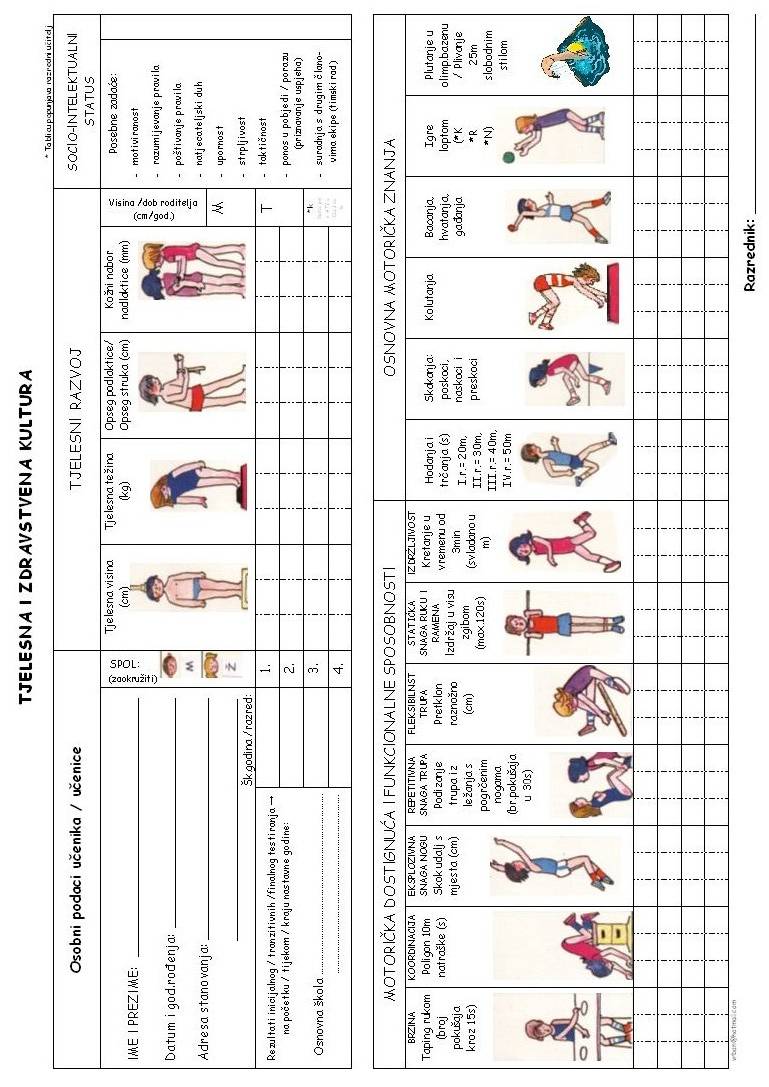 NASTAVNI PREDMET : MATEMATIKA – 4. RAZREDNASTAVNI PREDMET : HRVATSKI JEZIK – 4. RAZREDNASTAVNI PREDMET : PRIRODA I DRUŠTVO – 4. RAZREDNASTAVNI PREDMET : TJELESNA I ZDRAVSTVENA KULTURA – 4. RAZREDNASTAVNI PREDMET : LIKOVNA KULTURA – 4. RAZREDNASTAVNI PREDMET : GLAZBENA KULTURA – 4. RAZREDELEMENTIODLIČAN(5)VRLO DOBAR (4)DOBAR (3)DOVOLJAN (2)NEDOVOLJAN (1)KNJIŽEVNOSTUčenik konkretno i jasno prosuđuje, prima, raščlanjuje i (vođeno) interpretira književni tekst / djelo.Učinkovito i spretno primjenjuje stečena znanja iz književno-teorijskog nazivlja u interpretaciji književnog teksta , književno znanje, odnos prema književnom djelu.Učenik konkretno i jasno analizira književne tekstove / djela primjenjujući stečena znanja iz književno-teorijskog nazivlja. Učenik sudjeluje u analizi i interpretaciji književnih tekstova / djela. Uz malu pomoć učitelja može primijeniti i stečena znanja iz književno teorijskog nazivlja.  Sposobnosti su djelomično razvijene kao i interes. Učenik povremeno sudjeluje u analizi književnih djela. Teško usvaja književno teorijsko nazivlje. Ne može usvojiti književno- teoretsko nazivlje, niti uz pomoć učitelja analizirati književni tekst / djelo. KNJIŽEVNOST-samostalno pronalazi rimu u pjesmi-razlikuje bajku, basnu, igrokaz, pripovijetku-razlikuje i izražava pouku teksta -prepričava točno, brzo i slikovito - samostalno i kronološki navodi tijek priče  -spoznaje, doživljava i iskazuje doživljaje kratke priče ili pjesme -uočava i prepoznaje osnovnu misao teksta, navodi osobine glavnih i sporednih likova-objašnjava i zamjećuje dijelove pjesme na novim primjerima-pronalazi uzročno- posljedičnu i vremensku povezanost u priči- sastavlja redoslijed radnje-pokazuje zanimanje za književno-umjetničko područje-razumije pročitano-prepoznaje i određuje vrstu djela-sudjeluje u interpretaciji književnog djela -razlikuje i izražava pouku teksta -prepričava točno, brzo i slikovito - samostalno i kronološki navodi tijek priče -točno izdvaja temu u tekstu, likove, mjesto i vrijeme radnje -prepoznaje osnovnu misao teksta, navodi osobine glavnih i sporednih likova-objašnjava i zamjećuje dijelove pjesme na novim i poznatim primjerima- analizira dijelove pjesme i povezuje ih-uspoređuje i analizira osobine likova-analizira osnovne etične osobine likova- prepoznaje i određuje vrstu djela-pokazuje zanimanje za književno-umjetničko područje-djelomično razumije pročitano- objašnjava i razlikuje pojedine dijelove pjesme-razvrstava likove na glavne i sporedne te objašnjava njihove osobine-razlikuje književne vrste- izdvaja temu u tekstu, likove, mjesto i vrijeme radnje, prepričava priču uz poticaj- objašnjava i razlikuje pojedine dijelove pjesme- razvrstava likove na glavne i sporedne te objašnjava njihove osobine-razlikuje književne vrste-znanje i odnos prema književnosti je na početnoj razini -nesiguran je u interpretaciji knjiž. djela, teško razlikuje vrste knjiž. djela, nesiguran je u razumijevanju pročitanog teksta -nakon čitanja/ slušanja teksta učenik razumije samo dijelove teksta, sporije i uz nastavnikovu pomoć točno odgovara na dio postavljenih pitanja koristeći uglavnom kratke odgovore -teško prepričava i navodi tijek priče, izdvaja sporedne i glavne likove, te osnovnu misao teksta -prepoznaje pojedine dijelove pjesme- navodi likove u priči i zamjećuje njihove osobine uz pomoć- navodi književne vrste-znanje i odnos prema književnosti nedovoljno razvijene -ne sudjeluje u interpretaciji književnog djela -ne prepoznaje pojedine dijelove pjesme-ne navodi likove u priči i ne zamjećuje njihove osobine ni uz učiteljevu pomoć-ne navodi književne vrste- ne prepoznaje pojedine dijelove pjesmeIZRAŽAVANJE I STVARANJEPisanoUčenik se sadržajno, točno i izrazito lijepo pismeno izražava, primjenjujući ispravno pravopisne i gramatičke norme predviđene njegovim uzrastom. Učenik se sadržajno i točno pisano izražava, primjenjujući pravopisne i gramatičke norme predviđene njegovim uzrastom. U pisanom izražavanju učenik obraća pozornost na sadržaj, ali griješi u pravopisnom i gramatiĉkom podruĉju. Slabije se pismeno izražava , ponavlja se i služi neodgovarajućim izrazima s čestim pravopisnim i gramatičkim pogreškama. Pismeni izraz skroman i neprimjeren dobi. Niti uz pomoć učitelja ne uspijeva primijeniti pravopisne i gramatičke norme. UsmenoČitateljski interes vrlo razvijen. U brzini i razumijevanju pročitanog teksta iznad prosjeka. Čita brzo i točno s naglašenom sklonošću prema interpretativnom čitanju i dramatizaciji. Interes za čitanje razvijen. Čita primjerenom brzinom uz pravilnu interpretaciju znakova interpunkcije. Čita primjerenom brzinom uz manje greške. Djelomično razvijen interes za čitanje. Čita polako i s pogreškama. Ne pokazuje naročiti interes za čitanje. Čita sporo i s velikim i čestim pogreškama. Ne razumije pročitano. Interes za čitanje ne javlja se ni na poticaj učitelja. -ima razvijen kritički odnos prema vlastitom i tuđem pisanom izrazu -pisani izričaj vrlo maštovit i slikovit, pokazuje vrlo visoku ovladanost književno jezičnim normama -u potpunosti je ovladao pisanjem kraćih sastavaka- argumentira i primjenjuje pravila pristojnog ponašanja u telefonskom razgovoru- osmišljava priču postujući sadržajnu logičnost i međurečeničnu povezanost- osmišljava i piše opis prema planu opisa- vrednuje i sastavlja obavijest- piše izvješće o prošlom događaju- osmišljava čestitku i razglednicu- piše sastavak-rukopis uredan i čitljiv -pismeni izričaj maštovit i slikovit- pokazuje visoku ovladanost književno- jezičnim normama- prima i izgovara sve glasove, naglaske, intonacijska sredstva-brzina i razumijevanje pročitanog na očekivanoj razini. -usmeno izražavanje logično i jezgrovito. -komunicira i dobro povezuje riječi , sliku i pokrete. - rječnik prosječan, ali aktivan- prikazuje dijalog- analizira i opisuje sliku sa što više riječi- određuje slijed plana opisa prema zapaženim pojedinostima- analizira opis prije sastavljanja opisa- analizira i upotpunjuje obavijest- sastavlja izvješće o prošlome događaju od zadanih sastavnica-analizira sadržaj čestitke i razglednice- osmišljava nastavak ili kraj sastavka-rukopis slabo čitljiv  -pisani izričaj manje maštovit i slikovit- pokazuje uglavnom ovladanost književno jezičnim normama-prima i izgovara sve glasove, naglaske ali je potrebno vježbati intonacijska sredstva -brzina i razumijevanje pročitanog na prosječnoj razini. -usmeni izraz nije uvijek jezgrovit i izražajan -rječnik prosječan i pasivan. -koristi poštapalice i lokalne neknjiževne izraze- objašnjava tko je govornik, a tko sugovornik- priča svojim riječima priču poštujući slijed događaja- izdvaja i razvrstava što više obilježja prema planu opisa- razlikuje pisanu i usmenu obavijest- razlikuje i objašnjava nepotpuna izvješća- razlikuje, prepoznaje i imenuje čestitku i razglednicu- objašnjava i određuje sastavnice stvaralačkog pisanja (uvod, glavni dio i završetak)-brzina i rukopis slabije čitljiv i neuredan. -stil je često nejasan-pismeni izričaj djelomično slikovit i maštovit-djelomično ovladao književno-jezičnim normama -razumijevanje pročitanog ispod prosjeka (traži dodatne naputke) -prima sve glasove, ali treba dodatno vježbati naglasak i intonacijska sredstva -usmeno se teže izražava uz pomoć poštapalica i lokalnih, neknjiževnih izraza.  -siromašan i pasivan rječnik - prepoznaje govornika i sugovornika uz pomoć- navodi slijed događaja- navodi plan opisa, lika i predmeta uz pomoć- oblikuje pisanu i usmenu obavijest uz pomoć- prepoznaje izvješće i izvješćuje uz pomoć- prepoznaje čestitku i razglednicu- piše sastavak uz pomoć-rukopis teško čitljiv i neuredan.Loša motorika otežava mu pisanje. -upućuje na neovladanost književno jezičnim normama -ne može pisati kraće sastavke niti pravilno oblikovati rečenice ško se usmeno izražava-ne može niti uz pomoć učitelja postići poželjan stupanj komuniciranja- ne prepoznaje govornika i sugovornika uz pomoć- ne navodi slijed događaja- ne navodi plan opisa, lika i predmeta uz pomoć- ne oblikuje pisanu i usmenu obavijest uz pomoć- ne prepoznaje izvješće i izvješćuje uz pomoć- ne prepoznaje čestitku i razglednicu-ne piše sastavak uz pomoćJEZIKProgramske sadržaje usvojio u cijelosti na najvišoj razini. Ističe se na satima obrade jer koristi predznanje. Jezične sadržaje svakodnevno, prikladno i ispravno primjenjuje u usmenoj i pisanoj komunikaciji.. Lako usvaja jezične sadržaje i primjenjuje ih u usmenom i pismenom izražavanju . Sposobnosti jezikoslovnog mišljenja razvijene na očekivanoj razini. Uz malu pomoć izvodi pravila i zaključke. Učenik većim dijelom usvaja jezične sadržaje, a primjenjuje ih s manjim pogreškama u usmenom i pismenom izrazu. Traži potporu učitelja. Sposobnosti jezikoslovnog mišljenja razvijene na prosječnoj razini. Uz stalnu pomoć učitelja djelomično usvaja jezične sadržaje koje, kroz dopunski rad, treba višekratno ponavljati. Sposobnosti jezikoslovnog mišljenja razvijene na početnoj razini. nedovoljno razvijen interes za jezik Jezični sadržaji nisu usvojeni. Niti uz pomoć učitelja učenik ne prepoznaje jezičnu pojavu. Sposobnosti jezikoslovnog mišljenja nisu razvijene. -u potpunosti razumije imenice i samostalno ih bez pogrješke pronalazi u tekstu -argumentira i primjenjuje naučeno pravilo pisanja velikog početnog slova na poznatim i novim primjerima-sastavlja od izjavne rečenice upitnu; od usklične upitnu i sl. - stvara od jesne niječnu rečenicu -točno primjenjuje rečenične znakove na kraju rečenice-analizira broj slogova u riječi prema broju otvornika i rastavlja riječ na kraju retka-pravilno koristi riječcu li u niječnicama u pisanom i govorenom obliku- usmeno izražavanje logično, jezgrovito, emocionalno, izražajno i slikovito-rječnik izuzetno bogat i aktivan-visok stupanj informiranosti, kritičnosti-lako komunicira i spretno oblikuje govorne poruke-analizira imenice kao vrstu riječi-primjenjuje rečenične znakove na kraju rečenice-uspoređuje razlike između rečenica i pravilno piše niječnice ne i ni-pravopisna pravila toĉno primjenjuje -rastavlja riječi na slogove- analizira i razlikuje pravilan izgovor glasova i skupova glasova- sastavlja upitnu rečenicu pravilno rabeći riječcu li i negaciju-razumije imenice, ali ih teže pronalazi u tekstu -znanje primjenjuje prikladno s povremenim grješkama u usmenom i pismenom izražavanju -povremeno griješi u pisanju velikog početnog slova u imenima voda, gora i nebeskih tijela -određuje broj slogova u riječi- razlikuje imenice u tekstu - razlikuje i objašnjava riječi napisane velikim početnim slovom- objašnjava i sastavlja upitnu, uskličnu, izjavnu, jesnu i niječnu rečenicu- proširuje rečenicu odgovarajućom riječi- objašnjava kako odrediti broj slogova u riječi- objašnjava i uspoređuje riječi po broju slogova- daje primjer rječce li i niječnice-razvijena sposobnost jezikoslovno-gramatičkog mišljenja na početnoj razini -teško i uz pomoć učitelja prepoznaje vrste riječi -teško primjenjuje naučena pravopisna pravila o pisanju velikog početnog slova -prepoznaje jesnu,niječnu, izjavnu, upitnu i uskličnu rečenicu- razvrstava riječi prema broju slogova uz pomoć-izgovara i piše skupove ije/je uz pomoć- primjenjuje pisanje riječce li i niječnice uz pomoć-gradivo ne primjenjuje u pismenom i usmenom izražavanju -nema razvijeno gramatičko mišljenje -ne razlikuje imenice u rečenicama -nije usvojio pravopisna pravila o pisanju velikog početnog slova - ne prepoznaje jesnu,niječnu, izjavnu, upitnu i uskličnu rečenicu- ne razvrstava riječi prema broju slogova uz pomoć- ne izgovara i piše skupove ije/je uz pomoć- ne primjenjuje pisanje riječce li i niječnice uz pomoćLEKTIRAPokazuje izuzetan interes za čitanje lektire. Ispravno, prema zadanim kriterijima, redovito i kvalitetno piše lektiru, često i više od propisanog. -dnevnik čitanja jezično, stilski i sadržajno točan. Ima bogat i aktivan rječnik. -vrlo uspješno i samostalno uočava i obrazlaže povezanost događaja s mjestom, vremenom i likovima Redovito čita lektiru. -dnevnik čitanja vodi stilski i sadržajno točno, ali s manjim jezičnim greškama -samostalno i opsežno uočava i obrazlaže povezanost događaja s mjestom, vremenom i likovima Redovito čita lektiru. Dnevnik čitanja sadržajno i stilski nepotpun. -griješi u primjeni pravopisnih sadržaja. -ne poštuje uvijek zadane kriterije u vođenju zabilježaka. -uz pomoć uspješno uočava i obrazlaže povezanost događaja s mjestom, vremenom i likovima Ne čita redovito lektiru. -dnevnik čitanja površan, stilski i sadržajno nedorečen s mnogo pravopisnih i gramatičkih pogrešaka. -uz pomoć djelomično uočava i obrazlaže povezanost događaja s mjestom, vremenom i likovima Ne čita propisana djela za lektiru i ne vodi dnevnik čitanja. -ni uz pomoć ne uočava i ne obrazlaže povezanost događaja s mjestom, vremenom i likovima MEDIJSKA KULTURAIma vrlo razvijene sposobnosti za komunikaciju s medijima. Interes i znanja o medijskoj kulturi su na najvišoj razini. Aktivno sudjeluje u raščlambi gledanog filma, TV-emisije i kazališne predstave. Znanja o medijskoj kulturi usvojeni su na očekivanoj ( operativnoj ) razini. Pokazuje veći interes, ali su sposobnosti na prosječnoj razini.Posebno aktivan prema određenom mediju. Aktivno sudjeluje u raščlambi gledanog filma, TV-emisije i kazališne predstave. Znanje i poznavanje medija na nivou reprodukcije. Učenikove sposobnosti za komunikaciju s elementima MK –e dobro su razvijene i napreduju. Odnos prema području MK je na početnoj razini.Znanje na početnoj razini ( nivo prisjećanja i prepoznavanja) . Učenikove sposobnosti za komunikaciju samo su djelomično razvijene. Znanje i poznavanje medija manjkavo i površno ( nivo prisjećanja). Nije usvojeno u dovoljnoj mjeri. Ne pokazuje interes, a niti uz učiteljevu pomoć ne može uspješno interpretirati TV-emisiju, film ili kazališnu predstavu. MEDIJSKA KULTURA-argumentira osobni doživljaj priče, predstave televizijske emisije i časopisa -samostalno i bez pogrješke uočava razlike i sličnosti između igranog i dječjeg filma, te radijske emisije -povezuje slijed događaja u filmu-uočava razlike i sličnosti između dječjeg i crtanog  filma, televizijske emisije i kazališne predstave -analizira i razlikuje filmsku priču, kazališnu predstavu, televizijsku emisiju i časopis- teže usvaja pojmove vezane za komunikaciju s medijima. -uz pomoć učitelja uočava razlike i sličnosti između dječjeg i crtanog  filma, televizijske emisije i kazališne predstave -razlikuje likove i objašnjava raspored događaja u filmu - razlikuje pozornicu i gledalište- razlikuje likove i objašnjava redoslijed događaja u filmu-uz učiteljevu pomoć interpretira dijelove filma, TV-emisije ili kazališne predstave-teško uočava razlike i sličnosti između vrsta filma-razlikuje kazališnu predstavu od filma uz vodstvo- izdvaja najdražu emisiju-učenikove sposobnosti za komunikaciju nisu razvijene-ne razlikuje kazališnu predstavu od filma uz vodstvo-ne izdvaja najdražu emisijuDOMAĆI URADAKUvijek točno i redovito rješava domaće zadaće kreativno primjenjujući stečena znanja iz književnosti, jezika i medijske kulture. Zadaće su vrlo uredne i često uradi više od zadanog. Redovito i uredno piše DZ primjenjujući stečena znanja iz književnosti, jezika i medijske kulture. Zadatke uglavnom izvršava točno i na vrijeme. Redovito piše domaće zadaće. Zadaća mu je katkad površna. Obično je motiviran za izvršavanje postavljenih zadataka. Povremeno motiviran da izradi zadatke koji su površno i djelomiĉno riješeni. Češće zaboravlja napisati DZ Ponekad napiše zadaću koja je površna, nedovršena i neuredna. Dovršava mali broj zadataka. PISMENO PROVJERAVANJE*90 - 100 %*77 - 89 %*64 - 76 %*51 - 63 %*0 - 50 %ELEMENTIODLIČAN (5)VRLO DOBAR (4)DOBAR (3)DOVOLJAN (2)NEDOVOLJAN (1)USMENO ISPITIVANJELako i brzo usvaja sadržaje na najvišem stupnju u kvaliteti znanja. Točno, brzo i samostalno rješava sve zadatke. Izrazito točno, temeljito i logički povezuje i obrazlaže matematičke pojmove i zakonitosti. Ističe se misaonim operacijama jer pronalazi rješenja koja nisu prvobitno dana. Bez većih poteškoća usvaja i prenosi nova znanja (stupanj operativnosti ).Točno, umjereno brzo i samostalno rješava matematičke zadatke.Poznaje matematičke pojmove. Uočava, primjenjuje i obrazlaže matematičke zakonitosti. Usvojene sadržaje uspješno primjenjuje u rješavanju zadataka. Sadržaje usvojio na stupnju reprodukcije (kako je naučio iz izvora) . Zadatke rješava polako, samostalno i uglavnom točno. Matematičke zakonitosti poznaje ali ih djelomično obrazlaže i primjenjuje. Gradivo dosta teško usvaja (stupanj prepoznavanja). Zadatke rješava polako, nesigurno i uz pomoć učitelja. Obrazlaže nepotpuno, površno i s pogreškama. Površno poznaje matematičke pojmove i zakonitosti, ne povezuje ih logički.Sporo i uz učiteljevu pomoć ipak uspijeva točno napisati i pročitati broj, napisati brojevnu riječ zadanog broja, rastaviti broj na desetice i jedinice, uspoređivati brojeve do 100 Sporo i uz pomoć učitelja zna zbrajati, oduzimati, množiti i dijeliti brojeve do 100, uz učiteljevu pomoć razumije geometrijske sadržaje.Izrazito teško usvaja gradivo ( stupanj prisjećanja ).Nije u stanju riješiti zadatke niti uz pomoć učitelja. Obrazlaže nesuvislo i bez razumijevanja. Ne poznaje i ne primjenjuje osnovne mat.zakonitosti i pojmove. ni uz pomoć učitelja ne može riješiti zadatke zbrajanja, oduzimanja, množenja i dijeljenja do 100 ne razumije tekstualne zadatke, ne može ih riješiti ni uz učiteljevu pomoć, ne razumije brojevni niz, ne zna rastaviti broj na, desetice i jedinice ne razumije geometrijske sadržaje Geometrija-Samostalno rješava i logički zahtjevnije zadatke koji se odnose na geometrijske sadržaje-istražuje pripadnost ili nepripadnost točaka dužini-uspoređuje i objašnjava različitosti i sličnosti kvadrata, pravokutnika i trokuta- uspoređuje i objašnjava pojmove (dužina, lik, stranica, vrh i točka)-konstruira crtež od geometrijskih likova- istražuje i predviđa rezultat sastavljanja i rastavljanja ravninskih i prostornih oblika-samostalno rješava i logički zahtjevnije zadatke koji se odnose na geometrijske sadržaje- koristi se dužinom u rješavanju matematičkih problema i zadataka- objašnjava pripadnost i nepripadnost točaka nekoj dužini- analizira razliku između kvadrata, pravokutnika i trokuta- objašnjava matematičke pojmove (dužina, lik, stranica, vrh i točka) i primjenjuje ih na zadacima-razumije i primjenjuje gradivo iz geometrije- označuje  i izdvaja točke koje pripadaju ili ne pripadaju dužini- objašnjava što je sjecište i označuje ga- razlikuje dužinu kao stranicu kvadrata, pravokutnika i trokuta od vrhova- zamjećuje i ističe povezanost između stranice i dužine- zamjećuje razlike i sličnosti između kvadrata i pravokutnika- objašnjava što je stranica a što vrh-Prepoznaje i imenuje točku dužine kao najkraću spojnicu dviju točaka-određuje krajnje točke dužine i označuje ih velikim tiskanim slovima-zapisuje dužinu matematičkim izrazom-pokazuje na geometrijskom crtežu krajnju točku i sjecište dviju ili više crta-prepoznaje i imenuje geometrijske likove-označuje dužine kao stranice geometrijskih likova-imenuje stranice kao dužine-imenuje vrhove geometrijskih likova- Ne poznaje i imenuje točku dužine kao najkraću spojnicu dviju točaka-ne određuje krajnje točke dužine i označuje ih velikim tiskanim slovima-ne zapisuje dužinu matematičkim izrazom-ne pokazuje na geometrijskom crtežu krajnju točku i sjecište dviju ili više crta-ne prepoznaje i imenuje geometrijske likove-ne označuje dužine kao stranice geometrijskih likova-ne imenuje stranice kao dužineBrojevi do 100-brzo, samostalno i točno rješava najsloženije zadatke zbrajanja i oduzimanja do 100 - izvodi zaključak s pomoću kojih znamenaka pišemo sve brojeve do 100-procjenjuje i objašnjava istinitost odnosa manji, veći, jednaki i provjerava točnost rješenja-procjenjuje uporabu rednih i glavnih brojeva u zadatku-primjenjuje i objašnjava zapisivanje rimskih brojeva u složenim zadacima- raščlanjuje dvoznamenkasti broj na zbroj desetica i jedinica-analizira nastanak novih desetica (10J=1D) te navodi traženi broj prema zadanom nizu-matematičkim zapisom izražava odnose među brojevima do 100 te određuje nepoznat broj u jednostavnim jednakostima-primjenjuje redne i glavne brojeve u jednostavnim zadacima-čita rimske brojke do 12 na primjeru sata i mjeseci u godini-razvrstava parne i neparne brojeve- razvrstava znamenke dekadskih jedinica u tablicu mjesnih vrijednosti,zamjećuje mjesne vrijednosti znamenaka i sažima ih u broj-objašnjava problem jednostavnih zadataka riječima te strukturu brojeva do 100 kao zbroja desetica i jedinica-pokazuje i ističe zadani broj te piše brojevnu riječ-označuje broj za jedan veći ili za jedan manji i piše brojevnu riječ u broj i obrnuto-objašnjava razliku između glavnih i rednih brojeva -daje primjer kad upotrebljavamo glavne, a kada redne brojeve i razvrstava brojeve prema zadatku-razlikuje rimske brojke do 12 i rimskim znamenkama zapisuje brojeve do 12-navodi i označuje desetice na brojevnoj crti-prepoznaje, razlikuje i broji jednoznamenkaste i dvoznamenkaste brojeve kao višekratnike broja 10 te ih pravilno izgovara i zapisuje znamenkama i riječima-smješta i označuje ostale dvoznamenkaste brojeve na brojevnoj crti-broji do 100, čita i zapisuje brojeve do 100 i uspoređuje ih-čita i zapisuje glavne i redne brojeve, dopunjuje niz i smješta u nizu glavni ili redni broj-prepoznaje glavni ili redni broj te reda brojeve-djelomično prepoznaje rimske brojke do 12-imenuje dvoznamenkaste brojeve do 100-ne prepoznaje, ne razlikuje i ne broji jednoznamenkaste i dvoznamenkaste brojeve kao višekratnike broja 10 te ih ne izgovara pravilno i ne zapisuje znamenkama i riječima-ne smješta i ne označuje ostale dvoznamenkaste brojeve na brojevnoj crti-ne broji do 100, ne čita i ne zapisuje brojeve do 100 i uspoređuje ih-ne čita i ne zapisuje glavne i redne brojeve, ne dopunjuje niz i ne smješta u nizu glavni ili redni broj-ne prepoznaje glavni ili redni broj te ne reda brojeve-ne prepoznaje rimske brojke do 12-ne imenuje dvoznamenkaste brojeve do 100Zbrajanje i oduzimanje brojeva do 100-predlaže i objašnjava odabir matematičkog postupka zbrajanja i oduzimanja dvoznamenkastih brojeva do 100- objašnjava smislenost dobivenog rezultata zbrajanja ili oduzimanja dvoznamenkastih brojeva do 100 na temelju procjene-predlaže i objašnjava odabir matematičke radnje i uporabu zagrada u zbrajanju i oduzimanju triju ili više brojeva-utvrđuje smislenost dobivenog rezultata računanjem sa zagradama i bez njih-primjenjuje vezu zbrajanja i oduzimanja u problemskim zadacima i procjenjuje rezultat-umjereno brzo, samostalno i točno rješava složenije zadatke zbrajanja i oduzimanja do 100 -primjenjuje znanje o deseticama na zadatke riječima-primjenjuje vezu zbrajanja i oduzimanja te određuje nepoznati broj u jednostavnim jednakostima i provjerava točnost rješenja-primjenjuje pravilo zbrajanja i oduzimanja dvoznamenkastih brojeva do 100-dovodi u vezu postupke zbrajanja i oduzimanja dvoznamenkastih brojeva do 100-primjenjuje pravilo zbrajanja i oduzimanja triju ili više brojeva uz uporabu zagrada u rješavanju zadataka riječima-polako i uz pomoć učitelja djelomično rješava zadatke zbrajanja, oduzimanja-razvrstava brojeve do 100 od najvećeg do najmanjeg i obrnuto-objašnjava mjestu vrijednost znamenke u brojevima do 100 i odnos veći, manji i jednako-objašnjava što su pribrojnici, zbroj, umanjenik, umanjitelj i razlika-predlaže postupak za rješavanje zadanog problema, razumije vezu zbrajanja i oduzimanja- imenuje višekratnike broja-objašnjava izvođenje računskih radnji zbrajanja i oduzimanja dvoznamenkastih brojeva do 100-zbraja i oduzima dvoznamenkaste brojeve do 100 bez prijelaza desetice samostalno, a s prijelazom uz pomoć učitelja- izvodi računsku radnju zbrajanja i oduzimanja triju ili više brojeva uz uporabu zagrada-imenuje desetice, nabraja ih i izračunava zbroj i razliku istih-zbraja i oduzima dvoznamenkaste brojeve do 100 bez prijelaza desetice uz povremeno vodstvo-prepoznaje parne i neparne brojeve-može ih poredati i razlikovati-ne imenuje desetice,ne  nabraja ih i ne izračunava zbroj i razliku istih-ne zbraja i ne oduzima dvoznamenkaste brojeve do 100 bez prijelaza desetice ni uz  vodstvo-ne prepoznaje parne i neparne brojeve-ne može ih poredati i razlikovatiMnoženje i dijeljenje brojeva do 100-brzo, točno, temeljito i s razumijevanjem rješava i najsloženije zadatke množenja i dijeljenja do 100- predlaže i objašnjava odabir matematičke radnje i dobivenog rezultata -procjenjuje rezultate i primjenjuje matematičke radnje množenja i dijeljenja u zadacima-osmišljava i kombinira zadatke s množenjem brojeva 1 i 0-procjenjuje i navodi postupke za rješavanje problemskih zadataka i mogućih rješenja-procjenjuje, izračunava zadatak i piše odgovor riječima-povezuje istodobno više računskih radnji na složenijim zadacima i procjenjuje rezultat-procjenjuje djeljivost broja na temelju parnosti i neparnosti-umjereno brzo, točno, temeljito i s razumijevanjem rješava i složenije zadatke množenja i dijeljenja do 100 -određuje nepoznati faktor u množenju i provjerava točnost rješenja-raščlanjuje tekstualni matematički zadatak-uspoređuje višekratnike, objašnjava njihove sličnosti i razlike (uspoređuje pojam trokratnika i četverokratnika)-primjenjuje vezu množenja i dijeljenja te određuje nepoznat broj u jednostavnim zakonitostima-razvrstava brojeve prema svojstvu djeljivosti- analizira vrijednost nepoznatog faktora u množenju s 1 i 0-analizira vrijednost rezultata množenja i dijeljenja brojem 10-rješava zadatke i kombinira više računskih radnji-primjenjuje automatizirano množenje i dijeljenje na primjere u stvarnim zadacima-polako i uz pomoć učitelja djelomično rješava zadatke množenja i dijeljenja-razumije vezu množenja i dijeljenja, izračunava zadatke sa zamjenom mjesta faktora-uspoređuje dobivene umnoške-razumije vezu množenja i dijeljenja, automatizira množenje i dijeljenje u skupu brojeva do 100-zadatke zadane riječima zapisuje matematičkim zapisom i izračunava ju-objašnjava značenje brojeva 1 i 0 u množenju, izračunava množenje i dijeljenje brojem 10-objašnjava množenje nepoznatim faktorom , dijeljenje brojem te razvrstava članove množenja i dijeljenja-objašnjava razliku parnih i neparnih brojeva i nabraja ih-objašnjava redoslijed izvođenja više računskih radnji-prepoznaje, imenuje i piše množenje matematičkim zapisom uz povremeno vodstvo-zapisuje dijeljenje kao uzastopno oduzimanje-objašnjava što je dijeljenje, piše dijeljenje matematičkim zapisom te imenuje brojeve pri dijeljenju- množi i dijeli s 1 i 0 napamet, prepoznaje ulogu broja 1 u dijeljenju i dijeljenje nulom-imenuje višekratnike broja 10 u množenju i dijeljenju, povezuje množenje i dijeljenje brojem 10-imenuje članove računske radnje množenja i dijeljenja, navodi postupak množenja i dijeljenja-ovladava računskom radnjom množenja i dijeljenja u skupu brojeva do 100 uz povremeno vodstvo-prepoznaje i imenuje računske radnje u nizu zadataka više računskih radnji- ne prepoznaje, ne imenuje i ne piše množenje matematičkim zapisom ni uz vodstvo-ne zapisuje dijeljenje kao uzastopno oduzimanje-ne objašnjava što je dijeljenje, ne piše dijeljenje matematičkim zapisom te ne imenuje brojeve pri dijeljenju- ne množi i ne dijeli s 1 i 0 napamet, ne prepoznaje ulogu broja 1 u dijeljenju i dijeljenje nulom-ne imenuje višekratnike broja 10 u množenju i dijeljenju, ne  povezuje množenje i dijeljenje brojem 10-ne imenuje članove računske radnje množenja i dijeljenja,ne navodi postupak množenja i dijeljenja-ne ovladava računskom radnjom množenja i dijeljenja u skupu brojeva do 100 ni uz vodstvo-ne prepoznaje i ne imenuje računske radnje u nizu zadataka više računskih radnjiJedinice za novac- procjenjuje i objašnjava koja je novčanica dovoljna za kupnju određenih proizvoda-preračunava novčane jedinice (lipe u kune i obratno)-primjenjuje pravilno jedinice za novac-primjenjuje svojstvo zbrajanja i oduzimanja uporabom novčanica -objašnjava razliku među jedinicama za novac-prepoznaje vrijednost jedinica za novac-imenuje jedinice za novac-ne imenuje jedinice za novacPISMENO ISPITIVANJEUz svaki ispit znanja dobiva i nekoliko dodatnih zadataka. Sam sastavlja problemske zadatke. Svi riješeni zadaci su točni. Čitko piše, objašnjava i navodi  primjere, zna pravilo i primjenjuje ga. Izrazito točno i logički rješava, temeljito i opširno.  90 – 100 %Potrebna mu je mala pomoć pri rješavanju zadataka riječima. Točno, ali neuredno piše sve znamenke. Radi umjereno brzo, točno i bez učiteljeve pomoći. Točno, s razumijevanjem rješava zadatke, ponekad pogriješi u žurbi.  77 – 89 %Nakon više pokušaja uspijeva riješiti zadatak. Uspješnost u radu određena mu je brojem, vrstom i težinom postavljenih zadataka. Za složenije zadatke potrebno više vježbanja. 64 – 76 %Nepotpuno, s pogrješkama i površno rješava zadatke. U radu je nesiguran i spor. Traži pomoć drugih (prepisuje). Radi koliko može, ali ne više od toga. Nije uporan. Slabo predznanje, teško ga povezuje s novim znanjem. 51 – 63 %Bez razumijevanja i nesuvislo (nelogički) rješava zadatke. Prepisuje od drugih. Nesamostalan, spor, sporo zaključuje i pamti. Opseg znanja ne zadovoljava. Treba dodatna objašnjenja. Ne ulaže nikakav napor. 0 – 50 %DOMAĆA ZADAĆAZadaće su redovite, izrazito uredno i točno napisane. Uporan je . Sve zadatke je sam sposoban obrazložiti s razumijevanjem. Često si sam zadaje dodatne zadatke. Zadaće su redovite, točne i uredne. Ponekad netočno obrazlaže i točno riješeni zadatak. Rjeđe si zadaje dodatne zadatke. U radu kod kuće je redovit ali ne posvećuje veću pozornost točnosti i urednosti. Ne snalazi se u obrazlaganju riješenih zadataka. Zadaće su neredovite, neuredne, često i netočne. Nije u stanju obrazložiti riješeni zadatak. U pisanju DZ kod kuće izrazito je neredovit. Zadaće su učestalo površne, neuredne i netočne. Često čak nije u stanju niti reproducirati riješeni zadatak ELEMENTIODLIČAN (5)VRLO DOBAR (4)DOBAR (3)DOVOLJAN (2)NEDOVOLJAN (1)USMENO IZRAŽAVANJEUčenik je veoma uspješno i u cijelosti usvojio obrađene sadržaje na najvišem stupnju stvaralačkog znanja.. Razumije gradivo, samostalno obrazlaže,uspoređuje i potkrepljuje vlastitim primjerima. Uspješno povezuje sadržaje te svjesno stječe i unapređuje svoje znanje. Izvrstan u snalaženju u prostoru i vremenu -samostalno uočava spoznaje u prirodi i vrlo zaineresiran/a za istraživanje prirode -usvojena znanja u potpunosti povezuje s neposrednim promatranjem šireg zavičaja -uočava bitno u osnovno zemljopisnim obilježjima zavičajne regije, vodama u zavičaju i njihovom značenju, -programske jedinice o prometu u potpunosti usvojene, razlikuje vrste prometa u potpunosti razumije glavne dijelove tijela, ispravno primjenjuje znanje o zdravlju Usvojio gradivo bez većeg napora na stupnju operativnog znanja. Sigurno vlada znanjem i primjenjuje ga u novim situacijama. Samostalno obrazlaže sadržaje, uspoređuje i potkrepljuje (uglavnom) vlastitim primjerima.. -vrlo uspješan/a u snalaženju u prostoru i vremenu -uglavnom samostalno uočava spoznaje u prirodi i zainteresiran/a za istraživanje prirode -usvojena znanja gotovo u potpunosti povezuje s neposrednim promatranjem šireg zavičaja -uočava bitno u osnovno zemljopisnim obilježjima zavičajne regije, vodama u zavičaju i njihovom značenju -programske jedinice o prometu gotovo u potpunosti usvojene, razlikuje vrste prometa; -gotovo u potpunosti razumije glavne dijelove tijela, uglavnom ispravno primjenjuje znanje o zdravlju Obrađene sadržaje usvojio na prosječnoj razini (stupanj reprodukcije). Znanje u manjoj mjeri primjenjuje u praksi. Uzročno-posljedične odnose u nastalim sadržajima obrazlaže uz manju učiteljevu pomoć. -uspješan u snalaženju u prostoru i vremenu -nesamostalno uočava spoznaje u prirodi i ne pokazuje poseban interes za istraživanje prirode -usvojena znanja povezuje s neposrednim promatranjem šireg zavičaja -uglavnom uočava bitno u osnovno zemljopisnim obilježjima zavičajne regije, vodama u zavičaju i njihovom značenju programske jedinice o prometu usvojene, razlikuje vrste prometa razumije glavne dijelove tijela prikladno s pogreškama primjenjuje znanje o zdravlju Sadržaje usvojio na stupnju prepoznava-nja. Djelomično usvojio nastavne sadržaje. Usvojene nastavne sadržaje zna obrazložiti samo uz pomoć učitelja . Vrlo mala mogućnost primjene znanja u praksi. djelomično uspješan u snalaženju u prostoru i vremenu nesamostalno i uz pomoć učitelja uočava spoznaje u prirodi i ne pokazuje veći interes za istraživanje prirode usvojena znanja djelomično povezuje s neposrednim promatranjem šireg zavičaja uočava bitno uz pomoć učitelja programske jedinice o prometu djelomično usvojene, nepotpuno razlikuje vrste prometa djelomično razumije glavne dijelove tijela, površno primjenjuje znanje o zdravlju Sadržaje usvojio na najnižem stupnju u kvaliteti znanja (razina prisjećanja). Ne može obrazlagati niti primijeniti znanje u praksi, osim uz pomoć učitelja. neuspješan u snalaženju u prostoru i vremenu i uz pomoć učitelja ne uspijeva uočiti spoznaje u prirodi i ne pokazuje interes za istraživanje prirode usvojena znanja ne povezuje s neposrednim promatranjem šireg zavičaja ne uočava bitno ni uz pomoć učitelja programske jedinice o prometu nisu usvojene, ne razlikuje vrste prometa ne razumije glavne dijelove tijela, ne primjenjuje znanje o zdravlju OBITELJ I DOM- predlaže načine rješavanje sukoba-samostalnim primjerima poboljšava pravila ponašanja i kućnog reda-stvara plan svojega rodoslovnog stabla i samostalno skicira obiteljsko stablo-procjenjuje uloge članova obitelji i rodbine te određuje vrijednost međusobnih odnosa unutar rodbine-raspravlja o važnosti poštovanja kućnog reda-procjenjuje različitosti života u stambenoj zgradi i obiteljskoj kući-procjenjuje važnost pravilne uporabe ispravnih kućanskih uređaja te opravdava svrhovitost ispravnih kućanskih uređaja -procjenjuje pravilnu poruku o mjestu požara-procjenjuje uzroke požara-procjenjuje tradicionalne vrijednosti i načine proslave blagdana i praznika-procjenjuje važnosti odgovornog ponašanja prema drugima i prirodi te obilježavanja važnih datuma- razlikuje uzrok i posljedicu pozitivnih i negativnih postupaka u ponašanju-određuje i analizira važnost cijele obitelji -analizira važnost rodbinskog okupljanja-analizira i govori o različitostima unutar kuće i stambene zgrade-razlikuje i razumije ulogu zajedničkih prostorija stambene zgrade-uočava važnost pravilne uporabe ispravnih kućanskih uređaja- objašnjava posljedice požara te poznaje i primjenjuje mjere opreza- objašnjava važnost kućnog reda i pravilnog ponašanja-razlikuje članove uže i šire obitelji-razlikuje rodbinske odnose te objašnjava i razvrstava rodbinu-opisuje kućanske uređaje i poslove koji se njima obavljaju-prepoznaje važnost kućanskih uređaja te objašnjava njihovu ulogu- razlikuje vatru od požara te ističe štetne posljedice nekontrolirane vatre- imenuje članove svoje uže obitelji- nabraja članove svoje šire obitelji i opisuje život u svojoj obitelji-imenuje članove svoje rodbine-prepoznaje obiteljsku kuću i stambenu zgradu-imenuje zajedničke prostorije unutar stambene zgrade-nabraja kućanske uređaje i opisuje ih-uočava opasnost od požara te se prisjeća uzroka nastanka požara-ne imenuje članove svoje uže obitelji- ne nabraja članove svoje šire obitelji i ne opisuje život u svojoj obitelji-ne imenuje članove svoje rodbine-ne prepoznaje obiteljsku kuću i stambenu zgradu-ne imenuje zajedničke prostorije unutar stambene zgrade-ne nabraja kućanske uređaje i  ne opisuje ih-ne uočava opasnost od požara te ne zna  uzrok nastanka požaraPROMET- procjenjuje povezanost mjesta s ostalim mjestima-procjenjuje važnost prometnih znakova za tijek prometa-procjenjuje važnost prometnih sredstava u svakidašnjem životu-prosuđuje važnost prometnih sredstava za povezanost naselja u zavičaju-analizira prometne znakove-analizira i određuje ulogu autobusnoga i željezničkog kolodvora-analizira i određuje ulogu zrakoplovne i brodske luke-opisuje prometne znakove-pravilno povezuje sliku i naziv prometnog znaka te razumije značenje znakova blizu škole-razlikuje autobusni i željeznički kolodvor te zračnu i brodsku luku-prepoznaje i nabraja prometne znakove blizu škole-imenuje prometne znakove-imenuje prijevozna sredstva i opisuje ih -ne prepoznaje i ne nabraja prometne znakove blizu škole-ne imenuje prometne znakove-ne imenuje prijevozna sredstva i ne opisuje ihVRIJEME- analizira prognozu vremena i uspoređuje ju sa stvarnim stanjem-očitava vrijeme na satu, postavlja zadano vrijeme te izvodi zaključke pri preračunavanju mjernih jedinica za vrijeme-utvrđuje sličnosti i razlike između mjeseci u godini s obzirom na broj dana ili godišnja doba kojemu pripadaju-objašnjava vremenske promjene i nastanak zimskih padalina-objašnjava utjecaj vremena na biljni i životinjski svijet-određuje važnost zaštite biljaka i životinja zimi te važnost zaštite od sunca-analizira osobitosti vremena u odnosu prema drugim godišnjim dobima-preračunava jedinice za mjerenje vremena te uspoređuje digitalni sat sa satom s kazaljkama -očitava vrijeme na satu-analizira mjesece u godini s obzirom na broj dana-analizira datume na kalendaru- opisuje vremenska obilježja i uočava utjecaj vremena na promjene u prirodi-opisuje rad ljudi i utjecaj vremena na život i rad ljudi-zamjećuje promjene u duljini dana i noći-opisuje i objašnjava uporabu sata i značenje kazaljki na satu-očitava vrijeme na satu uz manja odstupanja-navodi početak i kraj godine te pronalazi nadnevak na kalendaru-uočava da se kalendaru nedjelje, blagdani i praznici posebno istaknuti- određuje broj dana u mjesecu s pomoću kalendara i smješta godišnje doba na kalendaru- opisuje sat i navodi njegove dijelove te prepoznaje digitalni sat i sat s kazaljkama - prepoznaje jedinice za mjerenje vremena te uz pomoć učitelja očitava vrijeme na satu- imenuje mjesece u godini i pokazuje mjesec na kalendaru -piše nadnevak- ne opisuje sat i ne navodi njegove dijelove te ne  prepoznaje digitalni sat i sat s kazaljkama - ne prepoznaje jedinice za mjerenje vremena te ni uz pomoć učitelja ne očitava vrijeme na satu-ne  imenuje mjesece u godini i ne pokazuje mjesec na kalendaru -ne piše nadnevakZAVIČAJ- povezuje život biljaka i životinja i određuje važnost zavičaja-analizira o povezanosti i utjecaju vremena na biljke i životinje i rad ljudi-procjenjuje ulogu kulturnih ustanova u životu ljudi-istražuje o zanimanjima ljudi te utvrđuje važnost pojedinog zanimanja-analizira važnost vode za zdravlje i život ljudi, biljaka i životinja- prepoznaje građevine u mjestu-analizira i objašnjava važnost građevina-analizira pravilno označivanje kuća-navodi važnost pojedinog zanimanja i zamjećuje razlike među zanimanjima te ih analizira-analizira namjenu kulturnih ustanova-analizira vode zavičaja i važnost zaštite voda- razlikuje građevine u mjestu te navodi primjere za kućne brojeve uz povremenu pomoć-razlikuje vrste zavičaja i opisuje zavičaj te objašnjava način života u zavičaju-razvrstava domaće i divlje životinje- imenuje gospodarske djelatnosti zavičaja- nabraja i opisuje alate s kojima se služe ljudi u pojedinim zanimanjima te objašnjava važnost pojedinog zanimanja-objašnjava razliku između vode tekućice i vode stajaćice, navodi vode svojeg zavičaja i razvrstava vode u zavičaju- imenuje svoje mjesto, opisuje ga i prepoznaje njegovo središte-imenuje zavičaj u kojem živi i prepoznaje ga na fotografiji-prepoznaje glavna obilježja zavičaja te ističe djelatnost ljudi u njemu- imenuje najčešća zanimanja u zavičaju te imenuje zanimanja svojih roditelja-s pomoću fotografija nabraja alate i oruđa potrebna za ta zanimanja te ih povezuje sa zanimanjem ljudi- nabraja kulturne ustanove i imenuje djelatnike u istim-nabraja vrste voda u zavičaju te prepoznaje vode stajaćice i vode tekućice- ne imenuje svoje mjesto, ne opisuje ga i ne prepoznaje njegovo središte-ne imenuje zavičaj u kojem živi i ne prepoznaje ga na fotografiji-ne prepoznaje glavna obilježja zavičaja te ne ističe djelatnost ljudi u njemu-ne imenuje najčešća zanimanja u zavičaju tene  imenuje zanimanja svojih roditelja-ni uz pomoću fotografija ne  nabraja alate i oruđa potrebna za ta zanimanja te ih ne povezuje sa zanimanjem ljudi- ne nabraja kulturne ustanove i ne imenuje djelatnike u istim-ne nabraja vrste voda u zavičaju te ne prepoznaje vode stajaćice i vode tekućiceZDRAVLJE- predočava način i važnost pravilnoga i koordiniranog funkcioniranja svih dijelova tijela-procjenjuje važnosti zaštite od uzročnika bolesti-analizira primjenu raznolike prehrane-procjenjuje ulogu pojedinih zdravstvenih ustanova (kad se ide u Dom zdravlja, a kad u bolnicu )-smišlja primjere situacija u kojima treba nazvati važne telefonske brojeve- analizira pojedine dijelove tijela -analizira važnost zdravlja te ulogu hrane i pića za život čovjeka te analizira važnost pravilne prehrane- analizira važnost zdravstvene ustanove-razvija pravilan odnos prema zdravstvenim djelatnicima-prepoznaje primjere situacija u kojima treba nazvati važne telefonske brojeve i povezuje ih s odgovarajućim telefonskim brojevima- izdvaja sličnosti i razlike među spolovima-razumije značenje pojedinih dijelova tijela (udova)-prepoznaje osnove zdravoga života i objašnjava važnost održavanja higijenskih navika-opisuje namirnice važne za naše zdravlje te objašnjava važnost raznolike i redovite prehrane -razlikuje zdravstvene ustanove i navodi razloge posjeta istim-imenuje zdravstvene djelatnike te ih povezuje s ustanovama u kojima rade-imenuje glavne dijelove tijela te ih pokazuje- nabraja osnovne higijenske navike i imenuje pribor za održavanje higijene -ističe važnost odlaska liječniku-nabraja obroke tijekom dana te razlikuje zdravu i nezdravu hranu- imenuje zdravstvene ustanove u svojemu mjestu i prepoznaje zdravstvene djelatnike- ne imenuje glavne dijelove tijela te ih ne pokazuje- ne nabraja osnovne higijenske navike i ne  imenuje pribor za održavanje higijene -ne ističe važnost odlaska liječniku-ne nabraja obroke tijekom dana te ne  razlikuje zdravu i nezdravu hranu-ne imenuje zdravstvene ustanove u svojemu mjestu i ne prepoznaje zdravstvene djelatnikePISMENO PROVJERAVANJE*90 - 100 %*77 - 89 %*64 - 76 %*51 - 63 %*0 - 50 %PRAKTIČNI RADOVIPraktične radove izvodi samostalno, precizno i spretno. Zna objasniti postupak i uzrok. Redovito nosi pribor za rad. Izrazito uredan. Praktične radove izvodi samostalno, precizno i spretno. Teže objašnjava postupak i uzrok. Redovito nosi pribor za rad. Praktiĉne radove izvodi uz malu pomoć uĉitelja. Nije sistematiĉan . Ponekad nema pribor za rad. Ĉesto nema pribora za rad. Neke praktiĉne radove izvodi samo uz pomoć uĉitelja ili roditelja kod kuće. Praktične radove ne izvodi niti uz dodatnu motivaciju. Rijetko nosi potreban pribor. ELEMENTIODLIČAN (5)VRLO DOBAR (4)DOBAR (3)PJEVANJESVIRANJEIzvrsno razvijeno glazbeno pamćenje. Samostalno, sigurno i točno izvodi tekst, ritam i melodiju obrađenih pjesama.Točno procjenjuje, analizira i izvodi pjesmu s obzirom na tempo, dinamiku, visinu tona i trajanje tona.Potiče kod ostalih zvukovnu radoznalost i senzibilitet prema pjevanju i sviranju. Izrazito zainteresiran za sve oblike glazbenog izražavanja. Učenik samostalno i sigurno svira i razlikuje ritam i dobe obrađenih brojalica  i pjesama.Zna nazive ritamskih udaraljki kojima svira.Izrazito je zainteresiran za sviranje na udaraljkama. Razvijeno glazbeno pamćenje.Samostalno, sigurno i točno izvodi tekst, ritam i melodiju obrađenih pjesama.Procjenjuje, analizira i izvodi pjesmu s obzirom na tempo, dinamiku, visinu tona i trajanje tona uz manja odstupanja.Učenik svira i razlikuje ritam i dobe obrađenih pjesama uz manja odstupanja.Zna nazive ritamskih udaraljki kojima svira.Zainteresiran je za sviranje na udaraljkamaUčenik ima djelomično razvijeno glazbeno pamćenje.Traži pomoć i podršku u pjevanju jer teže usvaja tekstove, melodiju i ritam pjesama. Izvodi pjesmu uz odstupanja s obzirom na tempo, dinamiku, visinu i trajanje tona.Uz pjevanje ( samostalno ili u grupi ) izvodi ili improvizira na udaraljkama ritmove (nekih) naučenih pjesama i brojalica . Poznaje udaraljke po obliku, ali ne po zvuku. SLUŠANJEELEMENTI GLAZBENE KREATIVNOSTIZainteresirano i pozorno sluša glazbu.Slušno prepoznaje obrađene skladbe. Slušno zapaža, opisuje, određuje i razlikuje ugođaj, tempo i dinamiku skladbe te izvodilački sastav. Samostalno prepoznaje i osjeća izražajni karakter zvučne izvedbe.Analizira i objašnjava pojmove solist, dirigent, skladatelj i njihovu ulogu u zadanoj skladbi.Zamjećuje i objašnjava ulogu pojedinih glazbala te slušno poima zvuk pojedinih glazbala.Učenik pokazuje izraziti interes za slušanje skladbi.Stvara i analizira male ritamske , melodijske i meloritamske cjeline glasom, udaraljkama i pokretom.U većoj mjeri zainteresiran za slušanje glazbe. Slušno prepoznaje obrađene skladbe.Slušno zapaža, opisuje, određuje i razlikuje ugođaj, tempo i dinamiku skladbe te izvodilački sastav uz manja odstupanja. Prepoznaje i osjeća izražajni karakter zvučne izvedbe. Objašnjava pojmove solist, dirigent, skladatelj i njihovu ulogu u zadanoj skladbi.Uočava i imenuje pojedina glazbala i slušno poima zvuk pojedinih glazbala uz manja odstupanja.Učenik je zainteresiran za slušanje skladbi.Analizira i izvodi male ritamske , melodijske i meloritamske cjeline glasom, udaraljkama i pokretom.Samo djelomično zainteresiran za slušanje glazbe. Kod prepoznavanja odslušanih skladbi potrebna je pomoć učitelja ili suučenika. Uz pomoć i navođenje određuje ugođaj skladbe, tempo, dinamiku te izvođača. Razlikuje pojmove solist, dirigent i skladatelj.Imenuje pojedina glazbala i slušno percipira zvuk pojedinih glazbala uz učiteljevu pomoć. Povremeno je zainteresiran za slušanje skladbi.Uz pomoć ili poticaj učitelja i suučenika izvodi male ritamske, melodijske i meloritamske cjeline glasom, udaraljkama i pokretom.ELEMENTIODLIČAN (5)VRLO DOBAR (4)DOBAR (3)RISANJEPokazuje izniman interes za likovno izražavanje točkom i crtom. Samostalno uočava, prepoznaje i izražava crtačke teksture, te stvara nove ideje i rješenja. Izrazito je vješt i siguran u prepoznavanju elemenata kompozicije.Razlikuje, kombinira i izražava u radu gradbene i obrisne crte.Prepoznaje razlike crta prema karakteru.Pravilno raspoređuje prostor.Primjereno koristi likovne tehnike te likovno tehnička sredstva.Ističe se maštovitošću i slobodom kombiniranja.Crtež je bogat detaljima.Izrazito razvijen risaći izraz i osjećaj za crtu.Učenik kreativno i samostalno rješava likovni problem na zadanom motivu.Pokazuje interes za  likovno izražavanje  crtom.Prepoznaje elemente kompozicije, samostalno uočava ritam crta  i primjenjuje ga u radu. Primjereno koristi  neke likovne tehnike, likovno tehnička sredstva te ključne pojmove iz područja risanja. Uspješno vizualno opaža, razlikuje i imenuje crte (gradbene i obrisne crte te crte po karakteru) u okružju i na umjetničkim djelima. Crteži su bogati detaljima, ali se ne snalazi uvijek u rasporedu i organizaciji prostora. Uspješno rješava likovni problem na zadanom motivu.Uočava i likovno se izražava točkom i crtom uz pomoć ili poticaj.Nesamostalan u imenovanju i razlikovanju  gradbene i obrisne crte.Prepoznaje kontrast crta prema karakteru ali ga ne izražava.Primjenjuje naučeno uz manju pomoć učitelja. Potreban poticaj u radu.Crtež oskudan detaljima.Teže rješava problem prostora.Crteži jednostavni, bez detalja.Djelomično razvijen risaći izraz i osjećaj za crtu.Učenik nije samostalan u rješavanju likovnog problema na zadanom motivu te često traži dodatna objašnjenja.SLIKANJEPokazuje izniman interes za slikanje. Samostalan je u uočavanju i izražavanju  slikarskim teksturama, bojom, potezom i mrljom. Vizualno razlikuje, stvara i imenuje  jarke i zagasite boje. Procjenjuje čistoću boje.Razumije,prepoznaje te predočuje kontrast  svijetlih i tamnih tonova te toplih i hladnih boja. Opažava i izražava ritam kao ponavljanje boja i likova.Likovni izričaj je  bogat detaljima.Maštovito i izražajno koristi likovno – tehnička sredstva i slikarske tehnike poštujući likovni problem i zadane motive, ključne pojmove i elemente likovnog jezika. Učenik kreativno i samostalno rješava likovni problem na zadanom motivu.Pokazuje interes za slikanje.Uočava slikarske teksture i izražava se bojom, potezom i mrljom. Primjenjuje kontrast i iskazuje svjetlinu boje miješanjem.Prepoznaje jarke i zagasite boje.Kontrastom svijetlih i tamnih tonova stvara likovni izraz.Analizira i izražava kontrast toplih i hladnih tonova.Opažava i izražava ritam kao ponavljanje boja i likova.Likovni izričaj  s dosta detalja,ali ponekad djeluje nedorečeno ili nedovršeno.Ponekad odstupa od proporcije među predmetima.Uspješno koristi likovno – tehnička sredstva i slikarske tehnike poštujući likovni problem i zadane motive primjenjujući ih (u većoj mjeri) u likovnom izričaju. Samostalan je u rješavanju likovnog problema na zadanom motivu.Učenik se teže samostalno izražava mrljom, potezom i plohom  u zadanoj tehnici slikanja. Teže se izražava bojom i ne uočava ritam boje.Objašnjava postupke stvaranja kontrasta svijetlih i tamnih tonova te toplih i hladnih boja no teško ih primjenjuje pri realizaciji likovnog problema.Radovi siromašni i nedovršeni.Često odstupa od proporcije među predmetima.Nesiguran u radu te često traži pomoć i dodatna objašnjenja. Djelomično razvijen slikarski izraz i osjećaj za boju.Djelomično prepoznaje slikarske tehnike te je nesiguran u njihovoj primjeni. Nesamostalan u rješavanju likovnog problema na zadanom motivu.OBLIKOVANJEPokazuje izniman interes  za oblikovanje i građenje. Samostalno i uspješno vizualno opaža, razlikuje i imenuje masu, volumen (jednostavni i složeni oblici, odnos veličina, karakter ) i prostor (vanjski i unutarnji) u okružju i na umjetničkim djelima te arhitekturi.Samostalno analizira i razlikuje različite vrste tekstura.Lako vizualno opaža i kreativno prikazuje kontraste, volumen mase i prostora primjenom različitih materijala (glinamol, papirna ambalaža, otpadni materijal …). Iznimno je spretan u primjeni likovno-tehničkih sredstava pri realiziranju  likovnog problema na zadanom motivu.Točno definira i prepoznaje  likovne pojmove u području oblikovanja.Učenik kreativno i samostalno rješava likovni problem na zadanom motivu.Pokazuje interes za oblikovanje i građenje.U području modeliranja i građenja  uočava raspored i odnos veličina različitih oblika.Vizualno opaža ali ne detaljizira u prikazu volumena, mase i prostora. U većoj mjeri definira likovne pojmove u području oblikovanja.Analizira i razlikuje različite vrste tekstura.Analizira i razlikuje odnose različitih veličina masa.Analizira i razlikuje različite prostore. Ima razvijen osjećaj za kontraste volumena i prostora koje uspješno oblikuje/ modelira u različitim vrstama materijala.  Spretan u primjeni likovno-tehničkih sredstava pri realiziranju  likovnog problema na zadanom motivu.Učenik uspješno rješava likovni problem na zadanom motivu.Vizualno opaža ali vrlo pojednostavljeno prikazuje volumen, masu i prostor. Ima djelomično razvijen osjećaj za kontraste volumena i prostora.Teže se snalazi u prostoru, ne razlikuje i ne određuje položaj u prostoru.Likovne pojmove razlikuje uz pomoć učitelja. Radovi su jednostavni i bez puno detalja.Likovno-tehnička sredstva primjenjuje uz pomoć učitelja.Nesamostalan u rješavanju likovnog problema na zadanom motivu.ODLIČAN (5)Programski sadržaji usvojeni u potpunosti. Učenik nema nikakvih poteškoća u savladavanju motoričkih zadataka, a tehnička izvedba je izuzetna. Motoričko znanje primjenjuje u svim situacijama, na pravilan način. Učenik je izuzetno pedantan, savjestan i precizan i stalno brine o kvaliteti svoga rada. Zadatke izvršava s oduševljenjem i preuzima odgovornost za napredovanje u osobnom razvoju. VRLO DOBAR (4)Programski sadržaji usvojeni gotovo u potpunosti. Učenik nema poteškoća u savladavanju motoričkih zadataka, a tehnička izvedba nije na očekivanoj razini. Motoričko znanje primjenjuje uz male korekcije. Učenik izvršava zadatke koji ne prelaze njegove mogućnosti. Traži pomoć kad mu je potrebna. Rado ispunjava zadatke, sluša pažljivo i surađuje u radu. DOBAR (3)Programski sadržaji usvojeni većim dijelom. Učenik s malim poteškoćama savladava motoričke zadatke, a tehnička izvedba mu je površna, nesigurna, te mu je potrebna pomoć u izvedbi. Primjena znanja teško izvediva. Učenik nema dovoljno strpljenja, zadovoljava se djelomičnim rezultatima, kod poteškoća odustaje od daljnjeg nastojanja u radu, zaostaje za drugima MOTORIČKA ZNANJA:ODLIČAN (5)Motoriĉka znanja u potpunosti usvojena. U svim elementima potpuna tehnička izvedba. VRLO DOBAR (4)Motorička znanja u potpunosti usvojena. U nekim elementima nepotpuna kvaliteta. DOBAR (3)Motorička znanja uglavnom usvojena. U nekim elementima nepotpuna kvaliteta i tehnička izvedba. MOTORIČKA DOSTIGNUĆA:ODLIČAN (5)Motorička dostignuća izrazita uz kontinuirani napredak VRLO DOBAR (4)Motorička dostignuća izrazita . Napredak kontinuiran, ali slabije izražen DOBAR (3)Motorička dostignuća u prosjeku. Napredak kontinuiran, ali slabije izražen. FUNKCIONALNE SPOSOBNOSTI:ODLIČAN (5)Funkcionalne sposobnosti izrazito razvijene. Napredak kontinuiran. VRLO DOBAR (4)Funkcionalne sposobnosti primjereno razvijene. Napredak kontinuiran. DOBAR (3)Funkcionalne sposobnosti prosječno razvijene. Napredak kontinuiran, ali ne izrazit. ODGOJNI UČINCI RADA:ODLIČAN (5)Uporan i ustrajan u radu. Na satu izrazito aktivan. Poštuje pravila igre. Zdravstveno higijenske navike razvijene VRLO DOBAR (4)Aktivnost na satu zadovoljavajuća. Poštuje pravila igre. Zdravstveno higijenske navike razvijene DOBAR (3)Aktivnost u radu povremena. Pravila igre ponekad ne poštuje.Zdravstveno higijenske navike treba još razvijati. SASTAVNICE PRAĆENJAODLIČAN (5)VRLO DOBAR (4)DOBAR (3)DOVOLJAN (2)NEDOVOLJAN (1)HRVATSKI JEZIK (SLOVNICA)* izražava znatiželju i zanimanje za jezično gradivo * uči s razumijevanjem i ima razvijeno logičko zaključivanje* samostalno izvodi pravila i zaključke* sudjeluje u raspravama i iznosi vlastite primjere* uspješan je u različitim metodama učenja* naučeno primjenjuje u praksi* uči s razumijevanjem i svjesno usvaja znanje* sudjeluje u raspravama* s lakoćom pristupa rješavanju zadataka, ali katkada griješi* naučeno uglavnom primjenjuje u praksi* motiviran je za izvršavanje svih tipova zadaća* povremeno potrebni poticaji u radu* znanje usvaja na razini reprodukcije* izražava nesigurnost pri objašnjavanju činjenica i pojmova* prepoznaje jezične pojave, ali je u njihovoj primjeni nesiguran* razumije, ali povremeno ne zna obrazložiti odgovarajuće jezične zakonitosti* iskazuje nesamostalnost u radu* zanemaruje izvršavanje zadataka* traži pomoć pri rješavanju zadataka* potrebni su stalni poticaji u radu* nesamostalan u radu, potrebna stalna pomoć u radu* niti uz pomoć učitelja ne uspijeva riješiti zadatke* ne pokazuje napredak u raduHRVATSKI JEZIK (SLOVNICA)* procjenjuje i argumentira jedninu i množinu imenica* sastavlja tekst koji sadržava opće i vlastite imenice te jedninu i množinu* primjenjuje pravilo pisanja velikoga početnoga slova, pravilno pisanje umanjenica i uvećanica te samostalno  sastavlja tekst s umanjenicama i uvećanicama* primjenjuje skupove ije/je/e/i  u usmenom i pisanom izražavanju* određuje pridjeve i ostale vrste riječi, utvrđuje sličnosti i razlike* argumentira i primjenjuje nabrajanje u pisanju rečenica i sastavaka* objašnjava i primjenjuje uporabu pokrata (kratica) u rečenicama i tekstu * analizira i uspoređuje jedninu i množinu imenica* analizira tekst koji sadržava opće i vlastite imenice te jedninu i množinu* analizira i objašnjava pravilo pisanja velikoga početnoga slova, objašnjava i razlikuje pravilno pisanje umanjenica i uvećanica * upotrebljava skupove ije/je/e/i pri usmenom i pisanom izražavanju* analizira pridjeve i ostale vrste riječi te utvrđuje sličnosti i razlike* objašnjava i primjenjuje nabrajanje u pisanju rečenica i sastavaka* primjenjuje pravilnu uporabu pokrata (kratica) u rečenicama i tekstu* izdvaja imenice kao vrste riječi te razlikuje jedninu i množinu i opće imenice* poznaje, ali djelomično primjenjuje pravilno pisanje velikoga početnoga slova te umanjenica i uvećanica* uz manja odstupanja upotrebljava skupove ije/je/e/i* djelomično razlikuje glagole i pridjeve od ostalih vrsta riječi* uz manja odstupanja primjenjuje nabrajanje u pisanju rečenica i sastavaka te pisanju pokrata (kratica)* djelomično prepoznaje imenice (opće) te jedninu i množinu* uz odstupanja piše veliko početno slovo* uz manja odstupanja izgovara umanjenice i uvećanice* upotrebljava skupove ije/je/e/ uz pomoć učitelja* prepoznaje pridjeve* daje primjere nabrajanja u pisanju* primjenjuje pokrate (kratice) u rečenicama i tekstu uz pomoć učitelja* ne prepoznaje imenice (opće) te jedninu i množinu* ne piše veliko početno slovo* ne izgovara pravilno umanjenice i uvećanice* ne upotrebljava skupove ije/je/e/ niti uz pomoć učitelja* ne prepoznaje pridjeve* ne prepoznaje primjere nabrajanja u pisanju* ne primjenjuje pokrate (kratice) u rečenicama i tekstu niti uz pomoć učiteljaKNJIŽEVNOST* pokazuje izrazito zanimanje za književno-umjetničko područje* samoinicijativno se uključuje u interpretaciju teksta* originalan je u rješavanju zadataka potaknutih interpretacijom teksta* samostalno izvodi zaključke* izrazitih je stvaralačkih sposobnosti* u  zadatke unosi vlastite ideje*  zadatke izvršava redovito i izrazito je uredan * pokazuje zanimanje za književno-umjetničko područje* često se uključuje u interpretaciju teksta* trudi se pri stvaralačkoj primjeni usvojenih znanja u samostalnim pokušajima* zadatke izvršava redovito i uredan je* pokazuje djelomično  zanimanje za književno-umjetničko područje* povremeno se uključuje u interpretaciju teksta* zadatke rješava uz vođenje i poticaj* djelomično je samostalan u radovima koji zahtijevaju iznošenje vlastitih razmišljanja oproblemu* povremeno zanemaruje izvršavanje zadataka ili ih ne izvršava na vrijeme* na poticaj reagira privremeno i nepotpuno (površno)* često ne vodi dovoljno računa o kvaliteti i urednosti svojih zadataka* otežano prepoznaje naučene činjenice u primjerima iz književnog teksta* ne reagira na poticaj* ne vodi računa o kvaliteti i urednosti svojih zadataka* ne prepoznaje naučene činjenice u primjerima iz književnog tekstaKNJIŽEVNOST* prosuđuje i argumentira temu, ritam i rimu u poeziji* zaključuje i argumentira temu u proznom djelu*utvrđuje šaljivo u pjesmi i pjesmu kao takvu* aktualizira događaje i likove s vremenom i mjestom radnje* procjenjuje i argumentira odluke i postupke likova* osmišljava usporedbe i zamjećuje ih u poeziji i prozi* prosuđuje o razlikama i sličnostima pripovijetke i basne* procjenjuje i argumentira obilježja basne* komentira i kritički se osvrće na dječji roman * prepoznaje i analizira temu, ritam i rimu u poeziji i prozi* analizira, razlikuje i uspoređuje šaljivu pjesmu od drugih* objašnjava i uspoređuje događaj i likove s vremenom i mjestom radnje te odluke i postupke likova* upotrebljava usporedbe i prepoznaje ih u poeziji i prozi* objašnjava razlike i sličnosti pripovijetke i basne* raščlanjuje obilježja basne* prepoznaje temu, ritam i rimu u poeziji te prepoznaje temu u prozi* uspoređuje i razlikuje šaljivu pjesmu od ostalih* uspoređuje događaje i likove s vremenom i mjestom radnje* objašnjava odluke i postupke likova* zamjećuje usporedbu u poeziji i prozi* uspoređuje razlike i sličnosti pripovijetke i basne* objašnjava obilježja basne* prepoznaje temu, ritam i rimu u poeziji uz manja odstupanja* prepoznaje temu u prozi uz pomoć učitelja* prepoznaje šaljivu pjesmu uz pomoć učitelja* navodi i prepoznaje događaje i likove s vremenom i mjestom radnje, prepoznaje odluke i postupke likova* prepoznaje usporedbu u poeziji i prozi* prepoznaje obilježja pripovijetke * navodi obilježja basne* ne prepoznaje temu, ritam i rimu u poeziji*ne  prepoznaje temu u prozi *ne  prepoznaje šaljivu pjesmu* ne navodi i ne prepoznaje događaje i likove s vremenom i mjestom radnje, ne prepoznaje odluke i postupke likova* ne prepoznaje usporedbu u poeziji i prozi* ne prepoznaje obilježja pripovijetke * ne navodi obilježja basneJEZIČNO IZRAŽAVANJEUSMENO* čita tečno i izražajno* ima razvijenu sposobnost interpretativnog čitanja* ima bogat rječnik* izražava se slikovito i maštovito* provodi pravogovorna pravila* u potpunosti vlada govornim vrjednotama* vješto oblikuje govorne poruke* čita tečno i izražajno s rijetkim pogrješkama* uglavnom provodi pravogovorna pravila* najvećim dijelom vlada govornim vrjednotama* treba raditi na poboljšanju načina i brzine čitanja* teško nalazi riječi za točno izražavanje vlastitih misli (oskudniji rječnik)* suzdržan je u usmenom izlaganju* povremeno se služi razgovornim jezikom* trudi se provoditi pravogovorna pravila (reagira na upozorenja i nastoji ispraviti pogrješke)* ima slabo razvijenu vještinu čitanja* ima oskudan rječnik* uglavnom se služi razgovornim jezikom* često rabi neknjiževne izraze* izlaže samo na poticaj i to vrlo kratko i neprecizno* slabo provodi pravogovorna pravila* rijetko pazi na govorne vrjednote* nema razvijenu vještinu čitanja* ima izrazito oskudan rječnik* slabo se služi razgovornim jezikom* rabi neknjiževne izraze* ne izlaže niti na poticaj * ne provodi pravogovorna pravila* ne pazi na govorne vrjednoteJEZIČNO IZRAŽAVANJEPISANO* ima razvijenu sposobnost literarnog oblikovanja teme u pisanom obliku* njeguje vlastiti stvaralački izraz* originalan je u literarnim pokušajima* piše izrazito urednim, čitljivim i povezanim rukopisom* trudi se obogatiti sastavke stilskim izražajnim sredstvima* pokazuje stvaralačke sposobnosti* piše uredno i čitljivo* rječnik je prosječan i ustaljen* povremeno upotrebljava izraze iz razgovornog jezika* piše djelomično uredno i čitljivo* rukopis je neuredan i povremeno nečitak* prima primjedbe, ali ih se ne pridržava* sklon je ustaljenim frazama* uz poticaj učitelja rukopis je djelomično uredan i čitljiv * rukopis je neuredan i nečitak* ne prima primjedbe * niti uz poticaj učitelja rukopis nije  uredan i čitljiv* osmišljava monolog i dijalog* argumentira i primjenjuje pravila uspješnog sporazumijevanja* kreativno sudjeluje u stvaranju zajedničke priče, predlaže rješenja* osmišljava i analizira obavijest poštujući sve odrednice pravilnog oblikovanja obavijesti* izvješćuje poštujući kronološki slijed događaja i potkrepljuje zaključke* analizira i piše sastavak s jasno izraženim dijelovima poštujući pravopisnu normu* analizira i čita dramski tekst i igrokaz poštujući vrjednote govornoga jezika* sastavlja plan rasprave te argumentira stajalište poštujući tuđe mišljenje* procjenjuje i primjenjuje pravopisnu normu u skladu s prethodnim znanjem* analizira i uspoređuje monolog i dijalog* analizira pravila uspješnog sporazumijevanja te osmišljava plan uspješne komunikacije* sudjeluje u stvaranju zajedničke priče i predlaže rješenja* sastavlja obavijest poštujući sve odrednice pravilnog oblikovanja obavijesti* sastavlja izvješće poštujući kronološki slijed događaja i izvodi zaključak* piše sastavak s jasno izraženim dijelovima poštujući pravopisnu normu* čita dramski tekst i igrokaz poštujući naglaske i intonaciju* sudjeluje u raspravi i oblikuje plan rasprave te potkrepljuje stajalište* analizira i primjenjuje pravopisnu normu u skladu s prethodnim znanjem* uspoređuje monolog i dijalog* objašnjava pravila uspješnog sporazumijevanja te sudjeluje u samostalnom govornom nastupu * sudjeluje u stvaranju zajedničke priče te iznosi rješenja uz pomoć učitelja* sastavlja obavijest uz manja odstupanja* sastavlja izvješće djelomično poštujući kronološki slijed događaja* piše sastavak poštujući pravopisnu normu uz manja odstupanja* čita dramski tekst i igrokaz* sudjeluje u raspravi i poštuje plan rasprave * primjenjuje pravopisnu normu u skladu s prethodnim znanjem* prepoznaje monolog i dijalog* prepoznaje pravila uspješnog sporazumijevanja te sudjeluje u govornom nastupu uz pomoć učitelja* sudjeluje u stvaranju zajedničke priče * oblikuje kraću obavijest uz pomoć učitelja* izvješćuje o obavljenom zadatku uz manja odstupanja i prepoznaje važnost izvješćivanja * piše sastavak poštujući pravopisnu normu uz manja odstupanja* čita dramski tekst i igrokaz uz manja odstupanja* sudjeluje u raspravi* primjenjuje pravopisnu normu u skladu s prethodnim znanjem uz pomoć učitelja* ne prepoznaje monolog i dijalog* ne prepoznaje pravila uspješnog sporazumijevanja te ne sudjeluje u govornom nastupu niti uz pomoć učitelja* ne sudjeluje u stvaranju zajedničke priče * ne oblikuje kraću obavijest niti uz pomoć učitelja* ne izvješćuje o obavljenom zadatku i ne prepoznaje važnost izvješćivanja * ne piše sastavak poštujući pravopisnu normu niti uz pomoć* ne čita dramski tekst i igrokaz * ne sudjeluje u raspravi* ne primjenjuje pravopisnu normu u skladu s prethodnim znanjem niti uz pomoć učiteljaMEDIJSKA KULTURA*samostalno komunicira s medijima*samostalno raspravlja o radijskoj emisiji, samostalno zamjećuje zvučna izražajna sredstva* uz poticaj raspravlja o radijskoj emisiji  i  zamjećuje zvučna izražajna sredstva*Djelomično se koncentrira na gledanje filma* pomoću poticajnih pitanja razgovara o radijskoj emisiji * pomoću poticajnih pitanja razgovara o radijskoj emisiji*djelomično potrebna pomoć u pronalaženju traženih podataka u dječjoj enciklopediji* ni uz pomoć učitelja ne razgovara o radijskoj emisiji*uvijek potrebna pomoć u pronalaženju traženih podataka u dječjoj enciklopedijiMEDIJSKA KULTURA* povezuje ulogu glumca s njegovim vanjskim izgledom i izrazom lica* procjenjuje i argumentira dječji film u usporedbi s animiranim crtanim i lutkarskim filmom te osmišljava priču* argumentira i kritički se osvrće na radijsku emisiju za djecu* procjenjuje i primjenjuje pravilnu uporabu dječje enciklopedije služeći se kazalom i abecednim redom* uspoređuje dječji film  s animiranim crtanim i lutkarskim filmom i analizira ga* analizira radijsku emisiju za djecu te prepoznaje zvučna sredstva* analizira i primjenjuje pravilnu uporabu dječje enciklopedije * uspoređuje dječji film u odnosu prema animiranom crtanom i lutkarskom filmu* objašnjava obilježja dječje radijske emisije  * primjenjuje pravilnu uporabu dječje enciklopedije* prepoznaje dječji film u odnosu prema animiranom crtanom i lutkarskom filmu* prepoznaje obilježja dječje radijske emisije uz povremeno vodstvo * primjenjuje pravilnu uporabu dječje enciklopedije uz pomoć učitelja* ne prepoznaje dječji film u odnosu prema animiranom crtanom i lutkarskom filmu* ne prepoznaje obilježja dječje radijske emisije  * ne  primjenjuje pravilnu uporabu dječje enciklopedije niti uz pomoć učiteljaLEKTIRA* ima vrlo razvijen interes za čitanje* izrazito je marljiv na satovima lektire* samoinicijativno i uspješno sudjeluje u raspravama* uzorno vodi bilješke i kvalitetno izvrši svaki postavljeni zadatak (analizu, prikaz, osvrt,esej, portret, plakat...)* izvrsno interpretira i analizira djelo na svim zadanim razinama* čita više od zadanog plana* pročita svako zadano djelo* dobro vodi bilješke o pročitanim djelima i savjesno rješava ostale tipove zadataka* često sudjeluje u raspravama* povremeno su mu potrebna dodatna objašnjenja* ponekad je nesiguran u ispravnost svojih zaključaka* ponekad čita površno, bez razumijevanja ili necjelovito* ima slabo razvijen interes za čitanje* povremeno ne poštuje postavljene rokove* bilješke su necjelovite i kratke* rijetko iznosi svoje mišljenje, uvijek na poticaj* dnevnik vođenja lektire djelomično sadržava sve sastavnice* uglavnom čita površno* često ne poštuje zadane rokove* povremeno samo pročita djelo, a ne donese zadatke u vezi s pročitanim* nesamostalan je u pisanju zadataka* teško uočava odnose u djelu* potrebno ga je stalno poticati i podsjećati na čitanje* dnevnik vođenja lektire nepotpun * ne čita lektirna djela* ne poštuje zadane rokove* nesamostalan je u pisanju zadataka* ne uočava odnose u djelu* potrebno ga je stalno poticati i podsjećati na čitanje* nema dnevnik vođenja lektireDOMAĆA ZADAĆA* samostalno primjenjuje stečena znanja iz hrv. jeziku u pisanju  i radu,redovito, uredno i točno izvršava* potrebna manja pomoć u izvršavanju, uglavnom točne i uredne zadaće* rješava zadaće uz pomoć roditelja, ne pridaje pozornost urednom izvršavanju zadataka, neredovit* zadaće nepotpune i netočne, ali uredne*ne piše domaće zadaćeSASTAVNICEPRAĆENJAODLIČAN(5)VRLO DOBAR(4)DOBAR (3)DOVOLJAN(2)NEDOVOLJAN (1)USMENO* izrazito točno, logično, temeljito, opširno i argumentirano obrazlaže matematička pravila i zakonitosti* lako usvaja matematičke pojmove i zakonitosti te ih brzo, točno i samostalno primjenjuje u radu* logički povezuje nastavne sadržaje i postavlja problem* novi sadržaji na njega djeluju izazovno* točno, logično i s razumijevanjem obrazlaže matematička pravila i zakonitosti* uz manje poteškoće usvaja matematičke pojmove i  objašnjava matematičke zakonitosti* umjereno brzo, točno i samostalno rješava zadatke* djelomično logično i uvjerljivo, nepotpuno i nedorečeno iznosi matematička pravila i zakonitosti* znanje se temelji na sadržajima zapamćenim na satu* razumije uglavnom samo osnovne matematičke sadržaje i zakonitosti, ali ih samo uz poticaj primjenjuje u radu* zadatke rješava polako i uz učiteljevu pomoć točno* nepotpuno, površno i s pogrješkama iznosi matematička pravila i zakonitosti* teže usvaja matematičke pojmove  i zakonitosti* zadatke rješava sporo, pravi pogrješke, ali uz  učiteljevu pomoć ipak uspijeva* znanje nije dovoljno usvojeno pa ga primjenjuje sporo, nesigurno i površno* nije usvojio pa ne iznosi matematička pravila i zakonitosti niti uz pomoć učitelja* nije usvojio matematičke pojmove  i zakonitosti* zadatke ne rješava niti uz  učiteljevu pomoć * znanje nije usvojeno pa ga ne može ni primijenitiGEOMETRIJA, VOLUMEN, MASA* predočava likove kao dijelove ravnine* raspravlja o sličnostima i razlikama pravaca i polupravaca te o tome samostalno izvodi zaključke* provjerava točnost svojega i tuđeg uratka pri crtanju i označavanju  pravaca i polupravaca* procjenjuje i mjeri duljinu neke dužine koristeći se jedničnim dužinama* preračunava mjerne jedinice za duljinu i u njima zaključuje o odnosu mjernog broja i jedinične duljine* konstruira okomite i usporedne pravce* označuje sjecište pravaca koji se sijeku* raspravlja i izvodi zaključke o mogućem sjecištu nekih pravaca iz neposredne okoline* oblikuje šestarom nove ravninske likove koristeći se znanjem o kružnici,  krugu, promjeru i polumjeru* raspravlja o odnosu duljine promjera i polumjera neke kružnice i kruga * iznosi vrijednosti i znanja prenošenja dužine u svakidašnjem životu i to primjenjuje* prognozira, s manjim odstupanjem volumen tekućine i masu nekog tijela* mjeri i preračunava jedinice za mjerenje volumena tekućine i mase*  opisuje  likove kao dijelove ravnine* kratko objašnjava sličnosti i razlike pravaca i polupravaca* razvrstava pravce i polupravce te ih samostalno crta i označuje*  mjeri duljinu neke dužine koristeći se jedničnim dužinama* preračunava mjerne jedinice za duljinu * određuje i crta okomite i usporedne pravce* prepoznaje i označuje sjecište pravaca koji se sijeku* primjenjuje znanje o crtanju kruga i kružnice s pomoću šestara sa zadanim promjerom ili polumjerom* objašnjava promjer i polumjer neke kružnice i kruga kao dužinu*izračunava duljinu promjera i polumjera ako su zadani polumjer ili promjer* grafički prikazuje prenošenje dužine šestarom* razvrstava jedinice za mjerenje volumene i mase prema zadanom kriteriju*  preračunava jedinice za mjerenje volumena tekućine i mase*  imenuje ravninu i likove kao dijelove ravnine* crta pravac i polupravac te ih označuje* Označuje početnu točku polupravca*  mjeri duljinu neke dužine *daje primjere mjerne jedinice za duljinu * crta i opisuje okomite i usporedne pravce* prepoznaje sjecište pravaca koji se sijeku kao točku* crta krug i kružnicu s istaknutim središtem * izdvaja promjer i polumjer neke kružnice i kruga * opisuje prenošenje dužine šestarom* razvrstava jedinice za mjerenje volumena i mase *  imenuje ravninu i likove kao dijelove ravnine uz vodstvo* crta pravac i polupravac te ih označuje* pokazuje početnu točku polupravca*  mjeri duljinu neke dužine uz učiteljevu pomoć*prepoznaje mjerne jedinice za duljinu * pokazuje okomite i usporedne pravce i crta ih uz učiteljevu pomoć * prepoznaje sjecište pravaca koji se sijeku * crta krug i kružnicu * izdvaja promjer i polumjer neke kružnice i kruga uz vodstvo* prenosi dužinu šestarom uz povremeno vodstvo* prepoznaje jedinice za mjerenje volumena i mase * ne imenuje ravninu i likove kao dijelove ravnine niti uz vodstvo* ne crta pravac i polupravac te ih ne označuje* ne pokazuje početnu točku polupravca*  ne mjeri duljinu neke dužine niti uz učiteljevu pomoć*ne prepoznaje mjerne jedinice za duljinu * ne pokazuje okomite i usporedne pravce i ne crta ih * ne prepoznaje sjecište pravaca koji se sijeku *ne crta krug i kružnicu * ne izdvaja promjer i polumjer neke kružnice i kruga * ne prenosi dužinu šestarom* ne prepoznaje jedinice za mjerenje volumena i mase BROJEVI DO 1000ZBRAJANJE I ODUZIMANJE BROJEVA DO 1000*svrstava brojeve do 1000 prema zadanom kriteriju*zaključuje o čitanju i pisanju brojeva do 1000*predočava zadani broj kao zbroj stotica, desetica i jedinica i obrnuto*znanje o brojevima do 1000 primjenjuje u tekstualnim zadacima * predočava i objašnjava svoj način zbrajanja i oduzimanja u skupu brojeva do 1000* analizira rješenja dobivena zbrajanjem i oduzimanjem*smišlja problemske zadatke zbrajanja i oduzimanja te predviđa njihova rješenja*povezuje „obično“ i pisano zbrajanje i oduzimanje u skupu brojeva do 1000*izriče i piše prethodnik i sljedbenik brojeva do 1000*upotrebljava znakove za uspoređivanje u skupu brojeva do 1000*rastavlja broj na stotice, desetice i jedinice*zapisuje troznamenkasti broj u tablicu mjesnih vrijednosti*objašnjava zbrajanje i oduzimanje u skupu brojeva do 1000*primjenjuje znanje o zbrajanju i oduzimanju u svakidašnjem životu*dokazuje točnost rješenja zadatka pisanog zbrajanja i oduzimanja dovodeći u vezu te dvije radnje*piše brojeve do 1000 i uspoređuje ih* prepoznaje mjesnu vrijednost znamenke u skupu brojeva do 1000* izriče i piše prethodnik i sljedbenik broja do 1000 uz brojevnu crtu* uspoređuje brojeve do 1000 uz brojevnu crtu* zbraja i oduzima u skupu brojeva do 1000* rješava jednostavne tekstualne zadatke* opisuje vezu zbrajanja i oduzimanja*piše brojeve do 1000 i uspoređuje ih uz učiteljevu pomoć* prepoznaje mjesnu vrijednost znamenke u skupu brojeva do 1000 uz vodstvo* prepoznaje prethodnik i sljedbenik broja do 1000 uz brojevnu crtu* uspoređuje brojeve do 1000 uz brojevnu crtu* zbraja i oduzima u skupu brojeva do 1000 s pomoću konkretnog materijala* rješava jednostavnije tekstualne zadatke uz vodstvo* prepoznaje vezu zbrajanja i oduzimanja* ne piše brojeve do 1000 i ne uspoređuje ih uz učiteljevu pomoć *ne prepoznaje mjesnu vrijednost znamenke u skupu brojeva do 1000 uz vodstvo* ne prepoznaje prethodnik i sljedbenik broja do 1000 uz brojevnu crtu* ne uspoređuje brojeve do 1000 ni uz brojevnu crtu* ne zbraja i ne oduzima u skupu brojeva do 1000 ni s pomoću konkretnog materijala*  ne rješava jednostavnije tekstualne zadatke uz vodstvo* ne prepoznaje vezu zbrajanja i oduzimanjaMNOŽENJE I DIJELJENJE BROJEVA DO 1000*objašnjava vezu množenja i dijeljenja i koristi se njome u samostalnoj provjeri rješenja*primjenjuje svojstvo distributivnosti množenja i zamjećuje nepromijenjen rezultat*dovodi u vezu množenje i dijeljenje te zaključuje o točnosti rezultata* analizira rješenja dobivena množenjem i dijeljenjem*primjenjuje postupke množenja dvoznamenkastog broja jednoznamenkastim i koristi se time u svakidašnjem životu* smišlja vlastite zadatke pisanog množenja dvoznamenkastog broja jednoznamenkastim*zaključuje u kojim slučajevima dijeljenja nastaje ostatak*u svakidašnjem životu primjenjuje dijeljenje dvoznamenkastog broja jednoznamenkastim*stvara problemske zadatke *analizira postupak dijeljenja zbroja brojem i samostalno ga primjenjuje*postavlja matematički problem brojevni izrazom*primjenjuje vezu množenja i dijeljenja*pokazuje način množenja i dijeljenja brojem 10 i 100*primjenjuje postupke množenja dvoznamenkastog broja jednoznamenkastim *koristi se pisanim množenjem i dijeljenjem dvoznamenkastog broja jednoznamenkastim*primjenjuje dijeljenje dvoznamenkastog broja jednoznamenkastim*stvara problemske zadatke s pisanim množenjem i dijeljenjem*uočava dijeljene zbroja brojem i samostalno ga primjenjuje*izdvaja poznato i nepoznato u problemskom zadatku*prepoznaje i imenuje članove množenja i dijeljenja*objašnjava množenja i dijeljenja brojem 10 i 100*daje primjer množenja i dijeljenja  dvoznamenkastog broja jednoznamenkastim  *rješava jednostavnije zadatke množenja i dijeljenja  dvoznamenkastog broja jednoznamenkastim  *zamjećuje poznato i nepoznato u problemskom zadatku*objašnjava i rješava jednostavnije problemske zadatke množenja i dijeljenja do 1000*prepoznaje dijeljenja zbroja brojem*izdvaja pisano množenje i dijeljenje i rješava jednostavnije zadatke*prepoznaje i imenuje članove množenja i dijeljenja uz pomoć učitelja*opisuje način  množenja i dijeljenja brojem 10 i 100*rješava jednostavnije primjere  množenja i dijeljenja  dvoznamenkastog broja jednoznamenkastim  *zamjećuje poznato i nepoznato u problemskom zadatku te rješava uz pomoć učitelja*prepoznaje dijeljenja zbroja brojem i rješava uz pomoć*prepoznaje  pisano množenje i dijeljenje *pisano množi i dijeli uz pomoć*ne prepoznaje i ne imenuje članove mn oženja i dijeljenja niti uz pomoć učitelja*opisuje način  množenja i dijeljenja brojem 10 i 100*ne rješava jednostavnije primjere  množenja i dijeljenja  dvoznamenkastog broja jednoznamenkastim  *ne zamjećuje poznato i nepoznato u problemskom zadatku i ne rješava niti uz pomoć učitelja*ne prepoznaje dijeljenja zbroja brojem i ne  rješava niti uz pomoć*ne prepoznaje  pisano množenje i dijeljenje *pisano ne množi i ne  dijeli niti uz pomoćPISANO91 -100 %78 – 90 %64 - 77 %51 – 63%0-50%DOMAĆA ZADAĆARedovito, uredno i točno piše domaće zadaće. Primjenjuje stečena znanja u rješavanju složenijih zadataka. Rado rješava zadatke u domaćem uradku. Brine o kvaliteti svoga rada.Samostalno, redovito, točno i uredno rješava domaće radove.Redovito, uredno i većinom točno piše domaće zadaće. Zadaće piše s manjim brojem pogrešaka.Samostalno i redovito, rješava .Uglavnom brine o kvaliteti svoga rada.Uglavnom samostalno, redovito, točno i uredno rješava domaće radove.Zadaće piše redovito ne obraćajući pozornost na točnost i urednost. Zadaće piše s pogreškama. Nesamostalan je.Djelomično  samostalno, redovito, točno i uredno rješava domaće radove.Zadaće često netočne, površne i neuredne. Zadaće piše neredovito.Zadaće ne piše uvijek samostalno niti redovito.Ne brine o kvaliteti svog uradka.Zadaće su netočne, površne i neuredne. Zadaće uopće ne piše.Zadaće ne piše niti uz pomoć.Uopće neebrine o kvaliteti svog uradka.SASTAVNICEPRAĆENJAODLIČAN(5)VRLO DOBAR(4)DOBAR (3)DOVOLJAN(2)NEDOVOLJAN (1)              USMENOSamostalno zaključuje, opisuje i povezuje nastavne sadržaje. Razumije ih i uspoređuje, te ih  i potkrepljuje  vlastitim iskustvom. Razlikuje bitno od nebitnog. Zadržava trajnost poznavanja znanja. Izrazitih interesa za nastavne sadržaje. Ističe se aktivnošću u dodatnim sadržajima.Nastavne sadržaje usvaja. Ponekad potrebna manja pomoć u uočavanju uzročno posljedičnih veza. Redovito se priprema za nastavu. Aktivan i zainteresiran na satu.Nastavne sadržaje usvojio djelomično.  Ponekad potreban poticaj u radu i  kontrola rada. Često ne izvršava svoje obveze na vrijeme što utječe na  uspjeh u radu.Nastavne sadržaje prepoznaje površno i nepotpuno. Razumije bitno jedino uz pomoć učitelja. Rijetko ima napisanu domaću zadaćuNe poznaje  nastavne sadržaje. Ne  odvaja bitno ni uz pomoć Učitelja. Ne piše domaće zadaćeNe izvršava školske obveze.   PROSTOR*snalazi se u prostoru s pomoću kompasa i prirodnih pojava*iznosi zaključak o povezanosti stajališta i obzora*objašnjava plan poznatog dijela naselja*pronalazi  planine, nizine, vode, naselja, prometnice, argumentira i objašnjava tumač na planu i zemljovidu*istražuje nove podatke i obavijesti o zavičajnoj regiji*na zemljovidu zavičajne regije pronalazi cestu od mjesta stanovanja do zadanoga naselja*analizira i određuje strane svijeta s obzirom na vrijeme i položaj  Sunca*analizira i određuje stajalište te opisuje obzor*objašnjava značenje topografskih znakova služeči se tumačem znakova*određuje strane svijeta na zemljovidu*objašnjava značenje tonova boja na zemljovidu*zaključuje posebnosti zavičajne regije*izlaže o važnosti županijskog središta za život ljudi*povezuje prijevozna sredstva s vrstama prometa*određuje važnost prometne povezanosti*određuje stajalište i obzor*prepoznaje i imenuje plan mjesta*razlikuje zemljovid i reljef *opisuje izgled zavičajne regije*opisuje gospodarske djelatnosti zavičaja*navodi veće gradove u županiji, imenuje i pokazuje županijsko središte*objašnjava razliku između kopnenoga, zračnoga i vodenoga prometa*navodi i objašnjava cestovni, željeznički, riječni, pomorski i zračni promet*objašnjava razlike međumjesnoga i gradskog prometa*nabraja glavne strane svijeta uz pomoć*opisuje stajalište i obzor uz manju pomoć*razlikuje plan mjesta od zemljovida uz vođenje učitelja*navodi koje se boje vide na zemljovidu* pokazuje zavičajnu regiju uz pomoć učitelja*imenuje tipične biljke i životinje zavičaja uz pomoć*imenuje svoju županiju*ne nabraja glavne strane svijeta *ne opisuje stajalište i obzor *ne razlikuje plan mjesta od zemljovida * ne ističe  koje se boje vide na zemljovidu* ne prepoznaje i ne pokazuje zavičajnu regiju *ne imenuje tipične biljke i životinje zavičaja *ne prepoznaje glavna obilježja zavičajne regije* ne imenuje svoju županijuŽIVOT LJUDI*uočava povezanost i objašnjava međusobnu povezanost podneblja i životne zajednice*istražuje zastupljenost pojedinih zanimanja i gospodarskih djelatnosti u svojemu zavičaju te izrađuje plakat*predlaže rješenja i mjere zaštite okoliša te istražuje nove mogućnosti reciklaže*predočava prednosti i nedostatke života na selu i uspoređuje ih sa životom u gradu*raspravlja i analizira o važnosti sprječavanja prijenosa bolesti*ističe i predlaže svoje dužnosti u školi i domu*istražuje i procjenjuje prava djece*povezuje i objašnjava vezu djelatnosti ljudi s izgledom zavičaja i prirodnim uvjetima*predviđa i istražuje „životni vijek“ otpada*povezuje bolest s načinima prijenosa bolesti*izdvaja ponašanja koja se ubrajaju u zlostavljanje te opisuje načine njihova sprječavanja*uočava uzrok i posljedicu zlostavljanja*objašnjava važnost održavanja osobne higijene*opisuje načine prijenosa bolesti*izdvaja ponašanja koja se ubrajaju u zlostavljanje*razvrstava otpad s obzirom na vrstu*prepoznaje i navodi vezu između djelatnosti ljudi i onečišćenja okoliša*navodi zarazne bolesti*prepoznaje zlostavljanje*razlikuje otpad i smeće*ne prepoznaje i nr navodi vezu između djelatnosti ljudi i onečišćenja okoliša*ne navodi zarazne bolesti*ne prepoznaje zlostavljanje*ne razlikuje otpad i smećeSNALAŽENJE U VREMENU*istražuje podatke o kulturnim ustanovama, povijesnim spomenicima i poznatim osobama*istražuje podatke o prošlosti svojih predaka (predviđa budućnost)*osmišljava i izrađuje vremensku crtu prema važnim događajima i godinama u svojoj obitelji ili zavičaju*istražuje, povezuje i uspoređuje kulturno- povijesne spomenike na temelju povijesnih izvora (predmeti, fotografije, mape, zemljovidi..) *određuje koje je stoljeće i tisućljeće prema zadanoj godini*objašnjava i analizira pretke i potomke te njihov utjecaj na obitelj*objašnjava povezanost desetljeća, stoljeća i tisućljeća na svojoj obitelji*argumentira i izrađuje plakat o obiteljskom stablu*objašnjava značenje kulturno- povijesnih spomenika*objašnjava važnije kulturno- povijesne ustanove*objašnjava razliku između predaka i potomaka*imenuje svoje pretke*razlikuje desetljeće, stoljeće od tisućljeća*pokazuje zadanu godinu na vremenskoj crti*navodi događaje iz sadašnjosti, prošlosti i budućnosti*nabraja važne kulturno- povijesne spomenike zavičaja uz pomoć*prepoznaje desetljeće, stoljeće i tisućljeće na vremenskoj crti uz pomoć učitelja*imenuje svoje pretke uz povremeno vodstvo*ne navodi događaje iz sadašnjosti, prošlosti i budućnosti*ne nabraja važne kulturno- povijesne spomenike zavičaja *ne prepoznaje desetljeće, stoljeće i tisućljeće na vremenskoj crti ni uz pomoć učitelja*ne imenuje svoje pretke ni uz vodstvoVODE*Istražuje utjecaj voda stajaćica i tekućica na život u zavičaju i izvješćuje o tome*istražuje načine vodoopskrbe u svojemu zavičaju u prošlosti i sadašnjosti*predlaže načine očuvanja voda u zavičaju*raspravlja o razlozima i načinima zaštite mora i njegova okoliša*imenuje i povezuje na zemljovidu otoke i poluotoke*razvrstava vode u svojemu zavičaju na tekućice i stajaćice*dovodi u vezu životnu zajednicu s vrstom vode*dokazuje pokusom razliku između čiste i pitke vode*provodi i objašnjava pokus*objašnjava razliku između mora i ostalih voda prema izgledu, okusu, veličini i različitom biljnom i životinjskom svijetu*objašnjava sličnosti i razlike između otoka i poluotoka te ih pokazuje na zemljovidu*objašnjava razliku između voda tekućica i voda stajaćica*navodi vode u svojemu zavičaju*određuje biljke i životinje u vodama svojega zavičaja*nabraja načine vodoopskrbe u kućanstvima*objašnjava utjecaj čovjeka na onečišćenje i potrošnju vode*opisuje pokus svojim riječima*navodi svojstva mora *na zemljovidu pokazuje neke otoke i poluotoke*prepoznaje vode tekućice i vode stajaćice*ističe razlike između čiste i pitke vode*nabraja pribor za pokus uz pomoć*razlikuje i prepoznaje stanja vode uz pomoć*razlikuje obalu, otok i poluotok uz vodstvo*ne prepoznaje vode tekućice i vode stajaćice*ne ističe razlike između čiste i pitke vode*ne nabraja pribor za pokus ni uz pomoć*ne razlikuje i ne prepoznaje stanja vode ni uz pomoć*ne razlikuje obalu, otok i poluotok ni uz vodstvoPISANO91 -100 %Učenik je  uspješno i u potpunosti usvojio nastavne sadržaje, vrlo detaljno izvodi zadatke, uočava i izdvaja bitno.78 – 90 %Učenik je usvojio predviđene nastavne sadržaje čineći tek manje pogreške. Odgovori su potpuni, točni i uredni.64 -77 %Učenik je djelomično usvojio zadane nastavne sadržaje, izvodi samo jednostavne i lake zadatke.51 – 63%Učenik je usvojio nastavne sadržaje površno i nepotpuno.  U pisanom obliku gradivo primjenjuje nesigurno i sporo. Odgovori su slabi i nedorečeni< 50 %Učenik nije usvojio nastavne sadržaje .  U pisanom obliku gradivo ne primjenjuje. Nesiguran i spor. Odgovori su slabi i nedorečeniPRAKTIČNI RADTemeljito pristupa istraživanju,izvodi jednostavnije pokuse i obrazlaže zaključak, zna objasniti postupak i uzrok, samostalan u izradi vremenske crte svoga desetljeća, samoinicijativan u demonstraciji, točan uredan i precizan u radovima, upotrebljava vlastito  iskustvo u radu, donosi potreban materijal i pribor za radNaučene sadržaje pokazuje u radovima,  samostalno izvodi pokuse,teže objašnjava uzrok i postupak,  samostalno izvodi  zaključke precizan i točan u radu ,  uz manju pomoć izrađuje lentu svoga desetljeća, potreban je poticaj za demonstracijom rada, ponekad zaboravlja materijal za radPrimjenjuje znanja u radovima uz pomoć i poticaj( pokus), preciznost i sposobnost su  na nižoj razini, ne uočava uzrok i teže objašnjava postupak, u pomoć izrađuje svoje desetljeće, teže demonstrira  češće zaboravlja pribor za radIzvodi neke radove isključivo uz pomoć, ne zaključuje na osnovi promatranja( pokus),  nema preciznosti u radovima, pokazuje malen interes za rad, ne donosi potreban pribor za radNe izvodi radove – izvodi isključivo uz pomoć, ne zaključuje na osnovi promatranja( pokus),  nema preciznosti u radovima, ne pokazuje  interes za rad, ne donosi potreban pribor za radSASTAVNICEPRAĆENJAODLIČAN(5)VRLO DOBAR(4)DOBAR (3)PJEVANJEUsvojio tekstove obrađenih pjesama. Obrađenu pjesmu pjeva intonativno i ritmički točno te pravilnog tempa.Prepoznaje domoljubnu pjesmu, analizira ju i izvodi s obzirom na tempo, dinamiku,visinu i trajanje tona.Usvojio tekstove obrađenih pjesama. Pjeva izražajno, jasno, samostalno, ali melodijski uz manja odstupanja. Prepoznaje domoljubnu pjesmu, analizira ju i izvodi s obzirom na tempo, dinamiku, visinu i trajanje tona uz manja odstupanja.Teže usvaja  tekst, melodiju i ritam pjesme. Pjeva uz pomoć učitelja ili u skupini .  Često griješi u izvođenju tempa i ritma obrađene pjesme. Prepoznaje domoljubnu pjesmu.SVIRANJESvira samostalno, sigurno i točno izvodi ritam i dobe naučenih pjesama. S lakoćom može ponoviti ritmičko – melodijske fraze.Sklon sviranju na udaraljkama.Svira  samostalno, ali nesigurno.  Na udaraljkama izvodi ritam i dobe pjesamaMože ponoviti ritmičko – melodijske fraze.Pokazuje interes za sviranje na udaraljkama.Svira  u skupini i na udaraljkama izvodi kraće ritamske fraze uz pomoć učitelja . Izvodi ritam i dobe obrađenih pjesama i brojalica uz pomoć učitelja.Teže ponavlja ritmičko – melodijske fraze.SLUŠANJESlušno percipira glazbeno djelo. Po zvuku razlikuje pojedinačne i grupne glasove i instrumente, te određuje ugođaj izvedbe. Samostalno uočava i prepoznaje tempo i dinamiku skladbe.Izrazito zainteresiran  za slušanje skladbi.Aktivan pri određivanju ugođaja, tempa, dinamike, izvođača i oblika skladbe.Slušno percipira glazbeno djelo. Po zvuku razlikuje pojedinačne i grupne glasove i instrumente, te određuje ugođaj izvedbe . Uz pomoć učitelja određuje tempo i dinamiku.Zainteresiran za slušanje skladbi.Uglavnom aktivan pri određivanju ugođaja, tempa, dinamike, izvođača i oblika skladbe.Glazbeno djelo percipira uz poteškoće. Uz pomoć učitelja određuje tempo, dinamiku, izvođače, ugođaj te oblik sklade.Povremeno zainteresiran za slušanje glazbenih djela. ELEMENTI GLAZBENE KREATIVNOSTIStvara i analizira male ritamske, melodijske i meloritamske cjeline glasom, udaraljkama i pokretom.Osmišljava i analizira riječi i fraze zvukom glazbala.Analizira male ritamske, melodijske i meloritamske cjeline glasom, udaraljkama i pokretom.Analizira riječi i fraze zvukom glazbala.Izvodi male ritamske, melodijske i meloritamske  cjeline glasom, udaraljkama i pokretom uz pomoć i poticaj učitelja i suučenika.Izvodi riječi i fraze zvukom glazbala uz pomoć.SASTAVNICEPRAĆENJAODLIČAN(5)VRLO DOBAR(4)DOBAR (3)RISANJE (CRTANJE)Pokazuje izniman interes za likovno izražavanje točkom i crtom. Samostalno uočava, prepoznaje i izražava crtačke teksture, te stvara nove ideje i rješenja. Crtež veoma bogat detaljima.Izrazito vješt i siguran u prepoznavanju elemenata kompozicije.Razlikuje i imenuje vrste crta.Pravilno raspoređuje prostor.Razlikuje pojmove točka, crta, lik, niz i  skup.Ima razvijen smisao za izražavanje crtom.Ističe se maštovitošću i slobodom kombiniranja.Izrazito razvijen risaći izraz i osjećaj za crtu.Učenik kreativno i samostalno rješava likovni problem na zadanom motivu.Pokazuje interes za likovno izražavanje točkom i crtom.Samostalno uočava, prepoznaje i izražava crtačke teksture.  Prepoznaje elemente kompozicije, samostalno uočava ritam crta i primjenjuje ga u radu.Vrlo dobro razlikuje i imenuje vrste crta.Razlikuje pojmove točka, crta, lik, niz i  skup.Crteži jednostavniji s nešto manje detalja.Razvijen risaći izraz i osjećaj za crtu.Učenik uspješno rješava likovni problem na zadanom motivu.Uočava i likovno se izražava točkom i crtom uz pomoć ili poticaj.Nesamostalan u imenovanju i razlikovanju  različitih  vrsta crta, te uočavanja njihova  ritma. Primjenjuje naučeno uz manju pomoć učitelja. Potreban poticaj u radu. Crtež oskudan detaljima.Teže rješava problem prostora.Crteži jednostavni, bez detalja.Djelomično razvijen risaći izraz i osjećaj za crtu.Učenik nije samostalan u rješavanju likovnog problema na zadanom motivu te često traži dodatna objašnjenja.SLIKANJEPokazuje izniman interes za slikanje. Samostalan je u uočavanju i izražavanju  slikarskim teksturama, bojom, potezom i mrljom. Uspješno primjenjuje kontrast i iskazuje nijanse boje miješanjem.Siguran u imenovanju i prepoznavanju   osnovnih i izvedenih boja na umjetničkim reprodukcijama. Likovni izričaj je  bogat detaljima.Pravilno koristi prostor za slikanje i slikarski pribor.Prepoznaje sve slikarske tehnike  i pravilno ih primjenjuje.Izrazito razvijen slikarski izraz i osjećaj za boju.Učenik kreativno i samostalno rješava likovni problem na zadanom motivu.Pokazuje interes za slikanje.Uočava slikarske teksture i izražava se bojom, potezom i mrljom. Primjenjuje kontrast i iskazuje nijanse boje miješanjem.Uspješno imenuje osnovne boje i izvedene boje.Likovni izričaj  s dosta detalja.Ponekad odstupa od proporcije među predmetima.Pravilno koristi prostor za slikanje i slikarski pribor.Prepoznaje sve tehnike i pravilno ih primjenjuje.Razvijen slikarski izraz i osjećaj za boju.Samostalan je u rješavanju likovnog problema na zadanom motivu.Učenik se teže samostalno izražava mrljom potezom i plohom  u zadanoj tehnici slikanja. Teže se izražava bojom i ne uočava ritam boje. Prepoznaje osnovne i izvedene  boje.Radovi siromašni i nedovršeni.Često odstupa od proporcije među predmetima.Nesiguran u radu te često traži pomoć i dodatna objašnjenja. Djelomično razvijen slikarski izraz i osjećaj za boju.Djelomično prepoznaje slikarske tehnike te je nesiguran u njihovoj primjeni. Nesamostalan u rješavanju likovnog problema na zadanom motivu.OBLIKOVANJEPokazuje izniman interes  za oblikovanje i građenje. U području modeliranja i građenja jasno uočava, izražava i iskazuje raspored i odnos veličina različitih oblika. Radovi se ističu kreativnošću te slobodom kombiniranja.Samostalno prepoznaje i imenuje  pojmove oblo, uglato, udubljeno – ispupčeno, niski, visoki i udubljeni reljef, kiparstvo, prošupljena masa, puna plastika, mobil, ravnoteža te plastične teksture.Izrazito razvijenog  smisla za detalj i cjelinu.Izrazitog interesa i smisla  za oblikovanje.Učenik kreativno i samostalno rješava likovni problem na zadanom motivu.Pokazuje interes za oblikovanje i građenje.U području modeliranja i građenja  uočava raspored i odnos veličina različitih oblika.U radovima se ističe slobodno kombiniranje.Samostalno uočava raspored odnosa veličina različitih oblika. Samostalno realizira vlastite ideje.Samostalno prepoznaje i imenuje  pojmove oblo, uglato, udubljeno – ispupčeno, niski, visoki i udubljeni reljef, kiparstvo, prošupljena masa, puna plastika, mobil, ravnoteža te plastične teksture.Radovi su jednostavniji , s nešto manje detalja.Učenik uspješno rješava likovni problem na zadanom motivu.Problem prostornih odnosa uspijeva teže samostalno realizirati. U području građenja i modeliranja teško uočava raspored i odnos veličina različitih oblika.  Teško realizira vlastite ideje.Ne uočava prostorne odnose među veličinama.Djelomično razvijen izraz u oblikovanju.Radovi su jednostavni.Ponekad griješi u imenovanju pojmova  oblo, uglato, udubljeno – ispupčeno, niski, visoki i udubljeni reljef, kiparstvo, prošupljena masa, puna plastika, mobil, ravnoteža te plastične teksture.Nesamostalan u rješavanju likovnog problema na zadanom motivu.SASTAVNICE PRAĆENJAODLIČAN(5)VRLO DOBAR(4)DOBAR (3)DOVOLJAN(2)MOTORIČKA ZNANJAMotoričko znanje predstavlja motoričku naviku.Vježbu izvodi pravilno i povezano, bez svjesne kontrole, izvrsnog ritma, s lakoćom i elegancijom.Motoričko znanje predstavlja automatiziranu motoričku vještinu.Vježbu izvodi kontrolirano uz male pogreške uslijed kojih dolazi do odstupanja od idealne putanje motoričkog gibanja.Motoričko znanje formirano, faze povezane uz sigurnost izvođenja.Vježbu izvodi uz pogreške  koje narušavaju osnovnu strukturu motoričkog gibanja, povremeno potrebna pomoć učitelja.Motoričko znanje formirano, pokreti grubi i nespretni s velikim utroškom energije.Vježbu izvodi grubo i nesigurno, često uz pomoć učitelja.SASTAVNICE PRAĆENJAODLIČAN(5)VRLO DOBAR(4)DOBAR (3)DOVOLJAN(2)NEDOVOLJAN (1)MOTORIČKA DOSTIGNUĆAPostiže vrlo visoke rezultate tijekom izvođenja pojedinih elemenata. Izrazita motorička dostignuća. Napredak kontinuiran.Ostvaruje vrlo dobre rezultate. Motorička dostignuća izrazita, napredak kontinuiran, ali slabije izražen.trudi se postići što višeOvladava lakšim elementima. Motorička dostignuća u granicama prosječnosti.Postiže primjerene rezultate u motoričkim dostignućima, potreban veći trud u raduElement praćenja: MOTORIČKA DOSTIGNUĆAElement praćenja: MOTORIČKA DOSTIGNUĆAProvjeravamo i ocjenjujemo pomoću mjerenja pri čemu kao rezultat dobijemo konkretne vrijednosti izražene brojkom i jedinicom mjere ( metar, minuta, broj postignutih ponavljanja )taping rukom (procjena brzine)skok u dalj s mjesta (eksplozivna snaga)pretklon raznožno (fleksibilnost)poligon natraške (koordinacija)izdržaj u visu zgibom (statička snaga)podizanje trupa (repetitivna snaga)Provjeravamo i ocjenjujemo pomoću mjerenja pri čemu kao rezultat dobijemo konkretne vrijednosti izražene brojkom i jedinicom mjere ( metar, minuta, broj postignutih ponavljanja )taping rukom (procjena brzine)skok u dalj s mjesta (eksplozivna snaga)pretklon raznožno (fleksibilnost)poligon natraške (koordinacija)izdržaj u visu zgibom (statička snaga)podizanje trupa (repetitivna snaga)Provjeravamo i ocjenjujemo pomoću mjerenja pri čemu kao rezultat dobijemo konkretne vrijednosti izražene brojkom i jedinicom mjere ( metar, minuta, broj postignutih ponavljanja )taping rukom (procjena brzine)skok u dalj s mjesta (eksplozivna snaga)pretklon raznožno (fleksibilnost)poligon natraške (koordinacija)izdržaj u visu zgibom (statička snaga)podizanje trupa (repetitivna snaga)Provjeravamo i ocjenjujemo pomoću mjerenja pri čemu kao rezultat dobijemo konkretne vrijednosti izražene brojkom i jedinicom mjere ( metar, minuta, broj postignutih ponavljanja )taping rukom (procjena brzine)skok u dalj s mjesta (eksplozivna snaga)pretklon raznožno (fleksibilnost)poligon natraške (koordinacija)izdržaj u visu zgibom (statička snaga)podizanje trupa (repetitivna snaga)Provjeravamo i ocjenjujemo pomoću mjerenja pri čemu kao rezultat dobijemo konkretne vrijednosti izražene brojkom i jedinicom mjere ( metar, minuta, broj postignutih ponavljanja )taping rukom (procjena brzine)skok u dalj s mjesta (eksplozivna snaga)pretklon raznožno (fleksibilnost)poligon natraške (koordinacija)izdržaj u visu zgibom (statička snaga)podizanje trupa (repetitivna snaga)Provjeravamo i ocjenjujemo pomoću mjerenja pri čemu kao rezultat dobijemo konkretne vrijednosti izražene brojkom i jedinicom mjere ( metar, minuta, broj postignutih ponavljanja )taping rukom (procjena brzine)skok u dalj s mjesta (eksplozivna snaga)pretklon raznožno (fleksibilnost)poligon natraške (koordinacija)izdržaj u visu zgibom (statička snaga)podizanje trupa (repetitivna snaga)Provjeravamo i ocjenjujemo pomoću mjerenja pri čemu kao rezultat dobijemo konkretne vrijednosti izražene brojkom i jedinicom mjere ( metar, minuta, broj postignutih ponavljanja )taping rukom (procjena brzine)skok u dalj s mjesta (eksplozivna snaga)pretklon raznožno (fleksibilnost)poligon natraške (koordinacija)izdržaj u visu zgibom (statička snaga)podizanje trupa (repetitivna snaga)SASTAVNICE PRAĆENJAODLIČAN(5)VRLO DOBAR(4)DOBAR (3)DOVOLJAN(2)NEDOVOLJAN (1)FUNKCINALNE SPOSOBNOSTIFunkcionalne sposobnosti izrazito razvijene, napredak kontinuiranPrimjereno razvijene funkcionalne sposobnosti, napredak kontinuiranFunkcionalne sposobnosti u prosjeku, napredak kontinuiran, ali ne izrazitElement praćenja: FUNKCIONALNE SPOSOBNOSTI - hodanje ili trčanje u vremenu od 3minuteElement praćenja: FUNKCIONALNE SPOSOBNOSTI - hodanje ili trčanje u vremenu od 3minuteElement praćenja: FUNKCIONALNE SPOSOBNOSTI - hodanje ili trčanje u vremenu od 3minuteElement praćenja: FUNKCIONALNE SPOSOBNOSTI - hodanje ili trčanje u vremenu od 3minuteElement praćenja: FUNKCIONALNE SPOSOBNOSTI - hodanje ili trčanje u vremenu od 3minuteElement praćenja: FUNKCIONALNE SPOSOBNOSTI - hodanje ili trčanje u vremenu od 3minuteElement praćenja: FUNKCIONALNE SPOSOBNOSTI - hodanje ili trčanje u vremenu od 3minuteElement praćenja: FUNKCIONALNE SPOSOBNOSTI - hodanje ili trčanje u vremenu od 3minuteElement praćenja: FUNKCIONALNE SPOSOBNOSTI - hodanje ili trčanje u vremenu od 3minuteOCJENADJEVOJČICEDJEVOJČICEDJEVOJČICEDJEVOJČICEDJEČACIDJEČACIDJEČACIDJEČACIOCJENA1.r.2.r.3.r.4.r.1.r.2.r.3.r.4.r.nedovoljan (1)- 389- 419- 459- 509- 409- 439- 479- 529dovoljan (2)390-439420-469460-509510-559410-459440-489480-529530-579dobar (3)440-489470-519510-559560-609460-509490-593530-579580-629vrlo dobar (4)490-539520-569560-609610-659510-559540-589580-629630-679odličan (5)540 -570 -610 -660 -560 -590 -630 -680 -Potrebna pomagala: Veliki metar, oznake, štopericaMjesto izvođenja: Sportsko igralište za TZK / nogometno igralište (stadion) Opis testa: Ocjenjujemo rezultat izražen prijeđenom udaljenošću u metrima, proizvoljnim tempom - hodanje ili trčanje u vremenu od tri minute (F-3)Napomena: Zadatak se izvodi jedanput, a rezultat je broj prijeđenih metara. Potrebna pomagala: Veliki metar, oznake, štopericaMjesto izvođenja: Sportsko igralište za TZK / nogometno igralište (stadion) Opis testa: Ocjenjujemo rezultat izražen prijeđenom udaljenošću u metrima, proizvoljnim tempom - hodanje ili trčanje u vremenu od tri minute (F-3)Napomena: Zadatak se izvodi jedanput, a rezultat je broj prijeđenih metara. Potrebna pomagala: Veliki metar, oznake, štopericaMjesto izvođenja: Sportsko igralište za TZK / nogometno igralište (stadion) Opis testa: Ocjenjujemo rezultat izražen prijeđenom udaljenošću u metrima, proizvoljnim tempom - hodanje ili trčanje u vremenu od tri minute (F-3)Napomena: Zadatak se izvodi jedanput, a rezultat je broj prijeđenih metara. Potrebna pomagala: Veliki metar, oznake, štopericaMjesto izvođenja: Sportsko igralište za TZK / nogometno igralište (stadion) Opis testa: Ocjenjujemo rezultat izražen prijeđenom udaljenošću u metrima, proizvoljnim tempom - hodanje ili trčanje u vremenu od tri minute (F-3)Napomena: Zadatak se izvodi jedanput, a rezultat je broj prijeđenih metara. Potrebna pomagala: Veliki metar, oznake, štopericaMjesto izvođenja: Sportsko igralište za TZK / nogometno igralište (stadion) Opis testa: Ocjenjujemo rezultat izražen prijeđenom udaljenošću u metrima, proizvoljnim tempom - hodanje ili trčanje u vremenu od tri minute (F-3)Napomena: Zadatak se izvodi jedanput, a rezultat je broj prijeđenih metara. Potrebna pomagala: Veliki metar, oznake, štopericaMjesto izvođenja: Sportsko igralište za TZK / nogometno igralište (stadion) Opis testa: Ocjenjujemo rezultat izražen prijeđenom udaljenošću u metrima, proizvoljnim tempom - hodanje ili trčanje u vremenu od tri minute (F-3)Napomena: Zadatak se izvodi jedanput, a rezultat je broj prijeđenih metara. Potrebna pomagala: Veliki metar, oznake, štopericaMjesto izvođenja: Sportsko igralište za TZK / nogometno igralište (stadion) Opis testa: Ocjenjujemo rezultat izražen prijeđenom udaljenošću u metrima, proizvoljnim tempom - hodanje ili trčanje u vremenu od tri minute (F-3)Napomena: Zadatak se izvodi jedanput, a rezultat je broj prijeđenih metara. Potrebna pomagala: Veliki metar, oznake, štopericaMjesto izvođenja: Sportsko igralište za TZK / nogometno igralište (stadion) Opis testa: Ocjenjujemo rezultat izražen prijeđenom udaljenošću u metrima, proizvoljnim tempom - hodanje ili trčanje u vremenu od tri minute (F-3)Napomena: Zadatak se izvodi jedanput, a rezultat je broj prijeđenih metara. Potrebna pomagala: Veliki metar, oznake, štopericaMjesto izvođenja: Sportsko igralište za TZK / nogometno igralište (stadion) Opis testa: Ocjenjujemo rezultat izražen prijeđenom udaljenošću u metrima, proizvoljnim tempom - hodanje ili trčanje u vremenu od tri minute (F-3)Napomena: Zadatak se izvodi jedanput, a rezultat je broj prijeđenih metara. 1. Test za procjenu brzine : TAPING RUKOM 1. Test za procjenu brzine : TAPING RUKOM 1. Test za procjenu brzine : TAPING RUKOM 1. Test za procjenu brzine : TAPING RUKOM 1. Test za procjenu brzine : TAPING RUKOM 1. Test za procjenu brzine : TAPING RUKOM 1. Test za procjenu brzine : TAPING RUKOM 1. Test za procjenu brzine : TAPING RUKOM 1. Test za procjenu brzine : TAPING RUKOM OCJENADJEVOJČICEDJEVOJČICEDJEVOJČICEDJEVOJČICEDJEČACIDJEČACIDJEČACIDJEČACIOCJENA1.r.2.r.3.r.4.r.1.r.2.r.3.r.4.rnedovoljan (1)- loše -- 11- 13- 15- 17- 11- 13- 15- 17dovoljan (2)- ispodprosječno -12-1514-1716-1918-2112-1514-1716-1918-21dobar (3)- prosječno -16-1718-1920-2122-2316-1718-1920-2122-23vrlo dobar (4)- iznadprosječno -18-1920-2122-2324-2518-1920-2122-2324-25odličan (5)- izvrsno -20 -22 -24 -26 -20 -22 -24 -26 -Potrebna pomagala:  Dva papirnata kruga (d=20cm), stol, stolac, štopericaMjesto izvođenja:  Dvorana za TZK / učionicaOpis testa:  Ispitanik ''boljom'' rukom (rukom kojom se bolje i brže koristi, npr.dešnjacima=desna) dodiruje dvije okrugle papirnate plohe udaljene 60cm, dok je druga ruka statično položena dlanom u sredini, u vremenu od 15 sekunda. Napomena: Rezultat je broj dvododira, a zadatak se izvodi jedanput. Potrebno je odredtiti mjeritelje vremena.Potrebna pomagala:  Dva papirnata kruga (d=20cm), stol, stolac, štopericaMjesto izvođenja:  Dvorana za TZK / učionicaOpis testa:  Ispitanik ''boljom'' rukom (rukom kojom se bolje i brže koristi, npr.dešnjacima=desna) dodiruje dvije okrugle papirnate plohe udaljene 60cm, dok je druga ruka statično položena dlanom u sredini, u vremenu od 15 sekunda. Napomena: Rezultat je broj dvododira, a zadatak se izvodi jedanput. Potrebno je odredtiti mjeritelje vremena.Potrebna pomagala:  Dva papirnata kruga (d=20cm), stol, stolac, štopericaMjesto izvođenja:  Dvorana za TZK / učionicaOpis testa:  Ispitanik ''boljom'' rukom (rukom kojom se bolje i brže koristi, npr.dešnjacima=desna) dodiruje dvije okrugle papirnate plohe udaljene 60cm, dok je druga ruka statično položena dlanom u sredini, u vremenu od 15 sekunda. Napomena: Rezultat je broj dvododira, a zadatak se izvodi jedanput. Potrebno je odredtiti mjeritelje vremena.Potrebna pomagala:  Dva papirnata kruga (d=20cm), stol, stolac, štopericaMjesto izvođenja:  Dvorana za TZK / učionicaOpis testa:  Ispitanik ''boljom'' rukom (rukom kojom se bolje i brže koristi, npr.dešnjacima=desna) dodiruje dvije okrugle papirnate plohe udaljene 60cm, dok je druga ruka statično položena dlanom u sredini, u vremenu od 15 sekunda. Napomena: Rezultat je broj dvododira, a zadatak se izvodi jedanput. Potrebno je odredtiti mjeritelje vremena.Potrebna pomagala:  Dva papirnata kruga (d=20cm), stol, stolac, štopericaMjesto izvođenja:  Dvorana za TZK / učionicaOpis testa:  Ispitanik ''boljom'' rukom (rukom kojom se bolje i brže koristi, npr.dešnjacima=desna) dodiruje dvije okrugle papirnate plohe udaljene 60cm, dok je druga ruka statično položena dlanom u sredini, u vremenu od 15 sekunda. Napomena: Rezultat je broj dvododira, a zadatak se izvodi jedanput. Potrebno je odredtiti mjeritelje vremena.Potrebna pomagala:  Dva papirnata kruga (d=20cm), stol, stolac, štopericaMjesto izvođenja:  Dvorana za TZK / učionicaOpis testa:  Ispitanik ''boljom'' rukom (rukom kojom se bolje i brže koristi, npr.dešnjacima=desna) dodiruje dvije okrugle papirnate plohe udaljene 60cm, dok je druga ruka statično položena dlanom u sredini, u vremenu od 15 sekunda. Napomena: Rezultat je broj dvododira, a zadatak se izvodi jedanput. Potrebno je odredtiti mjeritelje vremena.Potrebna pomagala:  Dva papirnata kruga (d=20cm), stol, stolac, štopericaMjesto izvođenja:  Dvorana za TZK / učionicaOpis testa:  Ispitanik ''boljom'' rukom (rukom kojom se bolje i brže koristi, npr.dešnjacima=desna) dodiruje dvije okrugle papirnate plohe udaljene 60cm, dok je druga ruka statično položena dlanom u sredini, u vremenu od 15 sekunda. Napomena: Rezultat je broj dvododira, a zadatak se izvodi jedanput. Potrebno je odredtiti mjeritelje vremena.Potrebna pomagala:  Dva papirnata kruga (d=20cm), stol, stolac, štopericaMjesto izvođenja:  Dvorana za TZK / učionicaOpis testa:  Ispitanik ''boljom'' rukom (rukom kojom se bolje i brže koristi, npr.dešnjacima=desna) dodiruje dvije okrugle papirnate plohe udaljene 60cm, dok je druga ruka statično položena dlanom u sredini, u vremenu od 15 sekunda. Napomena: Rezultat je broj dvododira, a zadatak se izvodi jedanput. Potrebno je odredtiti mjeritelje vremena.Potrebna pomagala:  Dva papirnata kruga (d=20cm), stol, stolac, štopericaMjesto izvođenja:  Dvorana za TZK / učionicaOpis testa:  Ispitanik ''boljom'' rukom (rukom kojom se bolje i brže koristi, npr.dešnjacima=desna) dodiruje dvije okrugle papirnate plohe udaljene 60cm, dok je druga ruka statično položena dlanom u sredini, u vremenu od 15 sekunda. Napomena: Rezultat je broj dvododira, a zadatak se izvodi jedanput. Potrebno je odredtiti mjeritelje vremena.2. Test za procjenu eksplozivne snage : SKOK U DALJ S MJESTA2. Test za procjenu eksplozivne snage : SKOK U DALJ S MJESTA2. Test za procjenu eksplozivne snage : SKOK U DALJ S MJESTA2. Test za procjenu eksplozivne snage : SKOK U DALJ S MJESTA2. Test za procjenu eksplozivne snage : SKOK U DALJ S MJESTA2. Test za procjenu eksplozivne snage : SKOK U DALJ S MJESTA2. Test za procjenu eksplozivne snage : SKOK U DALJ S MJESTA2. Test za procjenu eksplozivne snage : SKOK U DALJ S MJESTA2. Test za procjenu eksplozivne snage : SKOK U DALJ S MJESTAOCJENADJEVOJČICEDJEVOJČICEDJEVOJČICEDJEVOJČICEDJEČACIDJEČACIDJEČACIDJEČACIOCJENA1.r.2.r.3.r.4.r.1.r.2.r.3.r.4.r.nedovoljan (1)- loše -- 109- 119- 129- 139- 109- 119- 129- 139dovoljan (2)- ispodprosječno -110-119120-129130-139140-149110-119120-129130-144140-154dobar (3)- prosječno -120-129130-139140-149150-159120-129130-139145-159155-169vrlo dobar (4)- iznadprosječno -130-139140-149150-159160-169130-139140-149160-174170-184odličan (5)- izvrsno -140 -150 -160 -170 -140 -150 -175 -185 -Potrebna pomagala: Dvije strunjače, centimetarska traka, odskočna daska, kredaMjesto izvođenja: Dvorana za TZK / učionica / šk.igrališteOpis testa: Ispitanik snažno skače s mjesta udalj. Odražava se o odskočnu dasku ispred strunjače.Rezultat je daljina skoka mjerena u centimetrima, a upisuje se samo najbolji rezultat od 3 x mj.Napomena: Mjeri se do najbliže točke tijela na tlu (peta stopala, dlan ruke ili sl.Potrebna pomagala: Dvije strunjače, centimetarska traka, odskočna daska, kredaMjesto izvođenja: Dvorana za TZK / učionica / šk.igrališteOpis testa: Ispitanik snažno skače s mjesta udalj. Odražava se o odskočnu dasku ispred strunjače.Rezultat je daljina skoka mjerena u centimetrima, a upisuje se samo najbolji rezultat od 3 x mj.Napomena: Mjeri se do najbliže točke tijela na tlu (peta stopala, dlan ruke ili sl.Potrebna pomagala: Dvije strunjače, centimetarska traka, odskočna daska, kredaMjesto izvođenja: Dvorana za TZK / učionica / šk.igrališteOpis testa: Ispitanik snažno skače s mjesta udalj. Odražava se o odskočnu dasku ispred strunjače.Rezultat je daljina skoka mjerena u centimetrima, a upisuje se samo najbolji rezultat od 3 x mj.Napomena: Mjeri se do najbliže točke tijela na tlu (peta stopala, dlan ruke ili sl.Potrebna pomagala: Dvije strunjače, centimetarska traka, odskočna daska, kredaMjesto izvođenja: Dvorana za TZK / učionica / šk.igrališteOpis testa: Ispitanik snažno skače s mjesta udalj. Odražava se o odskočnu dasku ispred strunjače.Rezultat je daljina skoka mjerena u centimetrima, a upisuje se samo najbolji rezultat od 3 x mj.Napomena: Mjeri se do najbliže točke tijela na tlu (peta stopala, dlan ruke ili sl.Potrebna pomagala: Dvije strunjače, centimetarska traka, odskočna daska, kredaMjesto izvođenja: Dvorana za TZK / učionica / šk.igrališteOpis testa: Ispitanik snažno skače s mjesta udalj. Odražava se o odskočnu dasku ispred strunjače.Rezultat je daljina skoka mjerena u centimetrima, a upisuje se samo najbolji rezultat od 3 x mj.Napomena: Mjeri se do najbliže točke tijela na tlu (peta stopala, dlan ruke ili sl.Potrebna pomagala: Dvije strunjače, centimetarska traka, odskočna daska, kredaMjesto izvođenja: Dvorana za TZK / učionica / šk.igrališteOpis testa: Ispitanik snažno skače s mjesta udalj. Odražava se o odskočnu dasku ispred strunjače.Rezultat je daljina skoka mjerena u centimetrima, a upisuje se samo najbolji rezultat od 3 x mj.Napomena: Mjeri se do najbliže točke tijela na tlu (peta stopala, dlan ruke ili sl.Potrebna pomagala: Dvije strunjače, centimetarska traka, odskočna daska, kredaMjesto izvođenja: Dvorana za TZK / učionica / šk.igrališteOpis testa: Ispitanik snažno skače s mjesta udalj. Odražava se o odskočnu dasku ispred strunjače.Rezultat je daljina skoka mjerena u centimetrima, a upisuje se samo najbolji rezultat od 3 x mj.Napomena: Mjeri se do najbliže točke tijela na tlu (peta stopala, dlan ruke ili sl.Potrebna pomagala: Dvije strunjače, centimetarska traka, odskočna daska, kredaMjesto izvođenja: Dvorana za TZK / učionica / šk.igrališteOpis testa: Ispitanik snažno skače s mjesta udalj. Odražava se o odskočnu dasku ispred strunjače.Rezultat je daljina skoka mjerena u centimetrima, a upisuje se samo najbolji rezultat od 3 x mj.Napomena: Mjeri se do najbliže točke tijela na tlu (peta stopala, dlan ruke ili sl.Potrebna pomagala: Dvije strunjače, centimetarska traka, odskočna daska, kredaMjesto izvođenja: Dvorana za TZK / učionica / šk.igrališteOpis testa: Ispitanik snažno skače s mjesta udalj. Odražava se o odskočnu dasku ispred strunjače.Rezultat je daljina skoka mjerena u centimetrima, a upisuje se samo najbolji rezultat od 3 x mj.Napomena: Mjeri se do najbliže točke tijela na tlu (peta stopala, dlan ruke ili sl.3. Test za procjenu repetitivne snage: PODIZANJE TRUPA IZ LEŽANJA ZGRČENIM NOGAMA3. Test za procjenu repetitivne snage: PODIZANJE TRUPA IZ LEŽANJA ZGRČENIM NOGAMA3. Test za procjenu repetitivne snage: PODIZANJE TRUPA IZ LEŽANJA ZGRČENIM NOGAMA3. Test za procjenu repetitivne snage: PODIZANJE TRUPA IZ LEŽANJA ZGRČENIM NOGAMA3. Test za procjenu repetitivne snage: PODIZANJE TRUPA IZ LEŽANJA ZGRČENIM NOGAMA3. Test za procjenu repetitivne snage: PODIZANJE TRUPA IZ LEŽANJA ZGRČENIM NOGAMA3. Test za procjenu repetitivne snage: PODIZANJE TRUPA IZ LEŽANJA ZGRČENIM NOGAMA3. Test za procjenu repetitivne snage: PODIZANJE TRUPA IZ LEŽANJA ZGRČENIM NOGAMA3. Test za procjenu repetitivne snage: PODIZANJE TRUPA IZ LEŽANJA ZGRČENIM NOGAMAOCJENADJEVOJČICEDJEVOJČICEDJEVOJČICEDJEVOJČICEDJEČACIDJEČACIDJEČACIDJEČACIOCJENA1.r.2.r.3.r.4.r.1.r.2.r.3.r.4.r.nedovoljan (1)- loše -- 16- 17- 18- 19- 20- 21- 22- 23dovoljan (2)- ispodprosječno -17-2018-2119-2220-2321-2422-2523-2624-27dobar (3)- prosječno -21-2522-2623-2724-2825-2926-3027-3128-32vrlo dobar (4)- iznadprosječno -26-3027-3128-3229-3330-3431-3532-3633-37odličan (5)- izvrsno -31 -32 -33 -34 -35 -36 -37 -38 -Potrebna pomagala: Strunjača, štopericaMjesto izvođenja: Dvorana za TZK / učionica / šk.igrališteOpis testa:Ispitanik s prekriženim rukama i dlanovima na ramenima podiže trup iz ležećeg položaja s povijenim koljenima u sjedeći položaj, u trajanju od 30sekundi. Trup se podiže do kuta od 45° dok partner drži noge iznad gležnja i broji uspješna podizanja.Napomena:Rezultat je broj ponavljanja dodira koljena laktovima. Ukoliko ispitanik ostane ležati dulje od 2 sekunde ili raspusti ruke, test se prekida i upisuje se trenutno postignuti rezultat. Zadatak se izvodi jedanput. Potrebno je odredtiti mjeritelje vremena. Potrebna pomagala: Strunjača, štopericaMjesto izvođenja: Dvorana za TZK / učionica / šk.igrališteOpis testa:Ispitanik s prekriženim rukama i dlanovima na ramenima podiže trup iz ležećeg položaja s povijenim koljenima u sjedeći položaj, u trajanju od 30sekundi. Trup se podiže do kuta od 45° dok partner drži noge iznad gležnja i broji uspješna podizanja.Napomena:Rezultat je broj ponavljanja dodira koljena laktovima. Ukoliko ispitanik ostane ležati dulje od 2 sekunde ili raspusti ruke, test se prekida i upisuje se trenutno postignuti rezultat. Zadatak se izvodi jedanput. Potrebno je odredtiti mjeritelje vremena. Potrebna pomagala: Strunjača, štopericaMjesto izvođenja: Dvorana za TZK / učionica / šk.igrališteOpis testa:Ispitanik s prekriženim rukama i dlanovima na ramenima podiže trup iz ležećeg položaja s povijenim koljenima u sjedeći položaj, u trajanju od 30sekundi. Trup se podiže do kuta od 45° dok partner drži noge iznad gležnja i broji uspješna podizanja.Napomena:Rezultat je broj ponavljanja dodira koljena laktovima. Ukoliko ispitanik ostane ležati dulje od 2 sekunde ili raspusti ruke, test se prekida i upisuje se trenutno postignuti rezultat. Zadatak se izvodi jedanput. Potrebno je odredtiti mjeritelje vremena. Potrebna pomagala: Strunjača, štopericaMjesto izvođenja: Dvorana za TZK / učionica / šk.igrališteOpis testa:Ispitanik s prekriženim rukama i dlanovima na ramenima podiže trup iz ležećeg položaja s povijenim koljenima u sjedeći položaj, u trajanju od 30sekundi. Trup se podiže do kuta od 45° dok partner drži noge iznad gležnja i broji uspješna podizanja.Napomena:Rezultat je broj ponavljanja dodira koljena laktovima. Ukoliko ispitanik ostane ležati dulje od 2 sekunde ili raspusti ruke, test se prekida i upisuje se trenutno postignuti rezultat. Zadatak se izvodi jedanput. Potrebno je odredtiti mjeritelje vremena. Potrebna pomagala: Strunjača, štopericaMjesto izvođenja: Dvorana za TZK / učionica / šk.igrališteOpis testa:Ispitanik s prekriženim rukama i dlanovima na ramenima podiže trup iz ležećeg položaja s povijenim koljenima u sjedeći položaj, u trajanju od 30sekundi. Trup se podiže do kuta od 45° dok partner drži noge iznad gležnja i broji uspješna podizanja.Napomena:Rezultat je broj ponavljanja dodira koljena laktovima. Ukoliko ispitanik ostane ležati dulje od 2 sekunde ili raspusti ruke, test se prekida i upisuje se trenutno postignuti rezultat. Zadatak se izvodi jedanput. Potrebno je odredtiti mjeritelje vremena. Potrebna pomagala: Strunjača, štopericaMjesto izvođenja: Dvorana za TZK / učionica / šk.igrališteOpis testa:Ispitanik s prekriženim rukama i dlanovima na ramenima podiže trup iz ležećeg položaja s povijenim koljenima u sjedeći položaj, u trajanju od 30sekundi. Trup se podiže do kuta od 45° dok partner drži noge iznad gležnja i broji uspješna podizanja.Napomena:Rezultat je broj ponavljanja dodira koljena laktovima. Ukoliko ispitanik ostane ležati dulje od 2 sekunde ili raspusti ruke, test se prekida i upisuje se trenutno postignuti rezultat. Zadatak se izvodi jedanput. Potrebno je odredtiti mjeritelje vremena. Potrebna pomagala: Strunjača, štopericaMjesto izvođenja: Dvorana za TZK / učionica / šk.igrališteOpis testa:Ispitanik s prekriženim rukama i dlanovima na ramenima podiže trup iz ležećeg položaja s povijenim koljenima u sjedeći položaj, u trajanju od 30sekundi. Trup se podiže do kuta od 45° dok partner drži noge iznad gležnja i broji uspješna podizanja.Napomena:Rezultat je broj ponavljanja dodira koljena laktovima. Ukoliko ispitanik ostane ležati dulje od 2 sekunde ili raspusti ruke, test se prekida i upisuje se trenutno postignuti rezultat. Zadatak se izvodi jedanput. Potrebno je odredtiti mjeritelje vremena. Potrebna pomagala: Strunjača, štopericaMjesto izvođenja: Dvorana za TZK / učionica / šk.igrališteOpis testa:Ispitanik s prekriženim rukama i dlanovima na ramenima podiže trup iz ležećeg položaja s povijenim koljenima u sjedeći položaj, u trajanju od 30sekundi. Trup se podiže do kuta od 45° dok partner drži noge iznad gležnja i broji uspješna podizanja.Napomena:Rezultat je broj ponavljanja dodira koljena laktovima. Ukoliko ispitanik ostane ležati dulje od 2 sekunde ili raspusti ruke, test se prekida i upisuje se trenutno postignuti rezultat. Zadatak se izvodi jedanput. Potrebno je odredtiti mjeritelje vremena. Potrebna pomagala: Strunjača, štopericaMjesto izvođenja: Dvorana za TZK / učionica / šk.igrališteOpis testa:Ispitanik s prekriženim rukama i dlanovima na ramenima podiže trup iz ležećeg položaja s povijenim koljenima u sjedeći položaj, u trajanju od 30sekundi. Trup se podiže do kuta od 45° dok partner drži noge iznad gležnja i broji uspješna podizanja.Napomena:Rezultat je broj ponavljanja dodira koljena laktovima. Ukoliko ispitanik ostane ležati dulje od 2 sekunde ili raspusti ruke, test se prekida i upisuje se trenutno postignuti rezultat. Zadatak se izvodi jedanput. Potrebno je odredtiti mjeritelje vremena. 4. Test za procjenu statičke snage : SNAGA RUKU I RAMENOG POJASA –izdržaj u visu zgibom4. Test za procjenu statičke snage : SNAGA RUKU I RAMENOG POJASA –izdržaj u visu zgibom4. Test za procjenu statičke snage : SNAGA RUKU I RAMENOG POJASA –izdržaj u visu zgibom4. Test za procjenu statičke snage : SNAGA RUKU I RAMENOG POJASA –izdržaj u visu zgibom4. Test za procjenu statičke snage : SNAGA RUKU I RAMENOG POJASA –izdržaj u visu zgibom4. Test za procjenu statičke snage : SNAGA RUKU I RAMENOG POJASA –izdržaj u visu zgibom4. Test za procjenu statičke snage : SNAGA RUKU I RAMENOG POJASA –izdržaj u visu zgibom4. Test za procjenu statičke snage : SNAGA RUKU I RAMENOG POJASA –izdržaj u visu zgibom4. Test za procjenu statičke snage : SNAGA RUKU I RAMENOG POJASA –izdržaj u visu zgibomOCJENADJEVOJČICEDJEVOJČICEDJEVOJČICEDJEVOJČICEDJEČACIDJEČACIDJEČACIDJEČACIOCJENA1.r.2.r.3.r.4.r.1.r.2.r.3.r.4.r.nedovoljan (1)- loše -- 5- 7- 9- 11- 10- 13- 16- 19dovoljan (2)- ispodprosječno -6-148-1610-1811-2011-2114-2417-2720-30dobar (3)- prosječno -15-2417-2619-2821-3022-3325-3628-3931-42vrlo dobar (4)- iznadprosječno -25-3427-3629-3831-4034-4537-4840-5143-54odličan (5)- izvrsno -35 -37 -39 -41 -46 -49 -52 -55 -Potrebna pomagala: Visoka prečka, strunjača, štopericaMjesto izvođenja: Dvorana za TZK / učionica / šk.igrališteOpis testa:Ispitanik se uhvati (uz eventualnu pomoć učitelj-a/ice) za visoku prečku uvis, pothvatom, zgibom, bradom iznad prečke.Napomena:Rezultat je izdržaj u visu zgibom, mjeri se u sekundama. Ukoliko se ispitaniku brada spusti ispod razine prečke, mjerenje se prekida i upisuje se trenutno postignuti rezultat. Potrebno je odredtiti mjeritelje vremena. Zadatak se izvodi jedanput (vrijeme se ograničava na max.120s). Potrebna pomagala: Visoka prečka, strunjača, štopericaMjesto izvođenja: Dvorana za TZK / učionica / šk.igrališteOpis testa:Ispitanik se uhvati (uz eventualnu pomoć učitelj-a/ice) za visoku prečku uvis, pothvatom, zgibom, bradom iznad prečke.Napomena:Rezultat je izdržaj u visu zgibom, mjeri se u sekundama. Ukoliko se ispitaniku brada spusti ispod razine prečke, mjerenje se prekida i upisuje se trenutno postignuti rezultat. Potrebno je odredtiti mjeritelje vremena. Zadatak se izvodi jedanput (vrijeme se ograničava na max.120s). Potrebna pomagala: Visoka prečka, strunjača, štopericaMjesto izvođenja: Dvorana za TZK / učionica / šk.igrališteOpis testa:Ispitanik se uhvati (uz eventualnu pomoć učitelj-a/ice) za visoku prečku uvis, pothvatom, zgibom, bradom iznad prečke.Napomena:Rezultat je izdržaj u visu zgibom, mjeri se u sekundama. Ukoliko se ispitaniku brada spusti ispod razine prečke, mjerenje se prekida i upisuje se trenutno postignuti rezultat. Potrebno je odredtiti mjeritelje vremena. Zadatak se izvodi jedanput (vrijeme se ograničava na max.120s). Potrebna pomagala: Visoka prečka, strunjača, štopericaMjesto izvođenja: Dvorana za TZK / učionica / šk.igrališteOpis testa:Ispitanik se uhvati (uz eventualnu pomoć učitelj-a/ice) za visoku prečku uvis, pothvatom, zgibom, bradom iznad prečke.Napomena:Rezultat je izdržaj u visu zgibom, mjeri se u sekundama. Ukoliko se ispitaniku brada spusti ispod razine prečke, mjerenje se prekida i upisuje se trenutno postignuti rezultat. Potrebno je odredtiti mjeritelje vremena. Zadatak se izvodi jedanput (vrijeme se ograničava na max.120s). Potrebna pomagala: Visoka prečka, strunjača, štopericaMjesto izvođenja: Dvorana za TZK / učionica / šk.igrališteOpis testa:Ispitanik se uhvati (uz eventualnu pomoć učitelj-a/ice) za visoku prečku uvis, pothvatom, zgibom, bradom iznad prečke.Napomena:Rezultat je izdržaj u visu zgibom, mjeri se u sekundama. Ukoliko se ispitaniku brada spusti ispod razine prečke, mjerenje se prekida i upisuje se trenutno postignuti rezultat. Potrebno je odredtiti mjeritelje vremena. Zadatak se izvodi jedanput (vrijeme se ograničava na max.120s). Potrebna pomagala: Visoka prečka, strunjača, štopericaMjesto izvođenja: Dvorana za TZK / učionica / šk.igrališteOpis testa:Ispitanik se uhvati (uz eventualnu pomoć učitelj-a/ice) za visoku prečku uvis, pothvatom, zgibom, bradom iznad prečke.Napomena:Rezultat je izdržaj u visu zgibom, mjeri se u sekundama. Ukoliko se ispitaniku brada spusti ispod razine prečke, mjerenje se prekida i upisuje se trenutno postignuti rezultat. Potrebno je odredtiti mjeritelje vremena. Zadatak se izvodi jedanput (vrijeme se ograničava na max.120s). Potrebna pomagala: Visoka prečka, strunjača, štopericaMjesto izvođenja: Dvorana za TZK / učionica / šk.igrališteOpis testa:Ispitanik se uhvati (uz eventualnu pomoć učitelj-a/ice) za visoku prečku uvis, pothvatom, zgibom, bradom iznad prečke.Napomena:Rezultat je izdržaj u visu zgibom, mjeri se u sekundama. Ukoliko se ispitaniku brada spusti ispod razine prečke, mjerenje se prekida i upisuje se trenutno postignuti rezultat. Potrebno je odredtiti mjeritelje vremena. Zadatak se izvodi jedanput (vrijeme se ograničava na max.120s). Potrebna pomagala: Visoka prečka, strunjača, štopericaMjesto izvođenja: Dvorana za TZK / učionica / šk.igrališteOpis testa:Ispitanik se uhvati (uz eventualnu pomoć učitelj-a/ice) za visoku prečku uvis, pothvatom, zgibom, bradom iznad prečke.Napomena:Rezultat je izdržaj u visu zgibom, mjeri se u sekundama. Ukoliko se ispitaniku brada spusti ispod razine prečke, mjerenje se prekida i upisuje se trenutno postignuti rezultat. Potrebno je odredtiti mjeritelje vremena. Zadatak se izvodi jedanput (vrijeme se ograničava na max.120s). Potrebna pomagala: Visoka prečka, strunjača, štopericaMjesto izvođenja: Dvorana za TZK / učionica / šk.igrališteOpis testa:Ispitanik se uhvati (uz eventualnu pomoć učitelj-a/ice) za visoku prečku uvis, pothvatom, zgibom, bradom iznad prečke.Napomena:Rezultat je izdržaj u visu zgibom, mjeri se u sekundama. Ukoliko se ispitaniku brada spusti ispod razine prečke, mjerenje se prekida i upisuje se trenutno postignuti rezultat. Potrebno je odredtiti mjeritelje vremena. Zadatak se izvodi jedanput (vrijeme se ograničava na max.120s). 5. Test za procjenu koordinacije :  POLIGON NATRAŠKE5. Test za procjenu koordinacije :  POLIGON NATRAŠKE5. Test za procjenu koordinacije :  POLIGON NATRAŠKE5. Test za procjenu koordinacije :  POLIGON NATRAŠKE5. Test za procjenu koordinacije :  POLIGON NATRAŠKE5. Test za procjenu koordinacije :  POLIGON NATRAŠKE5. Test za procjenu koordinacije :  POLIGON NATRAŠKE5. Test za procjenu koordinacije :  POLIGON NATRAŠKE5. Test za procjenu koordinacije :  POLIGON NATRAŠKEOCJENADJEVOJČICEDJEVOJČICEDJEVOJČICEDJEVOJČICEDJEČACIDJEČACIDJEČACIDJEČACIOCJENA1.r.2.r.3.r.4.r.1.r.2.r.3.r.4.r.nedovoljan (1)- loše --34,1-32,1-30,1-28,1-32,1-30,1-28,1-26,1dovoljan (2)- ispodprosječno -34,0-30,532,0-28,530,0-26,528,0-24,532,0-28,530,0-26,528,0-24,526,0-22,5dobar (3)- prosječno -30,4-28,528,4-26,526,4-24,524,4-22,528,4-26,526,4-24,524,4-22,522,4-20,5vrlo dobar (4)- iznadprosječno -28,4-26,526,4-24,524,4-22,522,4-20,526,4-24,524,4-22,522,4-20,520,4-18,5odličan (5)- izvrsno -26,4-24,4-22,4-20,4-24,4-22,4-20,4-18,4-Potrebna pomagala:  Švedski sanduk, okvir švedskog sanduka, štoperica, metar, kreda.Mjesto izvođenja:  Dvorana za TZK Opis testa: Zadatak je puzanjem i provlačenjem natraške prijeći dvije prepreke na stazi dugoj 10metara. Izvodi se jedanput probno i jedanput za mjerenje Napomena: Rezultat je vrijeme potrebno za prolazak zadanih 10m u sekundama. Potrebno je odredtiti mjeritelje vremena.Potrebna pomagala:  Švedski sanduk, okvir švedskog sanduka, štoperica, metar, kreda.Mjesto izvođenja:  Dvorana za TZK Opis testa: Zadatak je puzanjem i provlačenjem natraške prijeći dvije prepreke na stazi dugoj 10metara. Izvodi se jedanput probno i jedanput za mjerenje Napomena: Rezultat je vrijeme potrebno za prolazak zadanih 10m u sekundama. Potrebno je odredtiti mjeritelje vremena.Potrebna pomagala:  Švedski sanduk, okvir švedskog sanduka, štoperica, metar, kreda.Mjesto izvođenja:  Dvorana za TZK Opis testa: Zadatak je puzanjem i provlačenjem natraške prijeći dvije prepreke na stazi dugoj 10metara. Izvodi se jedanput probno i jedanput za mjerenje Napomena: Rezultat je vrijeme potrebno za prolazak zadanih 10m u sekundama. Potrebno je odredtiti mjeritelje vremena.Potrebna pomagala:  Švedski sanduk, okvir švedskog sanduka, štoperica, metar, kreda.Mjesto izvođenja:  Dvorana za TZK Opis testa: Zadatak je puzanjem i provlačenjem natraške prijeći dvije prepreke na stazi dugoj 10metara. Izvodi se jedanput probno i jedanput za mjerenje Napomena: Rezultat je vrijeme potrebno za prolazak zadanih 10m u sekundama. Potrebno je odredtiti mjeritelje vremena.Potrebna pomagala:  Švedski sanduk, okvir švedskog sanduka, štoperica, metar, kreda.Mjesto izvođenja:  Dvorana za TZK Opis testa: Zadatak je puzanjem i provlačenjem natraške prijeći dvije prepreke na stazi dugoj 10metara. Izvodi se jedanput probno i jedanput za mjerenje Napomena: Rezultat je vrijeme potrebno za prolazak zadanih 10m u sekundama. Potrebno je odredtiti mjeritelje vremena.Potrebna pomagala:  Švedski sanduk, okvir švedskog sanduka, štoperica, metar, kreda.Mjesto izvođenja:  Dvorana za TZK Opis testa: Zadatak je puzanjem i provlačenjem natraške prijeći dvije prepreke na stazi dugoj 10metara. Izvodi se jedanput probno i jedanput za mjerenje Napomena: Rezultat je vrijeme potrebno za prolazak zadanih 10m u sekundama. Potrebno je odredtiti mjeritelje vremena.Potrebna pomagala:  Švedski sanduk, okvir švedskog sanduka, štoperica, metar, kreda.Mjesto izvođenja:  Dvorana za TZK Opis testa: Zadatak je puzanjem i provlačenjem natraške prijeći dvije prepreke na stazi dugoj 10metara. Izvodi se jedanput probno i jedanput za mjerenje Napomena: Rezultat je vrijeme potrebno za prolazak zadanih 10m u sekundama. Potrebno je odredtiti mjeritelje vremena.Potrebna pomagala:  Švedski sanduk, okvir švedskog sanduka, štoperica, metar, kreda.Mjesto izvođenja:  Dvorana za TZK Opis testa: Zadatak je puzanjem i provlačenjem natraške prijeći dvije prepreke na stazi dugoj 10metara. Izvodi se jedanput probno i jedanput za mjerenje Napomena: Rezultat je vrijeme potrebno za prolazak zadanih 10m u sekundama. Potrebno je odredtiti mjeritelje vremena.Potrebna pomagala:  Švedski sanduk, okvir švedskog sanduka, štoperica, metar, kreda.Mjesto izvođenja:  Dvorana za TZK Opis testa: Zadatak je puzanjem i provlačenjem natraške prijeći dvije prepreke na stazi dugoj 10metara. Izvodi se jedanput probno i jedanput za mjerenje Napomena: Rezultat je vrijeme potrebno za prolazak zadanih 10m u sekundama. Potrebno je odredtiti mjeritelje vremena.6. Test za procjenu fleksibilnosti : PRETKLON RAZNOŽNO6. Test za procjenu fleksibilnosti : PRETKLON RAZNOŽNO6. Test za procjenu fleksibilnosti : PRETKLON RAZNOŽNO6. Test za procjenu fleksibilnosti : PRETKLON RAZNOŽNO6. Test za procjenu fleksibilnosti : PRETKLON RAZNOŽNO6. Test za procjenu fleksibilnosti : PRETKLON RAZNOŽNO6. Test za procjenu fleksibilnosti : PRETKLON RAZNOŽNO6. Test za procjenu fleksibilnosti : PRETKLON RAZNOŽNO6. Test za procjenu fleksibilnosti : PRETKLON RAZNOŽNOOCJENADJEVOJČICEDJEVOJČICEDJEVOJČICEDJEVOJČICEDJEČACIDJEČACIDJEČACIDJEČACIOCJENA1.r.2.r.3.r.4.r.1.r.2.r.3.r.4.r.nedovoljan (1)- loše -- 37- 40- 4346 -- 29- 31- 33- 35dovoljan (2)- ispodprosječno -38-4241-4544-4847-5130-3432-3634-3836-40dobar (3)- prosječno -43-4746-5049-5352-5635-3937-4139-4341-45vrlo dobar (4)- iznadprosječno -48-5251-5554-5857-6140-4442-4644-4846-50odličan (5)- izvrsno -53 -56 -59 -62 -45 -47 -49 -51 -Potrebna pomagala: Centimetarska traka, spoj zida i podaMjesto izvođenja: Dvorana za TZK / učionica Opis testa:Oslanjajući se lopaticama u lumbalnom dijelu kralježnice o zid, uč. u raznožnom sjedu dotakne prstima potpuno ispruženih ruku najudaljeniju točku na metru između nogu, a zatim napravi pretklon naprijed ne narušavajućipoložaj opruženih nogu, ponovo dodirujući najudaljeniju točku na metru. Pri izvođenju, srednji prsti na rujama moraju biti jedan preko drugoga.Napomena:Rezultat maksimalnog dohvata izražava se u centimetrima. Upisuje se samo najbolji rezultat od 3 x mjerenja.Potrebna pomagala: Centimetarska traka, spoj zida i podaMjesto izvođenja: Dvorana za TZK / učionica Opis testa:Oslanjajući se lopaticama u lumbalnom dijelu kralježnice o zid, uč. u raznožnom sjedu dotakne prstima potpuno ispruženih ruku najudaljeniju točku na metru između nogu, a zatim napravi pretklon naprijed ne narušavajućipoložaj opruženih nogu, ponovo dodirujući najudaljeniju točku na metru. Pri izvođenju, srednji prsti na rujama moraju biti jedan preko drugoga.Napomena:Rezultat maksimalnog dohvata izražava se u centimetrima. Upisuje se samo najbolji rezultat od 3 x mjerenja.Potrebna pomagala: Centimetarska traka, spoj zida i podaMjesto izvođenja: Dvorana za TZK / učionica Opis testa:Oslanjajući se lopaticama u lumbalnom dijelu kralježnice o zid, uč. u raznožnom sjedu dotakne prstima potpuno ispruženih ruku najudaljeniju točku na metru između nogu, a zatim napravi pretklon naprijed ne narušavajućipoložaj opruženih nogu, ponovo dodirujući najudaljeniju točku na metru. Pri izvođenju, srednji prsti na rujama moraju biti jedan preko drugoga.Napomena:Rezultat maksimalnog dohvata izražava se u centimetrima. Upisuje se samo najbolji rezultat od 3 x mjerenja.Potrebna pomagala: Centimetarska traka, spoj zida i podaMjesto izvođenja: Dvorana za TZK / učionica Opis testa:Oslanjajući se lopaticama u lumbalnom dijelu kralježnice o zid, uč. u raznožnom sjedu dotakne prstima potpuno ispruženih ruku najudaljeniju točku na metru između nogu, a zatim napravi pretklon naprijed ne narušavajućipoložaj opruženih nogu, ponovo dodirujući najudaljeniju točku na metru. Pri izvođenju, srednji prsti na rujama moraju biti jedan preko drugoga.Napomena:Rezultat maksimalnog dohvata izražava se u centimetrima. Upisuje se samo najbolji rezultat od 3 x mjerenja.Potrebna pomagala: Centimetarska traka, spoj zida i podaMjesto izvođenja: Dvorana za TZK / učionica Opis testa:Oslanjajući se lopaticama u lumbalnom dijelu kralježnice o zid, uč. u raznožnom sjedu dotakne prstima potpuno ispruženih ruku najudaljeniju točku na metru između nogu, a zatim napravi pretklon naprijed ne narušavajućipoložaj opruženih nogu, ponovo dodirujući najudaljeniju točku na metru. Pri izvođenju, srednji prsti na rujama moraju biti jedan preko drugoga.Napomena:Rezultat maksimalnog dohvata izražava se u centimetrima. Upisuje se samo najbolji rezultat od 3 x mjerenja.Potrebna pomagala: Centimetarska traka, spoj zida i podaMjesto izvođenja: Dvorana za TZK / učionica Opis testa:Oslanjajući se lopaticama u lumbalnom dijelu kralježnice o zid, uč. u raznožnom sjedu dotakne prstima potpuno ispruženih ruku najudaljeniju točku na metru između nogu, a zatim napravi pretklon naprijed ne narušavajućipoložaj opruženih nogu, ponovo dodirujući najudaljeniju točku na metru. Pri izvođenju, srednji prsti na rujama moraju biti jedan preko drugoga.Napomena:Rezultat maksimalnog dohvata izražava se u centimetrima. Upisuje se samo najbolji rezultat od 3 x mjerenja.Potrebna pomagala: Centimetarska traka, spoj zida i podaMjesto izvođenja: Dvorana za TZK / učionica Opis testa:Oslanjajući se lopaticama u lumbalnom dijelu kralježnice o zid, uč. u raznožnom sjedu dotakne prstima potpuno ispruženih ruku najudaljeniju točku na metru između nogu, a zatim napravi pretklon naprijed ne narušavajućipoložaj opruženih nogu, ponovo dodirujući najudaljeniju točku na metru. Pri izvođenju, srednji prsti na rujama moraju biti jedan preko drugoga.Napomena:Rezultat maksimalnog dohvata izražava se u centimetrima. Upisuje se samo najbolji rezultat od 3 x mjerenja.Potrebna pomagala: Centimetarska traka, spoj zida i podaMjesto izvođenja: Dvorana za TZK / učionica Opis testa:Oslanjajući se lopaticama u lumbalnom dijelu kralježnice o zid, uč. u raznožnom sjedu dotakne prstima potpuno ispruženih ruku najudaljeniju točku na metru između nogu, a zatim napravi pretklon naprijed ne narušavajućipoložaj opruženih nogu, ponovo dodirujući najudaljeniju točku na metru. Pri izvođenju, srednji prsti na rujama moraju biti jedan preko drugoga.Napomena:Rezultat maksimalnog dohvata izražava se u centimetrima. Upisuje se samo najbolji rezultat od 3 x mjerenja.Potrebna pomagala: Centimetarska traka, spoj zida i podaMjesto izvođenja: Dvorana za TZK / učionica Opis testa:Oslanjajući se lopaticama u lumbalnom dijelu kralježnice o zid, uč. u raznožnom sjedu dotakne prstima potpuno ispruženih ruku najudaljeniju točku na metru između nogu, a zatim napravi pretklon naprijed ne narušavajućipoložaj opruženih nogu, ponovo dodirujući najudaljeniju točku na metru. Pri izvođenju, srednji prsti na rujama moraju biti jedan preko drugoga.Napomena:Rezultat maksimalnog dohvata izražava se u centimetrima. Upisuje se samo najbolji rezultat od 3 x mjerenja.ELEMENTI PRAĆENJA I OCJENJIVANJAODLIČAN ( 5 )VRLO DOBAR ( 4 )DOBAR ( 3 )DOVOLJAN ( 2 )NEDOVOLJAN ( 1 )USVOJENOST, RAZUMIJEVANJE I PRIMJENA PROGRAMSKIH SADRŽAJA – USMENO PROVJERAVANJEBrzo, samostalno i točno rješava zadatke, te izrazito točno, logično, samostalnoprimjenjuje usvojeno znanje, temeljito i opširno obrazlaže rezultate.Lako i brzo usvaja nova matematička znanja. Rješava i složenije zadatke od predviđenih programom.Siguran u svoje znanje.Umjereno brzo, točno i bez pomoći učitelja rješava zadatke, te točno, temeljito i s razumijevanjem dokazuje rezultat.Poznaje matematičke pojmove. Uočava, primjenjuje i obrazlaže matematičke zakonitosti. Bez većih poteškoća usvaja nova matematička znanja. Motiviran za rad. Polako, točno, uz pomoć učitelja rješava zadatke, te djelomično logično I uvjerljivo obrazlaže rezultat.Matematičke zakonitosti poznaje, ali ih djelomično obrazlaže i primjenjuje. Sporije usvaja matematička znanja. Složenije zadatke ne razumije, često traži objašnjenje. Daje neprecizne odgovore. Sporo, pravi greške i uz pomoć učitelja rješava zadatke, nepotpuno, površno i s pogrješkama obrazlaže rezultat.Površno poznaje matematičke pojmove i zakonitosti, a logički ih ne povezuje. Dosta teško usvaja gradivo. Odgovara na pitanja uz potpitanja. Slabo zaključuje. Niti uz pomoć učitelja ne uspijeva riješiti zadatak, obrazlaže rezultat nelogično i bez razumujevanja.Ne poznaje i ne primjenjuje osnovne matematičke zakonitosti i pojmove. Izrazito teško usvaja gradivo. Brojevi do 1 000 000Pisano zbrajanje I oduzimanje u skupu brojeva do milijun-čita i piše brojeve do milijun-procjenjuje rješenja pšostavljenih zadtaka-analizira vezu zbrajanja, oduzimanja, množenja i dijeljenja u zahtjevnijim zadacima-uspoređuje brojeve do milijun-navodi i piše prethodnik i sljeddbenik brojeva do milijun-primjenjuje postupak računanja sa zagradama i bez zagrada-primjenjuje stalnost razlike te provjerava rezultata oduzimanja zbrajanjem-pisano zbraja i oduzima brojeve do milijun-određuje mjesnu vrijednost znamenki u dekadskom sustavu-navodi I piše prethodnik I sljedbenik brojeva do milijun pomoću brojevne crte-uspoređuje brojeve do milijun pomoču brojevne crte-razumije osnovna svojstva zbrajanja-pisano zbraja I oduzima brojeve do mijun-rješava jednostavnije zadatke sa vise računskih radnji-prepoznaje mjesnu vrijednost znamenake u dekadskom sustavu uz učitelljevu pomoć-piše brojku I uspoređuje brojeve uz učiteljevu pomoć-prepoznaje prethodnik I sljedbenik brojeva do milijun pomću brojevne crte-uspoređuje brojeve do miljun pomoću brojevne crte uz manja odstupanja-prepoznaje da se u matematičkom izrazu u kojemu nema zagrada najprije množi I dijeli uz povremeno vodstvo-pisano zbraja I oduzima uz povremenu pomoć-ne prepoznaje mjesnu vrijednost znamenake u dekadskom sustavu niti uz učitelljevu pomoć- ne piše brojku I ne uspoređuje brojeve niti uz učiteljevu pomoć-ne prepoznaje prethodnik I sljedbenik brojeva do milijun pomću brojevne crte- ne uspoređuje brojeve do miljun pomoću brojevne crte niti uz manja odstupanja-ne prepoznaje da se u matematičkom izrazu u kojemu nema zagrada najprije množi I dijeli niti uz povremeno vodstvo-pisano ne zbraja I ne oduzima niti uz povremenu pomoćPisano množenje i dijeljenje-navodi primjere zadataka riječima u kojima učewnik pšrimjenjuje postupke pisanog dijeljenja-preoblikuje zadatke i rabi vezu množenja i dijeljenja-primjenjuje postupak pisanog množenja u višesložnim zadacima-primjenjuje osnovna svojstva računanja -postavlja matematički izraz i rješava ga u složenijim zadacima-izračunava postotke pisanog dijeljenja složenije numeričke zadatke i primjere zadataka riječima-oblikuje zadatke i primjenjuje vezu množenja i dijeljenja-primjenjuje postupak pisanog množenja-primjenjuje distributivnost množenja-primjenjuje osnovna svojstva računanja u zadacima-imenuje članove brojevnog izraza-rješava jednostavnije zadatke postupkom pisanog dijeljenja-rješava jednostavnije zadatke postupkom pisanog množenja-prepoznaje članove brojevnog izraza-izvodi postupak pisanog množenja uz povremenu pomoć-prepoznaje da se u matemaičkom izrazu u kojemu nema zagrada najprije množi I dijeli uz povremeno vodstvo-ne prepoznaje članove brojevnog izraza-ne izvodi postupak pisanog množenja niti uz povremenu pomoć-ne prepoznaje da se u matematičkom izrazu u kojemu nema zagrada najprije množi I dijeli niti uz povremeno vodstvoGeometrijaOpsegPovršinaVolumen-navodi, analizira i uspoređuje vrh i krakove kuta te geometrijskih tijela-raspravlja o kvadru i kocki i analizira njihova obillježja-izračunava volumen složenijih tijela-procjenjuje veličinu jediničnih kvadrata i površinu kvadrata služeći se kvadratnom mrežom-izračunava stranicu iz zadane površine-izračunava opseg i površinu trokuta, pravokutnika i kvadrata-navodi primjer pravog kuta na geometrijskim likovima-raspravlja o pravom kutu na pravokutnom trokutu-procjenjuje i izračunava duljinu stranice iz zadanog opsega i volumena-opisuje kut kao dio ravnine omeđen polupravcima-uspoređuje vrh i krakove kuta-objašnjava crtež i crta zadano-uspoređuje i izdvaja obilježja kvadra i kocke-izdvaja poznato od nepoznatog u zadatku i smješta u formulu-izračunava površinu i opseg trokuta, pravokutnika i kvadrata-razvrstava mjere za površinu i piše ih u tablicu-opisuje i crta trokut, pravokutnik i kvadrat-označuje i uspoređuje vrhove, stranice i kutove trokuta-imenuje I označuje vrh I krakove kuta, razlikuje I crta kutove-navodi mjere za volumen I površinu-označuje I izdvaja jedinični kvadrat kao dio kvadratne mreže-opisuje geometrijske likove, izračunava opseg trokuta, pravokutnika I kvadrata-prepoznaje I označuje poznato I nepoznato u zadatku- imenuje I označuje vrh I krakove pravog kuta na pravokutnom trokutu-imenuje vrste kutova, vrh I krakove kuta-prepoznaje I izdvaja kvadar I kocku kao geometrijska tijela-prepoznaje strane, bridove I vrhove kvadra I kocke na modelu-prepoznaje mjere za volumen, površinu I kvadratnu mrežu-izračunava opseg trokuta uz učiteljevu pomoć-prepoznaje trokut, pravokutnik, kvadrat I pravokutan trokut-imenuje vrhove, stranice I kutove pravokutnika I kvadrata-prepoznaje pravi kut kao dio ravnine omeđen polupravcima u pravokutniku I kvadratu-imenuje vrste trokuta-ne imenuje vrste kutova, vrh I krakove kuta-ne prepoznaje I ne izdvaja kvadar I kocku kao geometrijska tijela-ne prepoznaje strane, bridove I vrhove kvadra I kocke na modelu-ne prepoznaje mjere za volumen, površinu I kvadratnu mrežu-ne izračunava opseg trokuta uz učiteljevu pomoć-ne prepoznaje trokut, pravokutnik, kvadrat I pravokutan trokut-ne imenuje vrhove, stranice I kutove pravokutnika I kvadrata-ne prepoznaje pravi kut kao dio ravnine omeđen polupravcima u pravokutniku I kvadratu-ne imenuje vrste trokutaUSVOJENOST, RAZUMIJEVANJE I PRIMJENA PROGRAMSKIH I SADRŽAJA – PISMENO PROVJERAVANJEUz svaki ispit znanja dobiva i nekoliko dodatnih zadataka. Sam sastavlja problemske zadatke. Svi riješeni zadaci su točni. Čitko piše, objašnjava i navodi  primjere, zna pravilo i primjenjuje ga. Izrazito točno i logički rješava, temeljito i opširno.  90 – 100 %Potrebna mu je mala pomoć pri rješavanju zadataka riječima. Točno, ali neuredno piše sve znamenke. Radi umjereno brzo, točno i bez učiteljeve pomoći. Točno, s razumijevanjem rješava zadatke, ponekad pogriješi u žurbi.  77 – 89 %Nakon više pokušaja uspijeva riješiti zadatak. Uspješnost u radu određena mu je brojem, vrstom i težinom postavljenih zadataka. Za složenije zadatke potrebno više vježbanja. 64 – 76 %Nepotpuno, s pogrješkama i površno rješava zadatke. U radu je nesiguran i spor. Traži pomoć drugih (prepisuje). Radi koliko može, ali ne više od toga. Nije uporan. Slabo predznanje, teško ga povezuje s novim znanjem. 51 – 63 %Bez razumijevanja i nesuvislo (nelogički) rješava zadatke. Prepisuje od drugih. Nesamostalan, spor, sporo zaključuje i pamti. Opseg znanja ne zadovoljava. Treba dodatna objašnjenja. Ne ulaže nikakav napor. 0 – 50 %DOMAĆI URADAKU radu kod kuće je redovit, uporan  i samostalan. Zadaće su uredne i točne. Sve zadatke sposoban obrazložiti s razumijevanjem. Često si sam zadaje dodatne zadatke.Uredno i s manjim pogrješkama piše zadaće.U radu kod kuće je redovit i samostalan. Ponekad netočno obrazlaže i točno riješeni zadatak.  Rijetko si zadaje dodatne zadatke. U radu kod kuće je redovit, ali često traži pomoć roditelja. Zadaće su redovite, ali ne posvećuje veću pozornost točnosti i urednosti. Ne snalazi se u objašnjavanju riješenog zadatka. U radu kod kuće je neredovit. Redovito traži pomoć roditelja. Zadaće su neuredne, često i netočne. Nije u stanju obrazložiti riješeni zadatak. Radne navike slabo razvijene. Ne piše domaću zadaću ili vrlo rijetko, zadaća neuredna  i netočna.Često nije u stanju čak niti  reproducirati već riješeni zadatak. Nije u stanju obrazlagati. Radne navike mu nisu razvijene. ELEMENTI PRAĆENJA I OCJENJIVANJAODLIČAN (5)ODLIČAN (5)VRLO DOBAR (4)DOBAR (3)DOVOLJAN (2)NEDOVOLJAN (1)HRVATSKI JEZIKPotpuna usvojenost znanja. Naučeno gradivo primjenjuje u pismenom i usmenom izražavanju.  Ističe se na satima obrade jer koristi predznanje. Potpuna usvojenost znanja. Naučeno gradivo primjenjuje u pismenom i usmenom izražavanju.  Ističe se na satima obrade jer koristi predznanje. Znanja su usvojena gotovo potpuno. Uglavnom točna primjena u pismenom i usmenom izražavanju.Znanja su usvojena većim dijelom. Prikladna primjena, ali s pogrješkama u pismenom I usmenom izražavanju. Znanja su usvojena djelomice. Djelomična primjena u pismenom I usmenom izražavanju.Znanja nisu usvojena.Pojava se ne prepoznaje. Netočna primjena u pismenom i usmenom izražavanju.HRVATSKI JEZIK-zaključuje o broju i rodu imenica u zadanoj rečenici-izvodi imenice nastale od glegola-izvodi glagole nastale od imenica-osmišljava pridjeve od imenica-samostalno piše rečenice I koristi odgovarajuću vrstu pridjeva-koristi se upravnim govorom-preoblikuje upravni u neupravni govor-primjenjuje pravopisna I pravogovorna pravila-objašnjava nastajanje kratica na temelju naučenih činjenica-objašnjava podjelu narječja-zaključuje o broju i rodu imenica u zadanoj rečenici-izvodi imenice nastale od glegola-izvodi glagole nastale od imenica-osmišljava pridjeve od imenica-samostalno piše rečenice I koristi odgovarajuću vrstu pridjeva-koristi se upravnim govorom-preoblikuje upravni u neupravni govor-primjenjuje pravopisna I pravogovorna pravila-objašnjava nastajanje kratica na temelju naučenih činjenica-objašnjava podjelu narječja-objašnjava podjelu imenica prema rodu i broju-zamjećuje imenicu I izdvaja je od drugih riječi-objašnjava razliku između glagola radnje I glagola stanja-na predlošku teksta pronalazi primjere glagolskih vremena-upotrebljava opisne I posvojne pridjeve u rečenici-sastavlja primjere upravnog I neupravnog govora-primjenjuje pravopisna I pravogovorna pravila uz manje pogreške-primjenjuje pravilno pisanje kratica-opisuje zavičajni govor, izdvaja svoje narječje I uočava razlike među narječjima-prepoznaje imenicu među vrstama riječi-razvrstava imenicu prema broju I rodu-prepoznaje glagole među vrstama riječi-zamjećuje I razlikuje glagole radnje I stanja -preoblikuje glagole iz infinitiva u određeno glagolsko vrijeme-daje primjere upravnoga I neupravnog govora - objašnjava pravopisna pravila I primjenjuje uz odstupanja-povezuje višečlani naziv I kraticu-opisuje zavičajni govor te zamjećuje temeljne razlike među narječjima-imenuje najmanje dvije imenice prema rodu-zamjećuje broj imenica -imenuje nekoliko vrsta glagola-razlikuje glagolsko vrijeme na primjeru-imenuje opisne I posvojne pridjeve-zamjećuje upravni I neupravni govor-prepoznaje pojam “kratica”-prepoznaje književni zavičajni govor I narječje - ne imenuje najmanje dvije imenice prema rodu-ne zamjećuje broj imenica -ne imenuje nekoliko vrsta glagola-ne razlikuje glagolsko vrijeme na primjeru-ne imenuje opisne I posvojne pridjeve-ne zamjećuje upravni I neupravni govor-ne prepoznaje pojam “kratica”-ne prepoznaje književni zavičajni govor I narječjeJEZIČNOIZRAŽAVANJEISTVARANJEU-sme-noUčenikov usmeni izraz je jezgrovit, izražajan, logičan i slikovit. Lako komunicira i spretno se izražava. Izrazito dobro povezuje riječi, sliku i pokrete.Učenik se spretno I lako izražava.  Komunicira i dobro povezuje riječi, sliku i pokreteTeško se izražava, ima elemente nestandardnog govornog jezika, te mu je potrebna pomoć. Usmeni izraz nije uvijek jezgrovit i izražajan.Sposobnost za komunikaciju djelomično razvijena. Siromašan rječnik.Učenik nije ovladao vrednotama govornog jezika.Teško se izražava. Ne može niti uz pomoć učitelja postići poželjan stupanj komuniciranjaJEZIČNOIZRAŽAVANJEISTVARANJEPi-sanoUspješan i samostalan u pismenom izražavanju, detaljan i logičan u slijedu misli, maštovit i kreativan. Učenik se sadržajno, točno i izrazito lijepo pismeno izražava, primjenjujući pravilno norme za njegovu dob.Uspješan, alo malo nesiguran u pisanju.Učenik se sadržajno točno pismeno izražava, primjenjujući pravopisne i gramatičke norme primjereno njegovoj dobi.Pismeno se izražava uz pomoć i poticaj.U pismenom izražavanju učenik obraća pozornost na sadržaj, ali s pogrješkama u pravopisnom i gramatičkom području.Vrlo teško se izražava, radi samo uz poticaj.Pismeno se izražava uz pomoć učitelja i to s čestim pravopisnim i gramatičkim pogrješkama.Pismeno izraz vrlo siromašan, nepotpun i nejasan.Niti uz pomoć učitelja ne uspijeva primjeniti pravopisne i gramatičke norme.JEZIČNOIZRAŽAVANJEISTVARANJEPi-sano-prosuđuje I primjenjuje svoje pripovijedanje, sažimanje  I stvaralačko pisanje, ali I druga uz naučene stilske, kompozicijske, pravopisne I pravogovorne te gramatičke norme-razumije bitna obilježja glavnog od sporednih događaja-povezuje znanja o kompoziciji, pravopisu, pravogovoru I gramatici-samostalno stvara slikoviti I stvarni opis primjenjujući stečeno znanje-grafički ističe dijelove teksta pri pisanju (uvod, glavni dio, zaključak)-pripovijeda o stvarnom i zamišljenom budućem događaju-samostalno izrađuje sažetak i prepričava tekst-analizira glavni događaj i pojedinosti te pomoću njih oblikuje sažetak-uključuje se argumentima u raspravu-kompozicijski točno objašnjava i pripovijeda svojim riječima  o stvarnom i zamišljenom događaju-izdvaja i objašnjava glavni događaj i važne pojedinosti-sažima pripovijedni tekst s pomoću sažetka-stavralački piše uz plan ploče-opisuje prema planu uz učiteljevu pomoć-sudjeluje u raspravi držeći se teme-priča o događaju, razlikuje stvarni od nestvarnog događaja-razlikuje opširno i sažeto prepričavanje-označuje glavni događaj u sažetku-određuje događaj i likove, piše uz plan-zamjećuje opisivanje, a opisuje uz učiteljevu pomoć-sudjeluje u raspravi prema poticaju učitelja-ne priča o događaju, niti razlikuje stvarni od nestvarnog događaja- ne razlikuje opširno i sažeto prepričavanje-ne označuje glavni događaj u sažetku-ne određuje događaj i likove i ne piše uz plan-ne zamjećuje opisivanje, ne opisuje niti uz učiteljevu pomoć-ne sudjeluje u raspravi prema poticaju učiteljaKNJIŽEVNOSTVrlo razvijene analitičke i interpretativne sposobnosti, te prosudbene i procjenjivačke. Najviša razina znanja i književnih interesa. Aktivno sudjelovanje  u nastavi.Razvijene interpretativne i kritičke sposobnosti, znanje i književni interesi na očekivanoj razini; uspješna raščlamba teksta.Uglavnom razvijene interpretativne i kritičke sposobnosti; znanje i književni interesi na prosječnoj razini, razvijeno kritičko mišljenje.Djelomično razvijene navedene sposobnosti; znanje i književni intersi na početnom nivou.Sudjeluje u radu samo uz poticaj, ne pokazuje interes.Ne sudjeluje u radu I ne pokazuje interes za književnost.Ne može usvojiti književno-teorijsko nazivlje, niti uz pomoć učitelja analizirati književno djelo.KNJIŽEVNOST-određuje temu u poeziji I prozi-razlikuje, samostalno analizira I smišlja vlastite pjesničke slike-smišlja vlastite stihove s određenim brojem slogova primijenjujući srok I ritam-pronalazi uzroke I posljedice ponašanja likova I prema tome određuje osobine te izražava svoje stajalište-smišlja vlastite primjere personifikacija na zadani poticaj-proinalazi osnovna obilježja pojedine književne vrste u konkretnom djelu-koristi se stečenim znanjem o određivanju teme te ga primjenjuje na nepoznatom djelu-razlikuje I razvrstava vidne od slušnih pjesničkih slika-primjenjuje znanje o stihu, slogu, sroku I ritmu-razlikuje kronološki tijek u dijelovima radnje-prepoznaje govornu karakterizaciju lika I prati odnose među likovima te raspravlja o njima-daje primjere personifikacije iz književnog djela-razvrstava književna djela prema književnoj vrsti na osnovi osnovnih obilježja-uočava I svojim riječima objašnjava temu-opisuje vidne I slušne pjewsničke slike te ih povezuje s osjetilima kojma su zamijećene-izdvaja I izražava svojim riječima primjere stiha, sloga, sroka I ritma u pjesmi-prepoznaje dijelove radnje u priči-zamjećuje različite osobine likova-opisuje personifikaciju svojim riječima-svojim riječima objašnjava dijelove teksta-razlikuje književne vrste te svojim riječima objašnjava osnovna obilježja književnih vrsta -prepoznaje I navodi temu književnog djela s pomoću naslova-pronalazi neke vidne I slušne pjesničke slike uz pomoć učitelja-prepoznaje stih, slog srok I ritam-navodi dijelove radnje -imenuje likove u književnom djelu I njihove osobine-prepoznaje personifikaciju -nabraja dijelove teksta I navodi književne vrste uz učiteljevu pomoć-ne prepoznaje I ne navodi temu književnog djela s pomoću naslova-ne pronalazi vidne I slušne pjesničke slike niti uz pomoć učitelja-ne prepoznaje stih, slog srok I ritam-ne navodi dijelove radnje -ne imenuje likove u književnom djelu I njihove osobine-ne prepoznaje personifikaciju -ne nabraja dijelove teksta I ne  navodi književne vrste niti uz učiteljevu pomoćLEKTIRAVrlo razvijen interes za čitanje, ističe se aktivnošću na satu lektire, marljiv, kreativan. Dnevnik čitanja jezično, stilski i sadržajno točan i bogat.Čita lektiru, sudjeluje u analizi pročitanog djela,. Vodi dnevnik čitanja.Lektiru čita uz poticaj, samo ponekad sudjeluje u analizi djela.Vodi dnevnik čitanja uz manje nedostatke.Samo ponekad čita lektiru, ne sudjeluje u analizi djela. Ne vodi dnevnik čitanja.Ne čita djela propisana za lektiru i ne vodi dnevnik čitanja.MEDIJSKA KULTURAIma vrlo razvijene sposobnosti za komunikaciju s medijima. Interes i znanja o medijskoj kulturi su na najvišoj razini. Aktivno sudjeluje u raščlambi gledanog filma, TV-emisije i kazališne predstave.Interes i znanja o medijskoj kulturi su vrlo razvijeni. Sudjeluje u raščlambigledanog filma, TV-emisije i kazališne predstave.Rado boravi u šk. knjižnici, a teže usvaja pojmove vezane za komunikaciju s medijima.Interes za medijsku  kulturu je povremen i slabo izražen. Uz učiteljevu pomoć interpretira  dijelove filma, TV-emisije ili kazališne  predstave.Znanje sadržaja iz područja medijske  kulture nije dovoljno. Ne pokazuje interes, aniti uz učiteljevu pomoć ne može uspješno interpretirati TV-emisiju, film ili kazališnu  predstavu.MEDIJSKA KULTURA-uočava i sintetizira znanja o dokuntarnom filmu-izdvaja dokumentarni film prema tematici -raspravlja o sličnostima i razlikama književnog i filmskog djela-oblikuje stajalište o kvaliteti književnog i filmskog djela-koristi se školskim rječnikom ili pravopisom te pronalazi traženu obavijest-zamjećuje obilježja dokumentarnog filma na odgovarajućem primjeru- ističe sličnosti i razlike književnog i filmskog djela-objašnjava i primjenjuje filmska izražajna sredstva-objašnjava način uporabe te namjenu pravopisa i rječnika-izražava se svojim riječima o oobilježjima dokumentarnog filma-uspoređuje sličnosti i različitosti između književnog i filmskog djela-objašnjava abecedni poredak riječi u riječniku-prepoznaje dokumentarni film-opisuje svoj doživljaj književnog djela i filma-opisuje knjižnicu-prepoznaje pravopis i školski riječnik-ne prepoznaje dokumentarni film-nema sposobnosti svoj doživljaj književnog djela i filma-ne opisuje knjižnicu-ne prepoznaje pravopis i školski riječnikDOMAĆI URADAKRedovito, točno, uredno, samostalno i kreativno piše domaću zadaću.Redovito piše domaću zadaću, ali ne uvijek kvalitetno.Povremeno zaboravi domaću zadaću , a katkad je zadaća površna.Neredovito, površno i neuredno piše domaću zadaću.Ne piše domaću zadaću ni uz poticaj.ELEMENTI PRAĆENJA I OCJENJIVANJAODLIČAN ( 5 )VRLO DOBAR ( 4 )DOBAR ( 3 )DOVOLJAN ( 2 )NEDOVOLJAN ( 1 )USVOJENOST, RAZUMIJEVANJE I PRIMJENA PROGRAMSKIH SADRŽAJA – USMENO PROVJERAVANJEUčenik je u potpunosti usvojio nastavne sadržaje i s lakoćom ih samostalno objašnjava i potkrepljuju vlastitim primjerima. Usvojenost sadržaja na nivou stvaralaštva. Uočava uzročno-posljedične veze. Jasno iznosi svoje misli.Gradivo usvaja bez većeg napora i sistematično ga logički usmeno objašnjava. Ponekad potrebna manja pomoć pri uočavanju uzročno-posljedičnih veza. Vrlo dobra postignuća u odnosu na planirane sadržaje. Usvojenost nastavnog gradiva na nivou primjene.Djelomično usvaja nastavne sadržaje i usmeno ih objašnjava uz povremenu pomoć učitelja. Teže samostalno uočava uzročno-posljedične veze i povezuje ih s događajima u prirodi. Znanje na nivou dosjećanja. Potrebno više učiti i razmišljati. Daje neprecizne odgovore. Gradivo veoma površno i nepotpuno usvaja i usmeno objašnjava uz pomoć učitelja. Usvojenost nastavnih sadržaja na nivou je prepoznavanja. Teško zaključuje. Slabo povezuje predznanje i novo znanje. Potpuno ili djelomice zaboravlja pojmove. Uči bez razumijevanja. Nije usvojio nastavne sadržaje i ne može ih usmeno objasniti niti uz pomoć učitelja. Slaba koncentracija, ponavlja pitanja. Ne može razdvojiti bitno od nebitnog. Usmeno se slabo izražava, daje netočne ili neprecizne odgovore. Čovjek-procjenjuje svoju ulogu u zajednici I raspravlja o jednakosti I pravima svih ljudi u zajednici-objašnjava ulogu dijelova tijela I sustava organa-procjenjuje I izvodi zaključke o posljedicama štetnih ovisnosti na pojedinca I njegovu obitelj-preispituje uloge djeteta I roditelja u vrijeme puberteta-analizira razlike između čovjeka i ostalih bića-razvrstava organe prema sustavu u kojem sudjeluju -razvrstava oblike zlostavljanja-izdvaja važnost pravilne prehrane i redovite tjelovježbe-objašnjava čovjekov život I nnjegovu ulogu u zajednici-objašnjava da je ljudsko tijelo cjelina-organizam-navodi primjer zaštite tijela od ozljeda I štetnih utjecaja-navodi primjere promjena na tijelu u pubertetu-objašnjava važnost pravilne prehrane I tjelesne aktivnosti-nabraja nekoliko ljudskih I dječjih prava -imenuje čovjeka kao ljudsko biće I opisuje organizam I pubertet-imenuje štetne ovisnosti-prepoznaje različite oblike zlostavljanja I zna kome se treba obratiti-ne nabraja ljudska I dječja prava -ne imenuje čovjeka kao ljudsko biće I ne opisuje organizam I pubertet-ne imenuje štetne ovisnosti-ne prepoznaje različite oblike zlostavljanja I zna kome se treba obratitiBiljke I životinje-zaključuje o povezanosti tla I razvoja poljoprivrede toga kraja-dokazuje važnost biljaka za život ljudi I životinja-analizira dijelove biljke-predočava načine mađusobne ovisnosti biljaka I životinja na osnovi promatranja travnjaka-istražuje I sastavlja popis biljaka I životinja u svojemu zavičaju-raspravlja o načinima zaštite od opasnosti koji ugrožavaju šumu-procjenjuje važnost zaštite biljaka I životinja u RH-razvrstava vrste tla prema boji i izgledu te zavičajnim regijama-izdvaja glavne dijelove biljke i njihovu ulogu-razvrstava navedene životinje prema vrsti prehrane-kratko prikazuje ovisnost biljaka i životinja-analizira povezanost biljaka i životinja travnjaka-dokazuje ovisnost biljaka i životinja primjerima-izdvaja razloge ugroženosti šume-prepoznaje zaštićene biljke i životinje na fotografijama-nabraja vrste tla I izdvaja crnicu kao najplodnije tlo-opisuje biljku cvjetnjaču-opisuje važnost biljaka za život-navodi primjere skupine životinja prema vrsti prehrane-opisuje biljke I životinje travnjaka-opisuje listopadnu, vazdazelenu I mješovitu šumu-izdvaja ugrožene šumske životinje I postupke koji ih ugrožavaju -imenuje svojstva tla -navodi glavne dijelove biljke-navodi primjer domaćih I divljih životinja-imenuje životinje prema vrsti prehrane-imanuje I prepoznaje životnu zajednicu travnjaka-navodi primjere listopadnog I vazdazelenog drveća-imenuje šumske životinje-prepoznaje nekoliko biljaka I životinja u moru I uz more -ne imenuje svojstva tla -ne navodi glavne dijelove biljke-ne navodi primjer domaćih I divljih životinja-ne imenuje životinje prema vrsti prehrane-ne imenuje niti  prepoznaje životnu zajednicu travnjaka-ne navodi primjere listopadnog I vazdazelenog drveća-ne imenuje šumske životinje-ne prepoznaje biljke I životinje u moru I uz moreRepublika Hrvatska-prosuđuje o vladavini pojedinih vladara te izdvaja primjere borbe za samostalnost RH-utvrđuje prednosti I nedostatke života Hrvata u zajednicama drugih naroda-određuje vrijednost kulturno-povijsnih spomenika kao dijelova svjetske baština-procjenjuje važnost spomenika u turističkom razvoju-raspravlja o posljedicama rata na ljude -pomoću zemljovida RH određuje smještaj zaštićenih područja-analizira nastanak simbola RH-procjenjuje prednosti I nedostatke u Zagrebu-uočava I ističe položaj hrvatskog jezika I pisma u europskom okružju-procjenjuje o važnosti prometne I gospodarske povezanosti sa susjednim državama-vrednuje doprinos gospodarstva brežuljkastih, nizinski, gorskih I primorskih krajeva za cijelu RH-utvrđuje specifičnosati I uzroke izgleda naseljaProcjenju kvalitetu života s obzirom na klimu I reljef-procjenju važnost mora za RH-kratko prikazuje stupnjeve zaštite u zaštićenim područjima-prema kronološkom slijedu razvrstava događaje i vladare-analizira položaj Hrvatske u zajednicama s drugim državama-analizira važnost očuvanja kulturno-povijesnih spomenika-kratko prikazuje tijek osamostaljenja RH-zaključuje o važnosti naziva simbola domovine-razvrstava umjetne i prirodne granice na zemljovidu-izdvaja dijelove reljefa pomoću zemljovida-izdvaja obilježja određenog zavičaja-izdvaja najveće gradsko središte na zemljovidu-navodi primjere gospodarskih djelatnosti –izdvaja I opisuje zaštićena područja u svojemu zavičaju-smješta kulturno-povijsne spomenike ne zemljovidu RH-izdvaja prvog hrvatskog predsjednika-opisuje svojim riječima simbole RH-određuje smještaj Zagreba na zemljovidu-određuje smještaj susjednih zemalja na zemljovidu-opisuje umjetne I  prirodne granice-svojim riječima opisuje neke gospodarske djelatnosti zavičaja-imanuje dva-tri zaštićena područja-označuje vrijeme doseljavanja Hrvata u novu domovinu-imenuje države s kojima je Hrvatska bila u zajednici-određuje trajanje Domovinskog rata I imenuje hrvatskog predsjednika-navodi I prepoznaje državne simbole-imenuje Zagreb kao glavni grad RH-imenuje narod I dvije-tri nacionalne manjine u RH-navodi susjedne zemlje-imenuje I prepoznaje na zemljovidu  zavičaje RH-nabraja nekoliko gospodarskih djelatnosti pojedinih krajeva RH-imenuje neka gradska središta I navodi neke kulturno-povijesne spomenike RH-ne imenuje dva-tri zaštićena područja-ne označuje vrijeme doseljavanja Hrvata u novu domovinu-ne imenuje države s kojima je Hrvatska bila u zajednici-ne može odrediti trajanje Domovinskog rata I ne imenuje hrvatskog predsjednika-ne navodi niti prepoznaje državne simbole-ne imenuje Zagreb kao glavni grad RH-ne imenuje narod niti nacionalne manjine u RH-ne navodi susjedne zemlje-ne imenuje niti prepoznaje na zemljovidu  zavičaje RH-ne nabraja nekoliko gospodarskih djelatnosti pojedinih krajeva RH-ne imenuje neka gradska središta niti navodi neke kulturno-povijesne spomenike RHUSVOJENOST, RAZUMIJEVANJE I PRIMJENA PROGRAMSKIH SADRŽAJA – PISANO PROVJERAVANJEIzvanredno uredni, točni i detaljni pismeni radovi. Samostalno se služi izvorima znanja i vrši generalizacije.90 – 100 %Stečena znanja uredno i točno iznosi u pismenom obliku i primjenjuje na zadacima. Razlikuje bitno od nebitnog. Funkcionalno mišljenje mu je razvijeno. 77 – 89 %Sporije odgovara na pitanja i teže iznosi zaključke u pismenome obliku. Logičko mišljenje i zaključivanje u razvoju. Često griješi i često traži objašnjenje.         64 – 76 %Pismeni radovi veoma oskudni, slabi i nedorečeni. Zaostaje za drugim učenicima. Sve radi uz pomoć, površno i nepotpuno. Način rješavanja zadataka često je pogrješan. 51 – 63 %Pismeni radovi nesuvisli. Nije u stanju samostalno odgovoriti niti na najjednostavnija pitanja. Nije uredan, više ga poticati na urednost i zalaganje.0 – 50 %PRAKTIČNI RADOVIPraktične radove izvodi samostalno, precizno i spretno. Zna objasniti postupak i uzrok. Visoko razvijen interes za praktičnu primjenu nastavnih sadržaja. Izuzetno aktivan i zainteresiran za sve aktivnosti. Surađuje u paru i grupi. Redovito donosi pribor za rad. Praktične radove uredno i na vrijeme izvodi, ponekad potrebna manja pomoć učitelja pri shvaćanju postupaka izrade. Teže objašnjava postupak i uzrok. Redovito izvršava sve radne obveze. Preciznost i sposobnost izvođenja praktičnih radova na nešto nižem nivou. Radove izvodi povremeno. Djelomično samostalan u radu. Ponekad zaboravlja pribor za rad. Treba poticaj. Izvodi samo jednostavnije praktične radove uz stalnu pomoć učitelja. Radovi nedorečeni i nezavršeni. Radi isključivo uz poticaj i pomoć učitelja ili ostalih učenika. Često nema pribor za rad i potrebna mu je dodatna motivacija za aktivnost. Radi koliko može, ali ne više od toga.Praktične radove ne izvodi niti uz dodatnu motivaciju. Nerado pristupa bilo kakvim aktivnostima. Nema potreban pribor za rad. Radne navike veoma slabo razvijene. Često ometa ostale učenike u radu. Potreban stalan nadzor i poticaj za rad. Sposobnost promatranja slaba.ELEMENTIPRAĆENJA I OCJENJIVANJAODLIČAN ( 5 )VRLO DOBAR (4)DOBAR ( 3 )DOVOLJAN ( 2 )MOTORIČKA ZNANJAMotorička znanja u potpunosti usvojena. U svim elementima potpuna tehnička izvedba, tehnička savladivost i kvaliteta.Fond motoričkih znanja iznad prosjeka. Motorička znanja u potpunosti usvojena. U nekim elementima nepotpuna kvaliteta.Motorička znanja usvojena. U nekim elementima nepotpuna : tehnička izvedba, tehnička savladivost ili  tehnička kvaliteta.Motorička znanja slabo razvijena i nepotpuna. Elemente izvodi uz veliki napor i postoje teškoće u izvedbi.MOTORIČKA DOSTIGNUĆAMotorička dostignuća izrazita uz kontinuirani napredak. Rezultati u svim motoričkim dostignućima bolji od prethodnih.Ima izvanredne motoričke sposobnosti. Uporan i ustrajan u rješavanju postavljenih ciljeva.Motorička dostignuća izrazita, napredak kontinuiran, ali slabije izražen. Motoričke sposobnosti u granicama koje odgovaraju dobi učenika.Motorička dostignuća u prosjeku, napredak kontinuiran, ali slabije izražen.Stanje u motoričkim sposobnostima slabo.Motorička dostignuća ispod prosjeka. Motoričke sposobnosti slabo razvijene.FUNKCIONALNE SPOSOBNOSTIFunkcionalne sposobnosti izrazito razvijene. Napredak kontinuiran. U trčanju spretan i brz. Funkcionalne sposobnosti primjereno razvijene. Napredak kontinuiran. Tehnika trčanja je dobra, ali je sporiji u trčanju.Funkcionalne sposobnosti u prosjeku. Napredak kontinuiran, ne izrazit. Prosječne je brzine.Funkcionalne sposobnosti ispod prosjeka. Ne pokazuje napredak.ELEMENTI PRAĆENJA I OCJENJIVANJAODLIČAN ( 5 )VRLO DOBAR ( 4 )DOBAR ( 3 )OBLIKOVANJE NA PLOHI- CRTANJELijepo i rado se izražava crtežom, koristeći primjereno predviđene likovne tehnike, pomagala i pojmove iz područja risanja. Izražavanje crtom sigurno s jasnim uočavanjem dinamičkih i statičnih kompozicija. Crtež je izražajan (posjeduje originalnost), bogat detaljima. Radovi su uredni i kreativni. Lijepo i rado se likovno izražava crtežom, koristeći primjereno neke likovne tehnike, pomagala i pojmove. Voli samostalno raditi, ali ponekad mu je potrebna pomoć u radu. Radovi su manje bogatim detaljima. Crteži nepotpuni, često nedovršeni. Ne ostvaruje u potpunosti zadane motive. Često nepažljiv i nesiguran. Potreban poticaj za realizaciju ideje.OBLIKOVANJE NA PLOHI- CRTANJE-analizira I izdvaja elemente kompozicije likovno-umjetničkih djela-prosuđuje o uspješnosti stvaranja kompozicije te stvara kompoziciju-procjenjuje o primjeni crta u gibanju I mirovanju u likovnom izričaju-analizira crte prema gibanju na likovnom izričaju-analizira smještaj točaka I crta te elemenata kompozicije na likovnom izričaju-procjenje I analizira likovni problem-opisuje i izdvaja elemente kompozicije-navodi i analizira smještaj točaka i crta na papiru-analizira i opisuje razliku između mirovanja i gibanja crta-zamjećuje i analizira dominaciju i različitost crta na likovnom izričaju-zamjećuje i opisuje smještaj točaka i crta te elemenata kompozicije na likovnom izričaju-analizira uspješnost ostvarenosti likovnog problema na svojemu radu-prepoznaje i izdvaja elemente kompozicije -prepoznaje i opisuje smještaj točaka i crta na papiru u reprodukcijama umjetničkih djela-prepoznaje i objašnjava razliku između mirovanja i gibanja crta-uočava različitost točaka i crta na likovnom izričaju-zamjećuje likovni problem uz manja odstupanjaOBLIKOVANJE NA PLOHI-SLIKANJEMaštovito i izražajno koristi likovno-tehnička sredstva i slikarske tehnike poštujući zadane motive i likovne pojmove. Rješava likovni problem. Učenik je maštovit u radu i ističe se kreativnošću. Voli se izražavati bojom. Uredno radi i pregledni su radovi; bogati detaljima.Koristi likovno- tehnička sredstva i slikarske tehnike poštujući zadane motive i likovne pojmove. Malo nesiguran u prepoznavanju i uporabi boja. Potrebna veća brzina u radu. U likovnim motivima ne primjenjuje uvijek zadane pojmove. Zna pravilno koristiti likovna sredstva i tehnike. Prihvaća savjete u realizaciji likovnog problema. Manje zainteresiran za likovno izražavanje bojom. Nema dovoljno samopouzdanja pri radu, pa mu je potrebna pomoć i potpora. OBLIKOVANJE NA PLOHI-SLIKANJE-prosuđuje I analizira nijansiranje boja miješanjem-analizira I istražuje optičko miješanje boja točkama osnovnih boja-procjenjuje sličnosti I razlike optičkog miješanja boja I rastera na reprodukcijama umjetničkih djela-stvara likovni izričaj na zadanom likovnom problem primjenom likovno-tehničkih I slikarskih tehnika-analizira i izdvaja postupke nijansiranja boje miješanjem-analizira vrstu, ton i čistoću boja na reprodukcijama umjetničkih djela i likovnom izričaju-analizira, opisuje postupak i stvara optičko miješanje boja točkama osnovnih boja-analizira uspješnost ostvarenosti likovnog problema na svojemu radu -prepoznaje i navodi postupke nijansiranja boje miješanjem -stvara nijanse boja i kompoziciju boja primjenom likovno-tehničkih materijala i slikarskih tehnika-opisuje vrstu, ton i čistoću boje-opisuje raster i optičko miješanje boja-stvara likovni izričaj optičkim miješanjem boja točkama osnovnih boja uz vodstvoPROSTORNO OBLIKOVANJE - MODELIRANJE I GRAĐENJE-analizira sličnosti I razlike tlocrta-procjenjuje I analizira likovni problem-procjenjuje I zaključuje o izgledu građevine na temelju tlocrta-procjenjuje o uspješnosti stvaranja kompozicije-uspoređuje raspored I odnose veličina različitih oblika-navodi primjere kompozicije mase I volumena u prostoru-opisuje linijski istanjenu masu kao crtu-analizira I opisuje odnose veličina na reprodukcijama umjetničkih djela -analizira I opisuje tlocrte jednostavnijih građevina na reprodukcijama umjetničkih djela ili u neposrednom okružju-analizira uspješnost ostvarenosti likovnog problema uz manja odstupanja-uočava linijski istanjenu masu kao crtu u prostoru-opisuje tlocrte jednostavnijih građevina u reprodukcijama umjetničkih djela ili u neposrednom okružjuPRIMIJENJENO OBLIKOVANJE-DIZAJN-uspoređuje i analizira odnose boja, oblika i veličina u cjelini i njihovo jedinstvo-procjenjuje razliku između umjetnosti i primijenjene umjetnosti-procjenjuje, uspoređuje i ponovno stvara kompoziciju elemenata određene kompozicije fotomontaže-uspoređuje i zaključuje o važnosti dominacije boja, oblika i veličina na plakatu -uspoređuje i zaključuje o važnosti dominacije boja, oblika i veličina u reklami i televizijskoj poruci-procjenjuje i analizira likovni problem-analizira i opisuje odnose boja, oblika i veličina u cjelini i njihovo jedinstvo-objašnjava razliku između umjetnosti i primijenjene umjetnosti-analizira i objašnjava kompoziciju elemenata određene kompozicije fotomontažom-opisuje i analizira o važnosti dominacije boja, oblika i veličina na plakatu, u reklami i u televizijskoj poruci-analizira vizualne i verbalne poruke u reprodukcijama likovnih djela-prepoznaje odnose boja, oblika i veličina u cjelini i njihovu jedinstvu-navodi razliku između umjetnosti i primijenjene umjetnosti-imenuje i objašnjava kompoziciju elemenata određene kompozicije fotomontažom- prepoznaje dominaciju boja, oblika i veličina na plakatu, u reklami i u televizijskoj poruci- prepoznaje vizualne i verbalne poruke u reprodukcijama likovnih djelaELEMENTI PRAĆENJA I OCJENJIVANJAODLIČAN ( 5 )VRLO DOBAR ( 4 )DOBAR ( 3 )PJEVANJEPjeva samostalno, točno i pravilno. Lako i brzo usvaja obrađene pjesme u cijelosti. Pjeva izražajno, tonski čisto i ritmički sigurno. Vrlo razvijeno glazbeno pamćenje. Rado i aktivno sudjeluje u pjevanje i potiče druge. Osjećaj za takt i ritam je razvijen. U cijelosti usvaja tekst i melodiju obrađene pjesme, ali s nešto manje osjećaja za ritam. Ponekad potrebna  pomoć, ali dovoljno je samostalan. Djelomično poznaje obrađene pjesme. Kod pjevanja odstupa od ritmičke i melodijske točnosti. Pjeva tiho i uz pomoć učitelja ili ostalih učenika. Potreban stalni poticaj na pjevanje. SVIRANJESamostalno, sigurno i točno svira ritam i mjeru obrađenih pjesama i brojalica. Lako prepoznaje instrumente po obliku i zvuku rado se samostalno koristi razrednim instrumentima. Osobito zainteresiran za sviranje. Samostalno može odsvirati ritam i mjeru nekih obrađenih pjesama. Ponekad griješi u prepoznavanju instrumenata po zvuku. U rad se uključuje uz poticaj. Djelomice je usvojio otkucavanje takta i ritma. Nesigurno pjeva i realizira ritam i mjeru jednostavnijih pjesama uz pomoć učitelja. Bojažljivo i nesigurno se uključuje u rad skupine. Instrumente razlikuje i prepoznaje po zvuku samo uz pomoć učitelja. SLUŠANJEZainteresirano i pozorno sluša glazbena djela. Prepoznaje određene pjesme na osnovi slušanja. Na temelju samostalnog slušanja može opisati obilježja djela: izvođače, ugođaj, instrumente, tempo i dinamiku. Razvijeno glazbeno pamćenje. Aktivno sudjeluje na satu slušanja skladbe. Prepoznaje odslušana glazbena djela te samostalno razlikuje ugođaj pjesme. Ponekad griješi u razlikovanju instrumenata koji izvode glazbeno djelo. Povremeno zainteresiran za slušanje glazbenih djela. Teže samostalno prepoznaje glazbeno djelo pri ponovnom slušanju i uočava  ugođaj i glazbala koja ga izvode. 